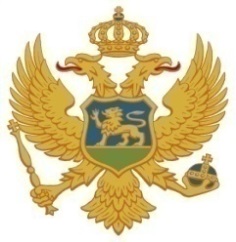 CRNA GORAMinistarstvo za ljudska i manjinska pravaPLAN AKTIVNOSTI ZA POSTIZANJE RODNE RAVNOPRAVNOSTI (PAPRR) 2017-2021SA PROGRAMOM SPROVOĐENJA ZA PERIOD 2017-2018Podgorica, februar, 2017. godinePOJMOVNIKRODNI IDENTITET podrazumjeva sopstvenu rodnu samokoncepciju, ne neophodno zavisnu od pola koji je pripisan rođenjem. Rodni identitet tiče se svakog ljudskog bića i ne znači samo binarni koncept "muškog" i "ženskog"ŽENSKA LJUDSKA PRAVA su prava žena i djevojčica, kao neotuđivi, sastavni i neodvojivi dio univerzalnih ljudskih prava, uključujući i koncept reproduktivnih prava.RODNE ULOGE podrazumijevaju grupu običaja koji se odnose na aktivnosti i ponašanje pripisano ženama i muškarcima, koji se prenose i održavaju kroz rodni ugovor tj. kroz skup implicitnih i eksplicitnih pravila koja uređuju odnose među polovima, a koja određuju različit rad i vrijednost tog rada, odgovornosti i obaveze za muškarce i žene. Odražavaju se na tri nivoa - u kulturi - norme i vrijednosti društva; institucijama -  obrazovanje, politika zapošljavanja itd.; i procesu socijalizacije, primarno u porodici. To su uloge koje su pripisane ženama i muškarcima na osnovu kulturnih normi ili tradicije. Najčešće, rodne uloge nisu zasnovane na biološkim ili fizičkim predispozicijama, već su rezultat stereotipa i pretpostavki šta žene i muškarci mogu i treba da rade. Rodne uloge postaju problematične kada čitavo društvo pripisuje veću vrijednost ulogama jednoga roda - najčešće muškarcima.RODNA RAVNOPRAVNOST (Gender Equality (engl.)) podrazumijeva ravnopravnu vidljivost, osnaženost i učešće oba pola u svim sferama javnog i privatnog života. Rodna ravnopravnost je suprotna rodnoj neravnopravnosti, a ne rodnim razlikama i njen cilj je da promoviše puno učešće žena i muškaraca u društvu. Koncept koji znači da sva ljudska bića imaju slobodu da razvijaju lične sposobnosti i prave izbore bez ograničenja nametnutih strogim rodnim ulogama; da se različito ponašanje, želje i potrebe žena i muškaraca u jednakoj mjeri uzimaju u obzir, vrednuju i podržavaju. Rodna ravnopravnost prema crnogorskom Zakonu o rodnoj ravnopravnosti podrazumijeva ravnopravno učešće žena i muškaraca, kao i lica drukčijih rodnih identiteta u svim oblastima javnog i privatnog sektora, jednak položaj i jednake mogućnosti za ostvarivanje svih prava i sloboda i korišćenje ličnih znanja i sposobnosti za razvoj društva, kao i ostvarivanje jednake koristi od rezultata rada.RODNA JEDNAKOST (Gender Equity (engl.)) je proces koji vodi fer tretmanu žena i muškaraca. Da bi se obezbijedila pravednost, preduzimaju se određene mjere koje mogu nadoknaditi istorijsku i društvenu nepravdu koja je onemogućila žene i muškarce da u punoj mjeri učestvuju u određenoj aktivnosti. Jednakost vodi ka ravnopravnosti. Pravičan odnos na osnovu roda, koji podrazumijeva jednak tretman ili tretman koji je različit, ali koji se smatra ekvivalentnim u smislu prava, beneficija, obaveza i mogućnosti. RODNA DISKRIMINACIJA znači diskriminaciju na osnovu pola ili roda osobe, što u globalu češće pogađa djevojke i žene. CEDAW daje definiciju da je diskriminacija žena svako razlikovanje, isključivanje ili uskraćivanje koje se čini na osnovu pola sa posljedicom ili ciljem ugrožavanja ili onemogućavanja sticanja ili ostvarivanja, a po osnovu ravnopravnosti muškaraca i žena, ljudskih prava i osnovnih sloboda u političkoj ekonomskoj, društvenoj, kulturnoj, građanskoj ili drugoj sferi. RODNO ZASNOVANO NASILJE je bilo koji oblik nasilja koji se sprovodi nad osobom samo zbog pripadnosti određenom polu ili rodu, upotrebom fizičke ili psihičke sile, te uključuje fizičko nasilje, seksualno uznemiravanje, uključujući silovanje, incest i pedofiliju itd.ORODNJAVANJE (GENDER MAINSTREAMING (engl.)) je Strategija koja uključuje perspektivu rodne ravnopravnosti u sve oblasti politika i aktivnosti, kao i na svim nivoima donošenja odluka, planiranja i sprovođenja aktivnosti u ovim oblastima. Gender mainstreaming je (re)organizacija, poboljšanje, razvoj i vrednovanje procesa u politici, tako da je rodna perspektiva uključena u sve politike na svim nivoima i svim fazama, a od strane aktera koji su inače uključeni u kreiranje politika. Predstavlja sistematsko uključivanje specifičnog položaja, prioriteta i potreba žena i muškaraca u svaku politiku sa ciljem unapređenja ravnopravnosti među ženama i muškarcima i modifikacija svih opštih politika i mjera, posebno u svrhe postizanja ravnopravnosti, aktivnim i otvorenim razmatranjem njihovih efekata na odgovarajuće situacije žena i muškaraca prilikom njihove primjene, nadzora i vrednovanja, u fazi planiranja. RODNO OSJETLJIVI INDIKATORI (Gender based indicators) imaju posebnu funkciju ukazivanja na društvene promjene u vezi sa rodom tokom vremena. Njihova korisnost je u tome što mogu ukazati na promjene u položaju i ulogama žena i muškaraca tokom vremena, i stoga da mjere da li se ostvaruje rodna ravnopravnost. Pošto upotreba indikatora i drugih relevantnih tehnika evaluacije vode ka boljem razumijevanju kako se rezultati mogu ostvariti, korišćenje rodno osetljivih indikatora takođe doprinosi djelotvornijem planiranju i sprovođenju programa u budućnosti. I UVOD Od proglašenja njene nezavisnosti 2006. godine, Crna Gora je ostvarila značajan napredak u oblasti razvoja i ljudskih prava. Tokom 2006-2007,  zemlja je postala članica UN, grupacije Svjetske banke, MMF-a i OEBS-a. U 2010. godini, Crna Gora je postala i zvanični kandidat za članstvo u Evropskoj uniji. Rodna ravnopravnost prema crnogorskom Zakonu o rodnoj ravnopravnosti ("Sl. list RCG", br. 46/07 od 31.07.2007 i "Sl. list Crne Gore", br. 73/10 od 10.12.2010, 40/11 od 08.08.2011, 35/15 od 07.07.2015) podrazumijeva ravnopravno učešće žena i muškaraca, kao i lica drukčijih rodnih identiteta u svim oblastima javnog i privatnog sektora, jednak položaj i jednake mogućnosti za ostvarivanje svih prava i sloboda i korišćenje ličnih znanja i sposobnosti za razvoj društva, kao i ostvarivanje jednake koristi od rezultata rada.Plan aktivnosti za postizanje rodne ravnopravnosti u Crnoj Gori (2017 - 2021) predstavlja treći po redu razvojni dokument za implementaciju politike rodne ravnopravnosti u Crnoj Gori. Kao i prethodna dva, i ovaj dokumenat zasnovan je na međunarodnim i domaćem pravnom okviru koji tretira problematiku rodne ravnopravnosti.Zakon o rodnoj ravnopravnosti propisuje da su svi državni organi, organi državne uprave i lokalne samouprave, javne ustanove, javna preduzeća i druga pravna lica koja vrše javna ovlašćenja, kao i privredna društva, druga pravna lica i preduzetnici/ce dužni da, radi postizanja rodne ravnopravnosti, u svim fazama planiranja, donošenja i sprovođenja odluka, kao i preduzimanja aktivnosti iz svoje nadležnosti ocjenjuju i vrednuju uticaj tih odluka i aktivnosti na položaj žena i muškaraca.Stoga, PAPRR je dokument koji usvaja Vlada Crne Gore, ali njegova uspješna realizacija zahtijeva saradnju i koordinaciju Ministarstva za ljudska i manjinska prava, odnosno Odjeljenja za poslove rodne ravnopravnosti, sa svim ministarstavima, organima državne uprave, sa Skupštinom, javnim ustanovama, organima lokalne samouprave i organima lokalne uprave i civilnim sektorom. PAPRR se donosi za period od četiri godine i to za oblasti definisane u skladu sa Pekinškom deklaracijom i Planom za akciju. Od 12 kritičnih oblasti u kojima je najizraženija rodna neravnopravnost u Pekinškoj deklaraciji, Crna Gora se opredijelila za osam oblasti u kojima namjerava u narednom vremenskom periodu da djeluje u cilju postizanja rodne ravnopravnosti. II PRAVNI I INSTITUCIONALNI OKVIRPAPRR se zasniva na nacionalnom zakonodavstvu i međunarodnim instrumentima za ljudska prava, na pravnim dokumentima Ujedinjenih nacija, Savjeta Evrope, Evropske unije i specijalizovanih međunarodnih organizacija u onom dijelu u kojem se odnose na rodnu ravnopravnost.Međunarodni okvir Standardi Ujedinjenih nacija za postizanje rodne ravnopravnosti Potreba uspostavljanja rodnog partnerstva u političkom životu između žena i muškaraca proizilazi iz niza međunarodnih dokumenata: Univerzalne deklaracije o ljudskim pravima (1948), Konvencije o političkim pravima žena (1952), Konvencije protiv diskriminacije u obrazovanju (1960), Pakta o građanskim i političkim pravima (1966), Pakta o ekonomskim, socijalnim i kulturnim pravima (1966), Deklaracije o eliminaciji svih oblika diskriminacije žena (1967), Deklaracije o zaštiti žena i djece u slučaju opasnosti i oružanom sukobu (1974), Konvencije o eliminaciji svih oblika diskriminacije žena (1979), Deklaracije o eliminaciji zlostavljanja žena (1993), Pekinške deklaracije i Platforme za akciju (1995), Univerzalne deklaracije o demokratiji (1997), Opcionog protokola za Konvenciju o eliminaciji svih oblika diskriminacije nad ženama (1999), Rezolucije 1325 Savjeta bezbijednosti (2000), Rezolucije 17/19 o ljudskim pravima, seksualnoj orijentaciji i jednakosti polova usvojena od Savjeta za ljudska prava; Rezolucije 66/129 o poboljšanju položaja žena u ruralnim sredinama usvojene od strane Generalne Skupštine.  Poseban fokus na pitanje rodne ravnopravnosti stavljen je usvajanjem Milenijumske deklaracije UN/8 Milenijumskih razvojnih ciljeva (2000–2015) koji su zamijenjeni Agendom održivog razvoja do 2030. godine usvojenom septembra 2015. godine na 70-tom zasijedanju Generalne skupštine Ujedinjenih nacija. Ova Agenda sadrži 17 ciljeva održivog razvoja, koji se nazivaju i Globalnim ciljevima, i predstavljaju nadgradnju Milenijumskih razvojnih ciljeva (MDGs) – tj. osam ciljeva borbe protiv siromaštva  koje se svijet obavezao da će postići do 2015. godine. Milenijumski ciljevi, usvojeni 2000. godine, obuhvatali su veliki broj pitanja, uključujući borbu protiv siromaštva, gladi, bolesti, neravnopravnosti polova i obezbjeđivanje vode i sanitarnih uslova života. Globalnim ciljevima Agende 2030 sada će biti dovršen zadatak iz milenijumskim ciljeva, pri čemu će se voditi računa o tome da ništa ne bude zanemareno. Globalni cilj broj 5 je rodna ravnopravnost. Na nivou Ujedinjenih nacija ključni akteri koji se bave temom rodne ravnopravnosti su Agencija Ujedinjenih nacija za rodnu ravnopravnost i osnaživanje žena, Odbor za eliminaciju diskriminacije žena, Odbor o položaju žena i Fond Ujedinjenih nacija za populaciju. Takodje, Svjetska zdravstvena organizacija, posebna organizacija Ujedinjenih nacija koja djeluje kao koordinirajuće tijelo međunarodnog javnog zdravstva je bitan akter u domenu rodne ravnopravnosti jer je uključena u monitoring, obezbeđivanje informacija i programa o nasilju nad ženama sa zdravstvenog aspekta.Osim ovih specijalizovanih aktera i druge UN agencije rade na temi rodne ravnopravnosti u okviru svojih aktivnosti. U Crnoj Gori je to poseban fokus rada kancelarije UNDP-a kroz UNDP Gender program, kao i UNICEF-a u dijelu zaštite prava djece i promocije jednakih mogućnosti za sve djevojčice i dječake. Standardi Evropske unije za postizanje rodne ravnopravnostiRavnopravnost između žena i muškaraca predstavlja jedno od temeljnih načela Evropske unije. To nas vraća nazad u 1957. godinu kada je načelo jednake plate za jednak rad postalo dio Rimskoga ugovora. Pravo žena na jednak tretman u svim oblastima predstavlja iznad svega osnovno ljudsko pravo. Diskriminacija se prepoznaje kao politički neprihvatljiva, ekonomski neisplativa i zakononski sankcionisana. Na taj način, rodna ravnopravnost postaje jedan od osnovnih elemenata u reformskim procesima. Jedan od preduslova za usklađivanje normi jedne zemlje sa standardima Evropske unije je poštovanje ženskih ljudskih prava i uspostavljanje antidiskriminacionih mehanizama. Poštovanje ovih principa očekuje se od svake države članice, ali isto tako i od država koje bi željele da postanu članice Evropske unije. Značaj ljudskih prava, u okviru strategije društvenog i ekonomskog razvoja, jasno je definisan Amsterdamskim sporazumom iz 1997. godine, kojim je Unija iz ekonomske prerasla u političku zajednicu. Ovim sporazumom pravno su regulisana ljudska prava, a naročito princip jednakog tretmana muškaraca i žena i zabrana diskriminacije na osnovu rodne pripadnosti. Sporazumom se Zajednica obavezuje da de težiti eliminaciji neravnopravnosti i promovisati ravnopravnost među muškarcima i ženama. Zaštita i unapređenje ženskih prava i rodne ravnopravnosti zagarantovana je i pravnim aktima koje donose organi Unije, odnosno regulativama, direktivama i odlukama koje imaju obavezujudi karakter, kao i rezolucijama i preporukama kojima se definišu ciljevi Unije i državama članicama savjetuje sprovođenje određenih mjera.Uz niz preporuka od strane Savjeta ministara EU koje se tiču uspostavljanja rodne ravnopravnosti u zemljama članicama, 2006 godine usvojen je dokument pod nazivom  “EU Putokaz za postizanje rodne ravnopravnosti 2006-2010”,  kojim su definisana prioritetna područja rada i odgovorilo se zahtjevima različitih aktera za ubrzavanjem procesa postizanja stvarne ravnopravnosti polova u Europi. Kao posebno značajna tematska područja za navedeni period izdvojena su: Ekonomska nezavisnost za žene i muškarce; Usklađivanje profesionalnog, privatnog i porodičnog života; Ravnopravno učešće žena i muškaraca u procesima odlučivanja; Iskorjenjivanje svih oblika nasilja po osnovu pola i trgovine ljudima; Eliminisanje rodnih stereotipa u društvu; Promovisanje rodne ravnopravnosti van Evropske unije.2010. godine u svrhu obilježavanja 15. godišnjice Deklaracije i Platforme za akciju donesenih u Pekingu na Konvenciji UN-a o uklanjanju svih oblika diskriminacije žena, Evropska komisija je donijela Žensku povelju i obavezala se da će ojačati ravnopravnost polova u svim svojim politikama. Radi sprovođenja Ženske povelje u praksi, donijet je akcioni plan za promovisanje ravnopravnosti između muškaraca i žena – Strategija za ravnopravnost polova.Kao nadogradnja Putokazima ka ravnopravnosti žena i muškaraca 2006-2010, a u skladu sa  zaključcima Savjeta Evropske Unije iz Evropskog pakta za ravnopravnost polova za period 2011 - 2020, ova strategija utvrđuje aktivnosti u odnosu na pet prioritetnih područja definisanih u Ženskoj povelji te prema jednom području koje se bavi zajedničkim pitanjima. Za svako prioritetno područje, opisane su ključne mjere za podsticanje promjena i postizanje napretka, a predlozi sa više pojedinosti mogu se naći u popratnom radnom dokumentu stručnih službi. Predložene mjere slijede dvojni pristup uvođenja rodno osviještene politike (što znači uključivanja rodne dimenzije u sva područja politika tzv orodnjavanje politika (engl. Gender mainstreamimg)) i aprovođenja konkretnih mjera. Strategija predstavlja radni program za ravnopravnost polova Europske komisije, čiji je dodatni cilj podstaći napredak na nacionalnim nivoima i izgraditi temelje za saradnju sa drugim evropskim institucijama i akterima.U državama članicama ravnopravnost polova je zakonski različito uređena i usvajanjem različitih akata na nivou Zajednice (Unije) stalno se nastoji da se ova oblast uredi na najefektniji način, tako da je proizveden relativno velik broj pravnih akata, prije svega direktiva, najviše u oblasti rada i socijalne zaštite. Učestalost i dosljednost u uspostavljanju povezanog sistema koje prate direktive govori o posvećenosti EU ostvarivanju principa ravnopravnosti polova.Direktive ili uputstva su zakoni usvojeni na nivou EU koji moraju biti preneti u nacionalno zakonodavstvo država članica, i one uvijek postavljaju ciljeve koji moraju biti dostignuti, čemu doprinosi i praksa Evropskog suda pravde. Pregled Direktiva shodno vremenu kada su donošene je sljedeći:Direktiva 75/117/EEZ o približavanju zakona država članica koje se odnose na primenu načela jednakih zarada za muškarce i žene. Načelo uspostavljeno u članu 119 Ugovora o osnivanju Zajednice znači da se za isti rad ili za rad jednake vrednosti, uklanja svaka diskriminacija na osnovu pola u pogledu svih vidova i uslova naknade. Direktiva 2002/73/EZ Evropskog parlamenta i Savjeta kojom se mijenja i dopunjava Direktiva 76/207/EEZ o primjeni principa jednakog tretmana za muškarce i žene u odnosu na dostupnost zaposlenja, profesionalnu obuku, napredovanje na radnom mjestu i na uslove rada (tekst od važnosti za Evropski ekonomski prostor); Direktiva 79/7/EEZ od 19. decembra 1978. godine o postupnoj primjeni principa jednakog tretmana za muškarce i žene u oblasti socijalne zaštite; Direktiva 86/613/EEZ o primjeni jednakog tretmana muškaraca i žena angažovanih u nekoj aktivnosti, uključujući poljoprivredu, u svojstvu samozaposlenog lica i u zaštiti samozaposlenih žena tokom trudnoće i materinstva;Direktiva 92/85/EEZ od 19. oktobra 1992. godine o uvođenju mjera kojima se podstiče unapređenje sigurnosti i zdravstvene zaštite na radu trudnih radnica i radnica koje su se nedavno porodile ili su na porodiljskom odsustvu. Države članice preduzeće mjere za zabranu otpuštanja trudnica tokom perioda od početka trudnoće do kraja porodiljskog odsustva, osim u slučajevima koji nisu povezani sa njihovim stanjem, a ukoliko radnica bude otpuštena moraju se navesti razlozi za to u pismenoj formi. Poseban deo Uputstva bavi se pravima iz rada, odnosno obavezama za zadržavanje plate i/ili prava na odgovarajuću zaštitu u skladu sa nacionalnim propisima ili praksom ;Direktiva 96/34/EEC o odsustvu radi brige o djetetu, čija je svrha da olakša pomirenje roditeljskih i profesionalnih odgovornosti za zaposlene roditelje i važi za muškarce i žene, koji imaju ugovor o radu po osnovu rođenja ili usvajanja deteta. Ovom Direktivom garantovano je pravo povratka na isto radno mesto, ili ako to nije moguće na odgovarajuće ili slično u skladu sa ugovorom o radu ili radnim odnosima, a prava stečena na dan otpočinjanja roditeljskog odsustva biće zadržana do njegovog kraja i primenjivaće se i u slučaju promena nacionalnog zakonodavstva, kolektivnih ugovora ili prakse; Direktiva 97/80/EZ o teretu dokazivanja u slučajevima diskriminacije na osnovu pola treba da obezbjedi da mjere koje države članice preduzimaju za primjenu principa jednakog tretmana budu djelotvornije, da bi se svim osobama koje smatraju da su oštećene omogućile zadovoljenje sudskim putem.Direktiva 97/81/EZ o radu na dio radnog vremena, sa ciljem da se obezbijedi uklanjanje diskriminacije protiv radnika/ca zaposlenih na dio radnog vremena, poboljša kvalitet rada na dio radnog vremena, olakša razvoj ovog vida rada na dobrovoljnoj osnovi i doprinese fleksibilnoj organizaciji radnog vremena koje uzima u obzir potrebe poslodavaca i radnika/ca;Direktiva 2000/78/EZ o jednakom tretmanu u zapošljavanju i odabiru zvanja utvrđuje opšti okvir za borbu protiv diskriminacije na osnovu vjere ili uvjerenja, invaliditeta, starosne dobi ili seksualne orijentacije;Direktiva 2002/73/EZ mijenja i dopunjuje Direktivu 76/207/EEZ o primjeni principa jednakog tretmana za muškarce i žene u pristupu zaposlenju, stručnoj obuci i unapređenju i uslova rada. Prvi put na EU nivou, uvedeno je obavezno zakonodavstvo koje definiše seksualno uznemiravanje i njegovo prepoznavanje kao oblik diskriminacije na osnovu pola. Vlade država članica će uvesti zakonodavstvo koje omogućuje poslodavcima da uvode mjere zaštite od seksualnog uznemiravanja na radnom mestu i plan jednakosti na redovnoj osnovi.Direktiva 2004/113/EZ godine kojom se primjenjuje načelo ravnopravnosti muškaraca i žena u mogudnosti dobijanja i nabavke roba, odnosno pružanja usluga. Definisane su neposredna i posredna diskriminacija, uznemiravanje i seksualno uznemiravanje. Troškovi u vezi sa trudnoćom i materinstvom ne smiju dovesti do razlika u pojedinačnim premijama i povlasticama.;Direktiva 2006/54/EZ Evropskog parlamenta i Savjeta od 5. jula 2006. godine o sprovođenju načela jednakih mogućnosti i jednakog tretiranja muškaraca i žena o pitanjima zapošljavanja i obavljanja zanimanja; Kako bi se unaprijedila dostupnost evropskog zakonodavstva “preinačena” Direktiva 2006/54/EZ objedinjuje u jedinstven pravni tekst šest direktiva (75/117/EZ, 76/207/EEZ, 2002/73/EZ, 86/378/EEZ,96/97EZ i 97/80/EZ) koje su 15. avgusta 2009. godine ukinute;Direktiva 2010/41/EU Evropskog parlamenta i Savjeta od 7. jula 2010. godine o primjeni načela jednakog postupanja prema muškarcima i ženama koji se bave djelatnošdu u okviru samozapošljavanja, te o ukidanju Direktive Savjeta 86/613/EEZ (SL L 18015.7.2010.);Direktiva 2010/18 od 8. marta 2010. godine koja sprovodi revidirani Okvirni sporazum o roditeljskom odsustvu zaključen između BUSINESSEUROPE, UEAPME, CEEP i ETUC i ukida Direktivu od 3. juna 1996;Danas, na nivou Evropske unije najvažnije su šest važećih Direktiva: Direktiva 2010/41, Direktiva 2010/18, Direktiva 2006/54, Direktiva 2004/113, Direktiva 92/85 i Direktiva 79/7 of 19.Pored direktiva od izuzetne važnosti su i Odluke Savjeta EU i Rezolucije:Odluka Savjeta 95/593/EC od 22. decembra 1995. godine o srednjeročnom akcionom programu Zajednice o jednakim mogudnostima za žene i muškarce; Odluka Savjeta 2001/51/EZ: kojom se pokrede program u vezi s Okvirnom strategijom o rodnoj ravnopravnosti (2001-2005.); Odluka br. 1554/2005/EZ Evropskog parlamenta i Savjeta kojom se mijenja i dopunjava Odluka Savjeta 2001/51/EZ o pokretanju programa koji se odnosi na okvirnu strategiju Zajednice o rodnoj ravnopravnosti i Odluka br. 848/2004/EZ o pokretanju programa djelovanja Zajednice za promovisanje organizacija koje na evropskom nivou djeluju na području ravnopravnosti muškaraca i žena; Rezolucija Savjeta od 27. marta 1995. godine o ujednačenom učešću žena i muškaraca u procesu donošenja odluka. Rezolucija Evropskog parlamenta od 12. marta 2008. godine o položaju žena u ruralnim sredinama EU. Saopštenja koja se uzmaju u razmatranje kada se radi na unapređenju pravnog okvira vezanog za rodnu ravnopravnost u zemljama članicama EU, kao i važne smjernice su:Smjernice za primjenu Direktive Saveta 2004/113/EC za osiguranje, u svjetlu presude Suda pravde Evropske unije u slučaju C-36 (test-Achats),Saopštenje Komisije Evropskom Parlamentu, Savjetu, Evropskom Ekonomsko-socijalnom komitetu i Komitetu regiona: Bolji balansu između poslovnog i privatnog života: jača podrška za pomirenje profesionalnog, privatnog i porodičnog života - 2008Saopštenje Komisije Evropskom Parlamentu, Savjetu, Evropskom Ekonomsko-socijalnom komitetu i Komitetu regiona: Rješavanje razlike u zaradama između žena i muškaraca - 2007Jedna od najvažnijih preporuka novijeg datuma je Preporuka Evropske Komisije o jačanju principa jednakih zarada između muškaraca i žena kroz transparentnost, iz marta 2014“ koja navodi da su žene i dalje pod uticajem polne diskriminacije u zaradama i nejednakosti na tržištu rada koja ih sprečava u ostvarivanju punog potencijala. Ova preporuka daje smjernice državama članicama kako bi im pomogla da bolje i efektivnije sprovode principe jednake zarade kako bi se borili protiv diksriminacije i smanjili tzv. gender pay gap tj razliku u zaradama između muškaraca i žena.Na nivou Evropske Unije jedna od najvažnjih institucija za oblast rodne ravnopravnosti je svakako Evropski Institut za rodnu ravnopravnost. Naime, Evropski parlament je 20.12.2006. godine usvojio Uredbu (EZ) br 1922/2006 Evropskog Parlamenta i Savjeta o uspostavljanju Evropskog instituta za rodnu ravnopravnost. U Uredbi se pored ostalog navodi da Institut treba da razvija saradnju i dijalog s nevladinim organizacijama, istraživačkim centrima, socijalnim partnera i drugih srodnim tijela koje aktivno rade na tom polju kako bi se postigla ravnopravnost na nacionalnom i evropskom nivou, te i u ostallim zemljama.Standardi Savjeta Evrope za postizanje rodne ravnopravnosti Kao punopravna članica Savjeta Evrope, Crna Gora teži sprovođenju svih konvencija i mjera koje Savjet Evrope prepručuje zemljama članicama. Dugogodišnji kontinuiran rad Savjeta Evrope u oblasti ljudskih prava i ravnopravnosti polova doveo je do solidnih standarda koji, ukoliko se u potpunosti realizuju, doveli ni do toga da države članice budu bliže stvarnoj ravnopravnosti između žena i muškaraca. Neke od prekretnica dostignuća u tom smislu obuhvataju dvije konvencije: Konvencija Savjeta Evrope o borbi protiv trgovine ljudima i Konvencija Savjeta Evrope o sprečavanju i borbi protiv nasilja nad ženama i nasilja u porodici (Istanbulska Konvencija). Pored toga, jedan broj Preporuka koje je usvojio Savjet Ministara Savjeta Evrope bavi se pitanjima rodne ravnopravnosti u širokom spektru oblasti posebno nasilja nad ženama, uravnoteženim učešćem u političkom i javnom odlučivanju, medijima, obrazovanju, zdravstvu i sportu.Konvencije Savjeta Evrope važne za oblast rodne ravnopravnostikoje se navode u standardima Savjeta Evrope:Evropska konvencija o ljudskim pravima (1950) je osnovni ugovor Evrope vezan za ljudska prava, i garantuje građanska i politička ljudska prava.Evropska socijalna povelja (1961) je pandan Evropskoj konvenciji o ljudskim pravima u oblasti ekonomskih i socijalnih prava. Povelja garantuje uživanje prava u oblasti stanovanja, zdravstva, obrazovanja, zapošljavanja, pravne i socijalne zaštite i kretanje lica.Konvencija Savjeta Evrope o borbi protiv trgovine ljudima (2005) ima za cilj sprečavanje i borbu protiv trgovine ženama, muškarcima i djecom u cilju seksualne, radna ili druge vrste eksploatacije, kao i na zaštitu žrtava i krivično gonjenje trgovaca ljudima. To uključuje ne-diskriminacionu odredbu iz člana 3 i obavezu državama da promovišu rodnu ravnopravnost i koriste rodnu perspektivu u razvoju, implementaciji i procjeni mjera za sprovođenje Konvencije.Konvencija Savjeta Evrope o zaštiti dece od seksualnog iskorišćavanja i seksualnog zlostavljanja (Lansarote konvencija, 2007) je prvi sporazum koji kriminalizuje sve oblike seksualnih delikata nad djecom. Konvencija posebno inkriminiše bavljenje seksualnim aktivnostima sa djetetom, dječju prostituciju, dječju pornografiju i "seks turizam". Konvencija predviđa da pojedinci budu gonjeni za određena krivična djela, čak i kada je djelo učinjeno u inostranstvu.Konvencija Savjeta Evrope o sprečavanju i borbi protiv nasilja nad ženama i nasilja u porodici (Istanbulska Konvencija) je najdalekosežniji međunarodni sporazum za borbu protiv nasilja nad ženama i nasilja u porodici. Ona ima za cilj nultu toleranciju za takvo nasilje i predstavlja veliki korak naprijed u stvaranju Evropa sigurnijom za žene.Preporuke Savjeta ministara zemljama članicama Savjeta Evrope obuhvataju:Preporuka R (79)10 u vezi žena migranata poziva zemlje članice da osiguraju da nacionalno zakonodavstvo i propisi koji se tiču žena migranata su u potpunosti prilagođeni međunarodnim standardima.Preporuka R (85)2 o pravnoj zaštiti od polne diskriminacije savjetuje države članice da preduzmu ili pojačaju mere za promovisanje jednakosti između žena i muškaraca, uključujući kroz zakonodavstvo u oblasti zapošljavanja, socijalne sigurnosti i penzija, poreza, građanskog prava , sticanje i gubitak državljanstva i političkih prava.Preporuka R (90)4 o eliminaciji seksizma iz jezika poziva zemlje članice da promoviše upotrebu jezika koji odražava princip jednakosti između žena i muškaraca, i da preduzmu odgovarajuće mjere za podsticanje korišćenja nešovinističkog i neseksističkog jezika, uzimajući u obzir prisustvo, položaj i uloge žena u društvu.Preporuka R (96)51 o pomirenju rada i porodičnog života poziva zemlje članice da preduzmu mjere kako bi se omogućilo ženama i muškarcima da bolje usklade svoje radne i porodične živote. Predložene mjere uključuju organizaciju radnog vremena (fleksibilna praksa zapošljavanja, porodiljsko i roditeljsko odsustvo); ukidanje diskriminacije između žena i muškaraca na tržištu rada; razvoj adekvatno finansiranih usluga u korist porodica; adaptacija sistema socijalne sigurnosti i poreskih sistema za povećanje raznolikosti radnih obrazaca, kao i organizovanje školskog vremena i nastavnih programa.Preporuka R (98)14 o ravnopravnosti polova poziva zemlje članice na stvaranje povoljnog ambijenta i olakšanje uslova za sprovođenje rodne ravnopravnosti u javnom sektoru na osnovu Izvještaja Savjeta Evrope o ravnopravnosti polova.Preporuka Rec (2002)5 o zaštiti žena od nasilja postavlja niz mjera kako bi države okončale sve forme nasilja nad ženama, uključujući zakonske i političke mjere za sprečavanje ali i mjere koje služe da se istraži nasilje nad ženama, pomocgne žrtvama, poveća svijest građana, prikupe relevantni podaci, radi na obrazovanju itd.Preporuka Rec (2003)3 o uravnoteženom učešću žena i muškaraca u političkom i javnom odlučivanju postavlja standard koji je u međuvremenu praćen i od stratne drugih organizacija i zemalja: uravnotežena zastupljenost žena i muškaraca je definisana kao minimum 40% zastupljenosti svakog pola u bilo kom organu odlučivanja u političkom i javnom životu.Preporuka Rec (2007)13 o uvođenju rodne perspektive (gender mainstreamingu) u obrazovanju poziva zemlje članice da promovišu i podstaknu mjere koje imaju cilj  integrisanje rodne perspektive na svim nivoima obrazovnog sistema i u obrazovanju nastavnog osoblja. Ona ističe niz sveobuhvatnih mjera uključujući zakonski okvir, organizacije škola i školskih programa.Preporuka Rec (2007)17 o standardima i mehanizmima rodne ravnopravnosti daje široku listu mjera za postizanje rodne ravnopravnosti u praksi, uzimajući u obzir ljudska prava i integraciju rodne perspektive u zakonodavstvu u svim sektorima.Preporuka Rec (2008)1 o uključivanju rodnih razlika u zdravstvenoj politici traži od zemalja članica da uvaže rodnu perspektivnu u zdravstvu, obraćajući pažnju na specifične zdravstvene potrebe muškaraca i žena i uključujući integrisanje rodne perspektive u njihove zdravstvene politike i strategije.Preporuka Rec (2010)10 o ulozi žena i muškaraca u sprečavanju i rješavanju  konflikata i na izgradnji mira daje smjernice o tome kako da se odgovori na različite uloge koje se pripisuju ženama i muškarcima u aktivnostima sprečavanje sukoba, rješavanja sukoba i izgradnje mira. Preporuka Rec (2012)6 o zaštiti i promociji prava žena i devojaka sa invaliditetom traži od zemalja članica da usvoje odgovarajuće zakonske mjere i vrše druge pozitivne akcije koje bi mogle ohrabriti učešće žena i djevojaka sa invaliditetom u svim oblastima života.Preporuka Rec (2013)1 o ravnopravnosti polova i medijima uključuje smjernice i predloge mjera za borbu protiv rodnih stereotipa u medijima i odnosi se jednako na države članice i medijske organizacije.Preporuka Rec (2015)2 o integrisanje rodne perspektive u sportu poziva zemlje članice da promovišu i podstaknu politike i prakse u cilju uvođenja, sprovođenja i obezbeđivanja integrisanja rodne perspektive u svim oblastima i na svim nivoima sporta, uključujući: zakonodavstvo, politike i programe, prikupljanje podataka i istraživanje o ženama i djevojkama u sportu i ženskom sportu, kao i podizanje svijesti i obuku o pitanjima rodne ravnopravnosti za državne službenike i drugo osoblje uključeno u oblast sporta.NACIONALNI PRAVNI OKVIR Zakon o izmjenama i dopunama Zakona o rodnoj ravnopravnosti, usvojen je 2015. u Skupštini Crne Gore, koji definiše da se  pitanjima posredne i neposredne diskriminacije po osnovu pola (pored svih oblika diskriminacije), u okviru svojih nadležnosti bavi Zaštitnik/ca, te da je postupak po predstavkama u slučajevima diskriminacije po osnovu pola prešao iz nadležnosti Ministarstva za ljudska i manjinska prava u nadležnost Zaštitnika/ce.  Važno je napomenuti da je ovim Zakonom proširen obim sankcija koje se tiču diskriminacije po osnovu pola te kršenja principa jednakog tretmana muškaraca i žena u određenim oblastima života, uključujući i diskriminaciju prema ženama usljed trudnoće. Zakon i izmjenama i dopunama Zakona o rodnoj ravnopravnosti je usklađen sa Zakonom o zabrani diskriminacije, kao i sa pravnom tekovinom EU. Tu se prije svega misli na usklađenost definicije diskriminacije po osnovu pola sa definicijama posredne i neposredne diskriminacije u skladu sa EU standardima.  Zakon  o izmjenama i dopunama Zakona o rodnoj ravnopravnosti je usaglašen s potvrđenim međunarodnim ugovorima i drugim dokumentima donijetim pod okriljem UN-a, EU i Savjeta Evrope i to sa Direktivama Evropske unije koji se odnose na rodnu ravnopravnost i jednak tretman žena i muškaraca: Direktivom Savjeta 79/7/EEZ o progresivnoj primjeni principa jednakog tretmana za muškarce i žene u oblasti socijalne zaštite; Direktivom Savjeta 2000/78/EZ o uspostavljanju okvira za jednak tretman na području zapošljavanja i odabira zvanja; Direktivom Savjeta 2004/113/EZ kojom se primjenjuje načelo ravnopravnosti muškaraca i žena u mogućnosti dobijanja i nabavke roba, odnosno pružanja usluga; Direktivom 2006/54/EZ Evropskog parlamenta i Savjeta o sprovođenju načela jednakih mogućnosti i jednakog tretiranja muškaraca i žena o pitanjima zapošljavanja i obavljanja zanimanja; Direktivom 2010/41/EU Evropskog parlamenta i Savjeta primjeni načela jednakog postupanja prema muškarcima i ženama koji se bave djelatnošću u okviru samozapošljavanja te o ukidanju Direktive Savjeta 86/613/EEZ .U crnogorskom sistemu koji se bavi rodnom ravnopravnošu može se reći da su principi iz CEDAW Konvencije uključeni u relevantne zakonske i institucionalne okvire. Izvršene su izmjene i dopune Zakona o zabrani diskriminacije (2014), Zakona o Zaštitniku/ci ljudskih prava i sloboda Crne Gore (2014), Zakona o rodnoj ravnopravnosti (2015), i donešen novi Zakon o zabrani diskriminacije lica sa invaliditetom (2015), kojima je utvrđena jača obaveza zaštite svih oblika diskriminacije, za koju su uvedene kaznene odredbe, kao i data veća ovlašćenja instituciji Zaštitnika ljudskih prava i sloboda. U 2014. usvojen je  Zakon o izmjenama i dopunama Zakona o Zaštitniku/ci ljudskih prava i sloboda Crne Gore, kojim je predviđeno da Zaštitnik ljudskih prava i sloboda može imati više zamjenika. U međuvremenu je donešena Odluka  kojom se predviđa da Zaštitnik ljudskih prava i sloboda ima četiri zamjenika.U 2015. godini usvojen je Zakon o izmjenama i dopunama Zakona o besplatnoj pravnoj pomoći. Promjene su izvršene u dijelu kojim se žrtvama nasilja u porodici prepoznaje pravo na besplatnu pravnu pomoć na isti način kao i žrtvama krivičnog djela nasilja u porodici. Takođe je usvojen Zakon o nakandi štete žrtvama krivičnih djela, kojim se ujedno i žrtvama krivičnog djela nasilja u porodici priznaje pravo na odgovarajuću naknadu štete. Unutrašnjim aktom Zaštitnika/ce ljudskih prava i sloboda Crne Gore, sistematizovana je Četvrta osnovna grupa poslova Institucionalni mehanizam za zaštitu od diskriminacije, manjinska prava i rodna ravnopravnost, u okviru koje se obavljaju poslovi zaštite ljudskih prava i sloboda u oblastima: zaštite od diskriminacije, prava pripadnika manjinskih naroda i drugih manjinskih nacionalnih zajednica, prava starih lica, vjerskih prava, prava lica sa invaliditetom, rodne ravnopravnosti (uključujući i zaštitu od nasilja u porodici od aprila 2015. godine), rodnog identiteta i seksualne orjentacije i drugim srodnim oblastima. Do sada prijavljena diskriminacija najčešće se odnosila na oblast rada i zapošljavanja, porodičnog nasilja, obrazovanja, a najčešći oblik povreda načela diskriminacije zapažen je kao mobing.  Treba napomenuti da je zakonskim izmjenama i dopunama  iz 2014. godine mobing brisan kao poseban vid diskriminacije, a istovremeno je postupak zaštite od mobinga propisan posebnim Zakonom o zabrani zlostavljanja na radu.Zakon o rodnoj ravnopravnosti predviđa da se u svim društvenim oblastima života u kojima je utvrđena nejednak tretman žena i muškaraca mogu preduzimati posebne afirmativne mjere za obezbjeđivanje rodne ravnopravnosti. Neke do njih su npr: posebne kreditne linije za žene, niže kamatne stope za kredite za samozapošljavanje žena koje dodjeljuje država, pogotovo mjere zdravstvene zaštite za žene, programi ekonomskog snaženja žena i tako dalje.   Ministarstvo za ljudska i manjinska prava je 2014. potpisalo Memorandum o saradnji sa Unijom poslodvaca, sa ciljem poštovanja i promovisanja rodne ravnopravnosti kod svih vidova preduzetništva i odnosa poslodavaca i zaposlenih. Ministarstvo je potpisalo i Memorandum o saradnji sa Policijskom akademijom sa ciljem većeg upisa žena na ovu akademiju.   U 2015. usvojena je Strategija razvoja ženskog preduzetništva koja predviđa podsticajne mjere za žene i njihovo uključivanje u preduzetništvo. U Zakonu o izmjenama i dopunama Zakona o rodnoj ravnopravnosti, prihvaćene su i sugestije Evropske komisije da promovisanje principa rodne ravnopravnosti bude dio aktivnosti zakonodavne i izvršne vlasti. Uspostavljena je bliža veza između Zakona o rodnoj ravnopravnosti i obaveza koje se propisuju političkim partijama, sa Zakonom o političkim strankama i  Zakonom  o izboru poslanika i odbornika kao posebnim zakonima, koji propisuju ponašanje političkim partijama da u svojim aktima predvide rješenja kojima će se obezbijediti ravnopravan pristup i veće učešće žena u strukturama vlasti i odlučivanja.Vlada Crne Gore tokom 2014/2015 godine usvojila je tri važna dokumenta koja tretiraju pitanje rodne ravnopravnosti: Informaciju o zastupljenosti žena u zakonodavnoj, izvršnoj i sudskoj vlasti, Smjernice za stvaranje povoljnog ambijenta za žensko preduzetništvo u lokalnim zajednicama (6) i Smjernice za jačanje međuinstitucionalne saradnje, nevladinih organizacija i lokalnih zajednica, u cilju sprečavanja i suzbijanja nasilja nad ženama i nasilja u porodici.Izmjenama  Zakona o izboru odbornika i poslanika iz 2011. godine, po prvi put u Crnoj Gori uvodi sistem kvota na kandidatskim listama na izborima - kojima je zakonodavac pokušao pospješiti participaciju žena u organima predstavničke vlasti. Njime je predviđeno da na izbornoj listi, mora biti najmanje 30% kandidata manje zastupljenog pola, da bi ista bila proglašena od strane Državne izborne komisije. Pored ove garancije, nijesu postojale garancije poput redosljeda na listi, kojima bi se zaista garantovao veći procenat učešća žena u nacionalnom Parlamentu, odnosno parlamentima lokalnih samouprava. Političke partije su primijenile ovu odredbu na način što su kandidate manje zastupljenog pola (žene) stavljali na posljednja mjesta na listama, što je rezultiralo time da je u sazivu Parlamenta Crne Gore, nakon parlamentarnih izbora 2012. godine bilo svega 14 poslanica što predstavlja oko 17 % ukupnog broja poslanika. Naime, Zakonom o izmjenama i dopunama Zakona o izboru odbornika i poslanika iz marta 2014, predviđeno je da na izbornoj listi među svaka četiri kandidata prema redosljedu na listi (prva četiri mjesta, druga četiri mjesta i tako do kraja liste) mora biti najmanje po jedan kandidat pripadnika manje zastupljenog pola.  Bitno je naglasiti da je u posljednjim zakonskim izmjenama iz 2014. godine predviđena dodatna garancija za bolju predstavljenost žena u organima predstavničke vlasti, jer shodno novousvojenom rješenju “ako mandat prestane odborniku, odnosno poslaniku iz reda manje zastupljenog pola, umjesto njega izabraće se prvi sljedeći kandidat na izbornoj listi iz reda manje zastupljenog pola.” Izmjene izbornog zakonodavstva iz 2014. godine, uticale su na parlamentarne izbore 2016. godine. U sadašnjem sazivu Skupštine Crne Gore (26. saziv) od 81 poslanika 19 je žena ili 23,46%, što predstavlja povećanje u odnosu na 25. saziv kada je bilo 15 žena ili 18,5%. Zakonom o zdravstvenoj zaštiti definisan je i rodni identitet, sa ciljem prepoznatljivosti antidiskriminatrorskog odnosa po svim osnovama u sistemu zdravstva. Pravo na zdravstvenu zaštitu propisano je Zakonom o zdravstvenoj zaštiti i Zakonom o zdravstvenom osiguranju. U zdravstvenom sistemu ne vode se evidencije koje su zasnovane na etičkoj, nacionalnoj ili nekoj drugoj pripadnosti korisnika zdravstvne zaštite. U sistemu zdravstva sve žene, uključujući žene sa invaliditetom, žene iz RE populacije i raseljene izbjegle žene, imaju slobodan i odgovarajući pristup za dobijanje zdravstvenih usluga preko izabranog doktora, odnosno izabranog ginekologa, na primarnom nivou zdravstvene zaštite kao polazne osnove za ostvarivanje i dobijanje zdravstvenih usluga na većim nivoima zdravstvene zaštite.Iako postoji dobar institucionalni i zakonodavni okvir za zaštitu i promovisanje ljudskih prava i sloboda u Crnoj Gori, praksa pokazuje da su Romi, LGBTI populacija, žene, lica sa invaliditetom i stariji još uvijek izloženi društvenoj marginalizaciji i diskriminaciji. Nedavno je promijenjeno anti-diskriminaciono zakonodavstvo i preciznije su definisani mandati postojećih institicija u okviru sistema zaštite od  diskriminacije (Zakon o izmjenama i dopunama Zakona o zabrani diskriminacije usvojen 2014.g.; nacrt Zakona o zabrani diskriminacije lica sa invaliditetom, nacrt  Zakona o izmjenama i dopunama Zakona  o zaštiti ljudskih prava i sloboda i nacrt Zakona o izmjenama i dopunama Zakona o rodnoj ravnopravnosti, koji je spreman za usvajanje). Što se ovih izmjena tiče, postoji jasna potreba za daljim osnaživanjem kapaciteta institucija i njihovih zaposlenih, resursa itd. da bi se obezbijedila efikasna zaštita od diskriminacije.  Istovremeno, marginalizovane osobe nisu dovoljno informisane i osnažene kada su u pitanju njihova prava i institucionalni mehanizmi za njihovu zaštitu ili nemaju povjerenja u institucije. Praksa je pokazala da žrtve diskriminacije više vole da se obrate NVO-ima kada se suočavaju sa bilo kakvim pitanjima koja su zasnovana na diskriminaciji. Prema analizama i istraživanjima, stereotipi, patrijarhalni način razmišljanja i nedostatak otvorenosti prema različitosti, veoma su jaki i više od jedne trećine populacije pokazuje diskriminacioni stav.  Žene se i dalje suočavaju sa različitim oblicima diskriminacije u političkoj, društvenoj i ekonomskoj sferi, gdje su svega 23,46% žena poslanice u Skupštini, dok podaci iz 2014. Godine ukazuju na to da su samo 8% žena vlasnice imovine, dok su 9,6% vlasnice privatnog posla. I na kraju, porodično nasilje je širom rasprostranjeno, a 33% žena je izloženo porodičnom nasilju. Romi i Egipćani još uvijek žive na marginama društva i treba dalje raditi na polju obrazovanja, zdravstvene zaštite, stambenog zbrinjavanja i zaposlenja. Lica sa invaliditetom su takođe izložena višestrukoj diskriminaciji i fizički pristup institucijama i dalje je jedan od najočiglednijih problema.  INSTITUCIONALNI MEHANIZMI ZA PRIMJENU POLITIKA RODNE RAVNOPRAVNOSTINacionalni nivo U Crnoj Gori, institucionalni mehanizmi za sprovođenje politike rodne ravnopravnosti su: Ministarstvo za ljudska i manjinska prava, Odbor za rodnu ravnopravnost Skupštine Crne Gore i institucija Zaštitnika ljudskih prava i sloboda Crne Gore, uz kontakt osobe iz svih relevantnih institucija, koje su u obavezi da obavljaju poslove u vezi sa postizanjem rodne ravnopravnosti,  na nacionalnom i lokalnom nivou.Odbor za rodnu ravnopravnost Skupštine Republike Crne Gore je osnovan 11. jula 2001. godine, i u skladu sa svojim nadležnostima razmatra predloge zakona, drugih propisa i opštih akata koji se odnose na ostvarivanje načela rodne ravnopravnosti; prati primjenu ovih prava kroz sprovođenje zakona i unaprjeđivanje principa rodne ravnopravnosti, posebno u oblasti prava djeteta, porodičnih odnosa, zapošljavanja, preduzetništva, procesa odlučivanja, obrazovanja, zdravstva, socijalne politike i informisanja; učestvuje u pripremi, izradi i usaglašavanju zakona i drugih akata sa standardima evropskog zakonodavstva i programima Evropske unije koji se odnose na rodnu ravnopravnost; afirmiše potpisivanje međunarodnih dokumenata koji tretiraju ovo pitanje i prati njihovu primjenu; sarađuje sa odgovarajudim radnim tijelima drugih parlamenata i nevladnim organizacijama iz ove oblasti. Takođe, Odbor prati i ocjenjuje usklađenost zakona Crne Gore sa pravnom tekovinom Evropske unije i, na osnovu izvještaja Vlade, prati i ocjenjuje primjenu zakona, posebno zakona iz kojih proizilaze obaveze usaglašene sa pravnom tekovinom EU. Odbor za rodnu ravnopravnost Skupštine je po prvi put kao matični odbor razmatrao Predlog zakona o izmjenama i dopuna Zakona o rodnoj ravnopravnosti, koji je usvojen u 2015. godini. Vlada Crne Gore je osnovala Kancelariju za ravnopravnost polova na sjednici održanoj 27. marta 2003. godine. Zakonom o rodnoj ravnopravnosti iz 2007. Ministarstvo za ljudska i manjinska prava određeno je kao nadležno za poslove u vezi ostvarivanja rodne ravnopravnosti. U aprilu 2009. godine Odjeljenje za rodnu ravnopravnost postaje sastavni dio Ministarstva za ljudska i manjinska prava. Nadležnosti Odjeljenja je: koordinacija  aktivnosti koje imaju za cilj uspostavljanje rodne ravnopravnosti i učestvuje u pripremi i donošenju akcionih planova za uspostavljanje rodne ravnopravnosti na svim nivoima;  prati primjenu međunarodnih dokumenata i konvencija, kao i usvojenih međunarodnih standarda iz oblasti rodne ravnopravnosti, preduzima mjere za njihovu implementaciju u pravni sistem Crne Gore i kreira kvalitetan monitoring poštovanja tih dokumenata; priprema Plan aktivnosti, predlaže njegovo usvajanje i prati njegovo sprovođenje; priprema programe za sprovođenje Plana aktivnosti na osnovu izvještaja organa za oblasti iz njihove nadležnosti; Organizuje istraživanja i analize o stanju rodne ravnopravnosti i analize potrebne za sprovođenje Plana aktivnosti, kao i sakupljanje podataka u okviru saradnje na nacionalnom i međunarodnom nivou; priprema izvještaje o ispunjavanju međunarodnih obaveza od strane Crne Gore u oblasti rodne ravnopravnosti; sarađuje sa lokalnom samoupravom i pruža podršku za osnivanje mehanizama za uspostavljanje rodne ravnopravnosti na lokalnom nivou; uspostavlja saradnju sa nevladinim organizacijama; preduzima i podstiče aktivnosti na edukaciji o rodnoj ravnopravnosti i organizuje izdavanje prigodnih publikacija čiji je cilj promovisanje rodne ravnopravnosti; dostavlja Vladi godišnji izvještaj o ostvarivanju Plana aktivnosti.    Nacionalni Savjet za rodnu ravnopravnost uspostavljen je 24. oktobra 2016. godine i predstavlja novi institucionalni mehanizam za postizanje rodne ravnopravnosti. Kao stručno-savjetodavno tijelo, formirano je radi razmatranja pitanja sprovođenja politike rodne ravnopravnosti na nacionalnom i lokalnom nivou. Rad Savjeta odnosi se i na razmatranje i primjenu propisa koji se odnose na rodnu ravnopravnost i vrednovanje tih propisa na položaj žena i muškarca. Predsjedavajući Savjetom je Ministar za ljudska i manjinska prava. U sastavu Savjeta su, pored predstavnika/ca relevantnih institucija i 4 predstavnika/ce NVO. Za razmatranje pitanja u pojedinim oblastima od značaja za rodnu ravnopravnost u okviru Savjeta formirana su savjetodavna tijela, njih osam, koja detaljnije prate ostvarivanje i unapređivanje politike jednakih mogućnosti u okviru svojih oblasti, te postoje imenovani su predsjednici/e pomenutih savjetodavnih tijela, odnosno odbora. Odbori su sljedeći:Odbor za veće učešće žena u političkoj participaciji,Odbor za ekonomsko osnaživanje i položaja žena na tržištu rada,Odbor za zaštitu od nasilja u porodici i nasilja nad ženama,Odbor za zdravstvenu i socijalnu zaštitu žena,Odbor za nauku, kulturu, obrazovanje i sport,Odbor za održivi i ruralni  razvoj,Odbor za međunarodnu saradnju iOdbor za saradnju sa lokalnim samoupravama.Zaštitnik/ca ljudskih prava i sloboda (Ombudsman) je nezavisna i samostalna institucija koja je u Crnoj Gori ustanovljena posebnim Zakonom koji je donijela Skupština Republike Crne Gore, 10.jula 2003. Zaštitnik/ca samostalno i nezavisno, pridržavajudi se načela pravde i pravičnosti preduzima mjere za zaštitu ljudskih prava i sloboda, kada su povrijeđena aktom, radnjom ili nepostupanjem organa javne vlasti, kao i mjere za sprječavanje mučenja i drugih oblika nečovječnog ili ponižavajudeg postupanja i kažnjavanja i mjere za zaštitu od diskriminacije.  Zaštitniku/ci se može obratiti svako ko smatra da su aktom, radnjom ili nepostupanjem povrijeđena njegova/njena prava ili slobode. Zaštitnik/ca je ovlašćen/a da postupa po pritužbama koje se odnose na rad sudova u slučaju odugovlačenja postupaka, zloupotrebe procesnih ovlašćenja ili neizvršavanja sudskih odluka. Zaštitnik/ca je dužan/na dostavi Skupštini godišnji izvještaj o svom radu za prethodnu godinu, koji naročito sadrži opšti prikaz predmeta po kojima je postupao, statistički prikaz ocjenu o stanju ljudskih prava i sloboda u Crnoj Gori, preporuke i mjere koje Zaštitnik/ca predlaže za unaprjeđenje ljudskih prava i otklanjanje uočenih propusta, kao i ocjenu stanja u oblasti diskriminacije. Postupa po predstavkama građana/ki u kojima se ukazuje na posrednu ili neposrednu diskriminaciju po osnovu pola, zauzima stavove i daje mišljenja i preporuke. Shodno Zakonu o rodnoj ravnopravnosti, ministarstva i organi uprave su odredili službenike/ce koji/e obavljaju poslove koordinatora/ki aktivnosti u vezi pitanja rodne ravnopravnosti iz svoje nadležnosti, i učestvuju u pripremi i sprovođenju Plana aktivnosti. Zaključno sa novembrom 2016. Imenovano je 106 kontakt osoba za rodnu ravnopravnost institucija na nacionalnom i lokalnom nivou. Uloga prikupljanja i objavljivanja podataka tj. statistike o rodnoj ravnopravnosti je veoma važna i u skladu sa njom u septembru 2016. godine Ministarstvo za ljudska i manjinska prava i Zavod za statistiku Crne Gore su zaključili Memorandum o saradnji na realizaciji projekta u vezi sa izradom “Indeksa rodne ravnopravnosti u Crnoj Gori i ostalih zajedničkih aktivnosti u oblasti antidiskriminacije, rodne ravnopravnosti i manjinskih prava”. Planiranim Indeksom će se mjeriti rodna ravnopravnost u rasponu od 1 (potpuna neravnopravnost) do 100 (potpuna ravnopravnost), kroz šest oblasti: znanje, rad, novac, zdravlja, vrijeme i moć. Lokalni nivo Pored institucionalnih mehanizama na nacionalnom nivou uspostavljeni su mehanizmi i na lokalnom nivou. U Crnoj Gori je u prethodnom periodu značajno unaprijeđena politika rodne ravnopravnosti u okviru lokalnih samouprava, zahvaljujući aktivnostima kako Ministarstva za ljudska i manjinska prava, kao i višegodišnjih partnera, Misije OEBS-a u Crnoj Gori, Kancelarije UNDP-a u Crnoj Gori, kao i partnera iz lokalnih samouprava i civilnog sektora. Zajedničke aktivnosti rezultirale su sljedećim aktivnostima: potpisani su Memorandumi o saradnji sa svim opštinama – ukupno 23. U 2015. godini potpisani su Memorandumi sa 7 opština Gusinje, Plav, Andrijevica, Petnjica, Šavnik, Žabljak i Plužine. Koordinatori/ke za rodnu ravnopravnost su imenovani u 21 opštini. U 16 opština je usvojena Odluka o rodnoj ravnopravnosti. U 12 opština formirani su Savjeti za rodnu ravnopravnost, a do sada je formirano 5 kancelarija za rodnu ravnopravnost u 5 opština. U 12 opština usvojeni su lokalni akcioni planovi za rodnu ravnopravnost. U 2015. godini Glavni grad Podgorica, Berane, Pljevlja i Ulcinj usvojili su Lokalni akcioni plan. Posebno je značajno što je Glavni grad, gdje živi najveći broj stanovnika Crne Gore, po prvi put usvojio ovakav strateški dokument. Opštine Tivat, Bar Budva, Berane, Herceg Novi i Pljevlja su u okviru svojih budžeta, prepoznale važnost rodnog budžetiranja, i predvidjeli posebna sredstva za sprovođenje svojih lokalnih akcionih planova. Takođe je u opštinama vršena edukacija zaposlenih u lokalnoj samoupravi, o pitanjima rodne ravnopravnosti i uopšte o anti-diskriminacionom zakonodavstvu.Saradnja sa civilnim sektorom Kako na nacionalnom tako i na lokalnom nivou kontinuirana je saradnja sa NVO-ima i velika je uloga koju ženski sektor ima u promociji rodne ravnopravnosti, pogotovo u sferama zaštite od nasilja i ekonomskog osnaživanja žena. Ustaljena praksa je da se minimum jedan put godišnje održava Forum za dijalog sa predstavnicama ženskih organizacija gdje se razmatraju teme od zajedničkog interesa. Aktivnosti se sprovode i kroz zajedničke kampanje, obuke, istraživanja, kao i realizaciju projekata koje finansira najčešće Evropska Unija kroz nacionalni IPA program ili programe prekogranične saradnje, te centralizovanu podršku razvoju mreža organizacija civilnog društva (Civil Society Facility – Partnership Framework Agreements). Ženske nevladine organizacije su uvijek članice radnih grupa za izradu zakona i strategija koje se tiču rodne ravnopravnosti. One su i članice komisija za monitoring Konvencije i Zakona o rodnoj ravnopravnosti, kao i nacionalnog i lokalnih planova za rodnu ravnopravnost. U Komisiji za praćenje PAPRR-a su dvije predstavnice NVO-a, a u nacionalnom Savjetu za rodnu ravnopravnost su 4 predstavnice NVO sektora, od koji je jedna i predsjednica Odbora za zaštitu od nasilja u porodici i nasilja nad ženama. Primjer dobre saradnje je i dugogodišnje zajedničko sprovođenje kampanje »16 dana aktivizma borbe protiv nasilja nad ženama i nasilja u porodici«.U cilju bolje saradnje sa civilnim sektorom, sva ministarstva u svom domenu potpisuju sa organizacijama memorandume o saradnji, a u oblastima koje se tiču sprovođenje politike rodne ravnopravnosti, borbe protiv trafikinga, borbe protiv nasilja itd.  III PRESJEK STANJA 1.	Unapređenje rodne ravnopravnosti i ljudskih prava ženaIako postoji dobar institucionalni i zakonodavni okvir za zaštitu i promovisanje ljudskih prava i sloboda u Crnoj Gori, praksa pokazuje da su žene, Romi, LGBTI populacija, lica sa invaliditetom i stariji još uvijek izloženi društvenoj marginalizaciji i diskriminaciji. Nedavno promijenjeno anti-diskriminaciono zakonodavstvo je preciznije definisalo mandati postojećih institicija u okviru sistema zaštite od diskriminacije i postoji jasna potreba za daljim osnaživanjem kapaciteta institucija i njihovih zaposlenih, resursa itd. da bi se obezbijedila efikasna zaštita od diskriminacije.  Često marginalizovane osobe nisu dovoljno informisane kada su u pitanju njihova prava i institucionalni mehanizmi za njihovu zaštitu ili nemaju povjerenja u institucije. Praksa je pokazala da se žrtve diskriminacije radije obraćaju NVO-ima kada se suočavaju sa bilo kakvim pitanjima koja su zasnovana na diskriminaciji. Prema analizama i istraživanjima, stereotipi, patrijarhalni način razmišljanja i nedostatak otvorenosti prema različitosti, veoma su jaki i više od jedne trećine populacije pokazuje diskriminacioni stav.  Ključni izazovi u ovoj oblsti uključuju lošu integraciju ljudskih prava i rodne komponente u razvojne politike, dok institucije nemaju dovoljan broj zaposlenih sa znanjem u ovoj oblasti ili su im sredstva planirana godišnjim budžetom nedovolja. Stoga je potrebna dodatna obuka i finansijska pomoć. Sistem funkcionalnih mehanizama za monitoring i evaluaciju ljudskih pravima i rodne ravnopravnosti horizontalno širom institucija još uvijek nije dovoljnoj mjeri razvijen, te je neophodno raditi na unapređenju kako na nacionalnom nivou tako i na lokalnom. Prema istraživanju Ministarstva za ljudska i manjinska prava sprovedenom u 2013. god, većina javnih službenika ne razumije koncept prisupa zasnovanog na ljudskim pravima niti integrisanje rodne perspektive (gender mainstreaming) i, štaviše, smatraju integrisanje rodne perspektive nebitnim jer, kako ističu, "zakon garantuje jednakost za sve“. Žene se i dalje suočavaju sa različitim oblicima diskriminacije u političkoj, društvenoj i ekonomskoj sferi. Romi i Egipćani još uvijek žive na marginama društva i treba dalje raditi na polju obrazovanja, zdravstvene zaštite, stambenog zbrinjavanja i zaposlenja. Lica sa invaliditetom su takođe izložena višestrukoj diskriminaciji i fizički pristup institucijama i dalje je jedan od najočiglednijih problema.  U pravcu smanjivanja stepena diskriminacije prema marginalizovanim grupama, usvojene su strategije: Strategija unaprjeđenja kvaliteta života LGBT osoba za period 2013 - 2018. godine; Strategija za socijalnu inkluziju Roma i Egipćana u Crnoj Gori od 2016 – 2020. godine; Strategija za zaštitu lica sa invaliditetom od diskriminacije i promociju jednakosti za period 2017-2021. godine; Strategija za integraciju lica sa invaliditetom u Crnoj Gori za period 2016-2020. godine.U dijelu unapređenja rodne ravnopravnosti, na primjer Ministarstvo odbrane donijelo je Strategiju upravljanja ljudskim resursima Ministarstva odbrane i Vojske Crne Gore, kojom je definisana politika rodne ravnopravnosti i određeni strategijski ciljevi: povećana zastupljenost žena u Vojsci, na komandnim dužnostima i u misijama i kontinuirano sprovođenje nacionalnih politika rodne ravnopravnosti, Rezolucije 1325 i drugih primjenjivih i prihvaćenih regulativa. Kroz saradnju Ministarstva odbrane  i NVO-a edukovan je veliki broj zaposlenih u Vojsci o Rezoluciji 1325 UNSB, rodnoj ravnopravnosti i nasilju nad ženama. Ministarstvo odbrane ima ukupno 6 regionalnih trenera za rodnu ravnopravnost u vojnim operacijama koji su zaduženi za edukaciju svih pripadnika/ca Vojske Crne Gore o rodnoj ravnopravnosti R 1325 SBUN. Putem posebnog programa „Mentorstvo za rodnu ravnopravnost”, sprovedena je jednogodišnja obuka visokog oficira Generalštaba Vojske (kome je u opisu posla formacijskog mjesta utvrđena obaveza realizacije poslova iz oblasti rodne ravnopravnosti), kako da rodnu perspektivu uključi u kreiranje politika i u svakodnevni rad u Vojsci.U okviru regionalne saradnje sa UNDP/SEESAC, realizovano istraživanje i usvojena Studija o položaju žena u oružanim snagama zemalja Zapadnog Balkana, koja predstavlja rezultat zajedničkog rada ministarstava odbrane i oružanih snaga u regionu,  i jedinstven je primjer regionalne saradnje te vrste. Studija sadrži uporedive podatke o zastupljenosti žena u oružanim snagama na Zapadnom Balkanu, politike i prakse ministarstava odbrane i oružanih snaga u oblasti privlačenja i zapošljavanja žena, razvoja karijere, obrazovanja i obuke, podatke o učešću žena u mirovnim misijama, politike i prakse u oblasti postizanja rodne ravnopravnosti u oružanim snagama, kao i konkretne primjere dobrih praksi koje se sprovode u ministarstvima odbrane na Zapadnom Balkanu. 2.	Rodno osjetljivo vaspitanje i obrazovanjeObrazovanje u Crnoj Gori ima za cilj izgradnju održivog obrazovnog sistema čime će se stvoriti uslovi za razvoj učenika kao samostalnih, svestranih ličnosti spremnih za kritičko promišljanje, istraživanje, sticanje funkcionalnih znanja i vještina za njihovo aktivno uključivanje u društvo i povećanje ukupnih ekonomskih kapacita države. Sistem bi, takođe, trebalo da teži promovisanju jednakosti i socijalne kohezije, poboljšanju kreativnosti i inovativnosti. Više od 8.000 ljudi u Crnoj Gori, odnosno 1,3% populacije, je aktivno učestvovalo u nacionalnim postmilenijumskim konsultacijama o razvojnim ciljevima za period nakon 2015. godine, koje su dio globalne kampanje sprovedene uz podršku Ujedinjenih nacija u više od 80 zemalja svijeta i obrazovanje je prepoznato kao jedan od ključnih resursa budućnosti. Ako se analizira obrazovni sistem sa aspekta integrisanosti rodne komponente, može se prmijetiti da u procesu revizije predmetnih programa u 2013. godini je tema: Reproduktivno – seksualni sistem uvrštena za nastavni predmet Biologija (gimnazije i stručne škole). Posebno se u podciljevima ističe nediskriminišući stav prema različitim seksualnim orijentacijama. Osim toga, u nastavnim predmetima kao što su Biologija, Psihologija, Sociologija, Građansko obrazovanje ili Pojedinac u grupi program omogućava da se planiraju dodatni ciljevi u vezi sa seksualnim obrazovanjem i vaspitanjem.U 2013. izrađen je I Priručnik za nastavnike na predmetu „Zdravi stilovi života“ gdje se obrađuje i pitanje rodne ravnopravnosti. Kao izborni predmet u Gimnaziji postoji predmet Građansko obrazovanje koji tretira rodnu ravnopravnost, a u školskoj 2012/2013,  2778 učenika/ca su uzeli taj predmet kao izborni.  Nastavni program Zdravi stilovi života u I ili II razredu gimnazije seksualnost tretiraju kroz neke od tema: razvoj u adolescenciji, mentalno zdravlje, seksualno i reproduktivno zdravlje, HIV/AIDS, prevencija nasilja (uključujući seksualno. Cijeneći preporuke Savjeta Evrope, i koncept „međukurikularnog pristupa“ Zavod za školstvo je izradio dokument Međupredmetne teme i oblasti, gdje je značajno mjesto posvećeno međupredmetnoj oblasti Zdravstveno obrazovanje i vaspitanje, koja uključuje teme seksualnog obrazovanja mladih. U okviru kampanje 16 dana aktivizma u borbi protiv nasilja nad ženama, Ministartstvo za ljudska i manjinska prava, u saradnji sa NVO održava javne časove u školama na temu rodna ravnopravnost i rodno zasnovano nasilje.Ipak, potrebno je dodatno ojačati komponentu rodno senzitivnog obrazovanja i unaprijediti udžbenike za osnovnu i srednju škole, te obučiti na temu rodne ravnopravnosti obrazovno vaspitni kadar na svim nivoima obrazovanja. 3.	Rodna ravnopravnost u ekonomijiEkonomski položaj žena je veoma dinamičan u poslednjoj deceniji. Prema podacima Monstata, u 2013. godini ukupan broj nezaposlenih je bio sastavljena od 48,8% žena (16,855) i 51,2% muškaraca (17,659). Iako je stopa nezaposlenosti prepolovljena u poslednjih 10 godina, stopa nezaposlenosti ostala je i dalje duplo veća od Milenijumskih ciljeva razvoja. U 2014. godini, samo 11,3% žena su samozaposlene, što je dvostruko manje nego muškaraca (21,3%). Opšti nedostatak pristojnih poslova utiče na sposobnost žena da zarade penzije. Shodno tome, samo 30,300 žene koriste penziju dok 49,569 muškaraca dobija ovu povlasticu. Komitet UN za eliminaciju diskriminacije žena (CEDAW) je izrazio zabrinutost u vezi sa situacijom žena na tržištu rada, naročito u pogledu koncentracije žena na slabo plaćenim sektorima zapošljavanja, često angažovanih preko ugovora na određeno vrijeme koji mogu lako biti prekinuti, i kojima se ograničavaju  njihovih prava na plaćeno porodiljsko odsustvo, otežava (najčešće i onemogućava) povratak na posao nakon porođaja. Žene su nedovoljno zastupljene na pozicijama na visokom nivou u javnom i privatnom sektoru. CEDAW je takođe izrazio zabrinutost zbog nedostatka fleksibilnih radnih aranžmana, adekvatnih programa za brigu o djeci usklađenih sa radnim vremenom a posebno zabrinutos zbog neprenosivog porodiljskog odsustva za očeve koji prisiljava žene da rade skraćeno radon vrijeme i slabo plaćene poslove i jača nejednaku podjelu porodičnih obaveza među polovima.Osim toga, po posleđnjim podacima, razlika u zaradama izmežu muškaraca i žena u Crnoj Gori 13,9%, što znači da žene zarađuju samo 86,1% od prosječne zarade isplaćene muškarcima za isti rad. Uzroci za rodni jaz u zaradama uključuju: 1) neposrednu diskriminaciju; 2) posrednu diskriminaciju; 3) niže vrednovanje ženskog rada; 4) segregaciju na tržištu rada; 5) tradiciju i stereotipe; i 6) povećanu potreba žena za ravnotežom između posla i privatnog života, koji je vjerovatno u vezi sa preuzimanjem dodatne odgovornosti koje imaju kao davaoci njege (ne smo djeci već i starim i nemoćnim članovima domaćinstva). Kao jedna od posljedica rodneg jaza u zaradama, žene u skladu sa time što manje zarađuju kada su zaposlene, kasnije imaju niže penzije, što, posljedično poveća rizik od siromaštva.Žene su vlasnice samo 4% kuća, 8% zemljišta, i 14% kuća za odmor (vikedinca) u Crnoj Gori. Bez imovine, njihove šanse za samozapošljavanje i ekonomsko osnaživanje su na minimumu, zbog nemogućnosti da se obezbijede garancije za otplatu kredita u obliku hipoteke. Nedostatak vlasništva nad imovinom uzrok multiplicirajuću diskriminaciju nad ženama: one su i dalje zavise od drugih (uglavnom muževa), padaju lako ispod linije siromaštva u slučaju unutrašnjih ili spoljnih šokova, i da obeshrabrene su da se odvoje od partnera u slučaju nasilja u porodici (ili za bilo kog drugog razloga).Stopa nezaposlenosti među ženama na sjeveru je sedam puta veća nego na jugu i tri puta veća od centralnog regiona. Više od polovine nezaposlenih žena u ruralnim područjima nikada nisu pokušale da nađu posao. Oko 1/3 žena su domaćice i obavljaju poslove koji se odnose na održavanje domaćinstva. Na osnovu istraživanja dobijene su informacije da 5,7% su išle u školu ili studirale, 10,3% je reklo da su šanse za dobijanje posla veoma male, a 10% je penzionisano. Većina seoskih žena nema penzijsko osiguranje, zbog nedostatka zarade ili u gotovom novcu, ili zato što rade na sopstvenoj imovini. Neke od ovih žena nikada nisu radile i, kao takve, nemaju penziono osiguranje. Više od 6% žena nemaju zdravstveno osiguranje, jer nemaju redovne ugovore (36,7%) ili njihov status u zemlji nije regulisan (63,2%).Dodatno, žensko preduzetništvo predstavlja samo 9,6% ukupnih registrovanih preduzetničkih firmi. Imajući u vidu da ukupan ekonomski program država oslanja na razvoj preduzetničkog potencijala u zemlji ovaj podatak o ženama i preduzetništvu  dolazi kao razlog za značajnu zabrinutost zbog upotrebe ljudskog kapitala, ali i rodne dimenzije razvoja. U okviru programa IPA 2010. sprovedeno je istraživanje o barijerama sa kojima se žene suočavaju i samo neki od nalaza su da: ono što najviše nedostaje da uspješnije započnu sopstveni biznis je novac i povoljniji modeli finansiranja (kreditiranje). Druge prepreke uključuju nemanje pomoći u pripremi biznis plana, izboru i opremanju prostora, nedovoljno poreskih olakšica u prvim godinama poslovanja, loše poslovne kontakte i nedostatak informacija o procesu registracije preduzeća. Nedostatak poslovnih kontakata i adekvatnog radnog iskustva, nezadovoljavajući nivo upravljačkih vještina, nedovoljan nivo obrazovanja i nemanje dodatne obuke za pokretanje sopstvenog biznisa i neznanje primjera dobre preduzetničke prakse su značajni faktori koji inhibiraju razvoj ženskog preduzetništva.Sa tim u vezi, važno je napomenuti da je Vlada Crne Gore usvojila Strategiju razvoja ženskog preduzetništva za period 2015-2020.godine koja će umnogome unaprijediti ambijent za razvoj i vještine za pokretanje ženskog preduzetništva. Aktivnosti predložene ovim dokumentom, komplementarne su ciljevima i aktivnostima predloženim Strategijom razvoja ženskog preduzetništva.4.	Rodno osjetljiva zdravstvena zaštitaOčekivano trajanje života na rođenju u Crnoj Gori je, prema podacima Eurostata za 2013. godinu, 74,1 godina za muškarce i 79,0 godina za žene, što je niže u odnosu na prosjek Evropske unije koji iznosi 77,8 godina za muškarce i 83,3 za žene. Stopa mortaliteta odojčadi, koja predstavlja značajan pokazatelj zdravstvenog stanja stanovništva i nivoa razvoja zdravstvene zaštite, kao i indikator cjelokupnog društvno-ekonomskog razvoja, je iznosila 4,3 (na 1.000 živorođene djece) u 2015. godini, prema podacima Svjetske banke. Uprkos činjenici da je ova stopa među najnižima u regionu, ona je i dalje viša u odnosu na EU prosjek (3,7). Stopa mortaliteta djece do pet godina, prema podacima Svjetske banke, iznosi 4,7 (na 1.000 živorođene djece) u 2015. godini, što je, takođe, više u odnosu na EU prosjek (4,4). Ukupan broj živorođene djece opada, s tim da učešće dječaka u broju živorođenih blago raste.Zdravstveni sistem prepoznaje posebne potrebe žena za zdravstvenim uslugama, vodeći računa o biološkim, društveno-ekonomskim i psihološkim činiocima, koji se razlikuju kod muškaraca i žena. Nastoji se, u okviru mogućnosti, uskladiti planiranje zdravstvene zaštite prema potrebama žena. Ipak, niesu obezbijeđene sveobuhvatne analize postojećeg stanja zdravlja žena u zajednici, identifikacije zdravstvenih problema, potreba ženskog stanovništva svih starosnih doba i rizičnih faktora po žensko zdravlje, kako bi se mogli definisati programi zdravstvene zaštite žena. U posebno teškom položaju naaze se žene sa invaliditetom i potrebno je naglasiti da postoji nedostatak uslova u bolnicama na lokalnim nivoima za njihov siguran i dostojanstven porođaj. Ne postoji sistematski monitoring i evaluacija realizovanih programa kako bi se omogućilo određivanje prioritetnih ciljeva, koji su realni i dostižni, a smatraju se relevantnim za očuvanje i unapređivanje  zdravlja žena. U realizaciju planiranih aktivnosti zdravstvene zaštite uključeni su svi nivoi, sa posebnim akcentom na primarnu zdravstvenu zaštitu. Na primarnom nivou zdravstvene zaštite stanovništva planirani procesi edukacije žena i mladih iz oblasti zdravih stilova života, reproduktivnog zdravlja, pripreme žena za materinstvo nijesu adekvatni potrebama i naročito su nedostupni ženama sela i nekih marginalnih grupa (Romkinje, Egipćanke, Albanke koje žive u ruralnim oblastima itd). Takođe edukativno- informativni programi o očuvanju zdravlja žena u menopauzi nijesu adekvatno zastupljeni.U skladu sa ekonomskim mogućnostima, nastoje se pratiti i primjenjivati savremena dostignuća u medicini, obezbijediti savremena oprema, edukacija medicinskog kadra i razvijati informacioni sistem.  Međutim, ne postoji validna analiza problema žena svih starosnih kategorija pri ostvarivanju zdravstvene zaštite, analiza zadovoljsva pruženim uslugama u zdravstvenim ustanovama i odnosom zdravstvenih radnika.Ne postoje nikakve zakonske prepreke ženama za potpunu dostupnost zdravstvenoj zaštiti, ali ipak u praksi se prepoznaju barijere koje se objašnjavaju više kulturnim karakteristikama, nego nedostupnošću zdravstvene službe. Takođe, nedovoljnoj iskorišćenosti doprinosi i život u ruralnim područjima, neinformisanost, neobrazovanost, predrasude i patrijarhalno vaspitanje, stid, pripadnost manjinskoj populaciji koja nedovoljno razumije jezik i sl. Postoji odreženi procenat žena koje nemaju mogućnosti da planiraju porodicu po sopstvenoj želji, već su izložene brojnim trudnoćama i rađanjima, naročito kada se želi dobiti muško dijete.Zdravstvena statistika rodno je segregirana. Ministarstvo zdravlja i Zavod za javno zdravstvo implementatori su niza preventivnih programa za mlade i žene, postoje savjetovališta za mlade i savjetovališta za reproduktivno zdravlje. Na nacionalnom nivou sprovode se edukativni programi posebno za pripadnike/ce RE populacije a na temu zdravlja sa fokusom na reproduktivno zdravlje, prevencije stupanja u rane brakove; prevencija spolnih bolesti i HIV. Vlada je u proteklom periodu usvojila niz strateških dokumenata u oblasti zravlja, poput: Nacionalne strategije za poboljšanje kvaliteta zdravstvene zaštite i bezbjednosti pacijenata i Akcionog plana za 2017-2018.god, Strategijom unapređenja mentalnog zdravlja u Republici Crnoj Gori i trenutno važeći Akcioni plan za 2017-2018. god, Nacionalne strategije za borbu protiv HIV-AIDS 2015-2020 i druge.Iako je oblast zdravlja obuhvaćena i obrazovnim programom u osnovnim i srednjim školama, neophodno je unaprijediti znanja svih mladih na temu temu reproduktivnog  zdravlja, rodnih koncepta i same rodne ravnopravnosti.5.	Rodno zasnovano nasilje Nasilje nad ženama i nasilje u porodici je su i dalje jedan od prioritetnih problema u dijelu rodne ravnopravnosti, posebno ako smo svjesni rasprostranjenosti rodno bazoranog nasilja u Crnoj Gori. Prema istraživanju UNDP sprovedenom u okvoru programa IPA 2010 65,8% žena u Crnoj Gori doživljava neki oblik nasilja od strane njihovih supruga i/ili partnera. U poslednjih 5 godina došlo je do značajnog povećanja broja prijavljenih slučajeva nasilja u porodici, što govori o vidljivosti samog fenomemena i tome da je unaprijeđen okvir koji stimuliše žrtve da prijave nasilnika i naprave korake ka izlasku iz situacije nasilja.  Tako je recimo u 2009. godini bilo  481 prijavljenih slucajeva; dok je u 2014. bilo 1.249 prema zvaničnom institucionalnom izveštavanju. Nažalost, poslednjih godina povećan je broj ubistava žena, najčešće supruga ili partnerki, a od strane lica koja su više puta prijavljivana i privođena zbog naislja u porodici.  Vlada ulože napore za stvaranje pravnog i političkog okvira koji bi obezbedio adekvatan odgovor na trenutnu situaciju. Prema Krivičnom zakoniku Crne Gore (2004), član 220 propisuje se krivično gonjenje za djelo nasilja u porodici, po službenoj dužnosti. Zakon o zaštiti od nasilja u porodici (2010) primjenjuje se u prekršajnom postupku i, po prvi put u pravnom sistemu Crne Gore, uvedene su mjere zaštite za žrtve nasilja, i to: 1) nalog za udaljenje/uklanjanje nasilnika iz stana ili drugog stambenog prostora; 2) zabrana prilaska; 3) zabrana uznemiravanja i uhođenja; 4) obavezno liječenje od zavisnosti ili obavezni psihosocijalni tretman. Pored toga, pravilnik o sprovođenju mjera zaštite predviđa obavezno psihosocijalni tretman počinioca nasilja ali još uvek nema znakova za konceptualizaciju programa prema kojem obučen profesionalaci treba da obavljaju takve tretmane.Na žalost, uticaj ukupnih društvenih i ličnih rodnih percepcija širom institucionalnog sistema podrške rezultira sa lošim multisektorskim odgovorom na nasilje, naročito u slučajevima nasilja u porodici, iako Protokol o postupanju, prevenciji i. zaštiti od nasilja u porodici daje jasne instrukcije o proceduri i institucionalnoj saradnji u vezi s porodičnim nasiljem i nasiljem nad ženama, sa detaljno objašnjenom ulogom policije, zdravstvenog, obrazovnog sistema, sistema socijalne zaštite. Pored toga, dostupni podaci potvrđuju obrazac blagih kazni, a od 935 slučajeva u 2014. godini, samo 10% su zatvorske kazne, dok su ostale bili novčane kazne (252), uslovnih presude (133), upozorenja (85); suspendovanje (82); korektivne mjere (7); otpuštanja (8); oslobađajuće presude (254); i zaštitne mjere (247).UNDP istraživanje o percepciji nasilja daje insformaciju da je da 92% građana ocijenilo nasilje u porodici kao značajno prisutno, dok je samo 13% izjavilo da se oseća prijatno da razgovara o njemu ili prijavi isto. Isto istraživanje je potvrdilo visoku toleranciju za nasilje u porodici u društvu u cjelini imajući u vidu da je 1 od 4 građanina rekao da je nasilje opravdano. Takođe, samo u 36% slučajeva, članovi šire porodice bili bi spremni da pruže podršku i zaštitu žrtvi nasilja.Nasleđeno iskustvo patrijarhalne moći, koje daje muškarcu pravo na privilegovan položaj u odnosu na ženu, je i dalje jedna od ključnih prepreka za ostvarivanje prava na zaštitu od nasilja u porodici. Nasilje nad ženama se nažalost još uvijek često tretira kao porodično/privatni problem iako pravni okvir, konkretno Zakon o zaštiti od nasilja (član 9) u porodici propisana je dužnost državnih organa, drugih organa, zdravstvenih, obrazovnih i drugih ustanova da prijavljuju policiji nasilje, u slučaju sumnje u učinjeno nasilje za koje su saznale u vršenju poslova iz svoje nadležnosti, odnosno djelatnosti.
 6.	Rodna ravnopravnost u medijima, kulturi i sportuZakonom o izmjenama i dopunama Zakona o rodnoj ravnopravnosti- 2015. propisane su dvije odredbe, za koje su predviđene sankcije, a koje se odnose na upotrebu rodno senzitivnog jezika i obavezne obuke o rodnoj ravnopravnosti za sve zaposlene, uključujući i medije.Tokom proteklih godina, sprovedene su brojne aktivnosti, kako bi mediji bili akteri u implementaciji politike rodne ravnopravnosti. Usvojeni su zakoni i strateška dokumenta koja obavezuju medije na poštovanje ženskih ljudskih prava i promociju politike rodne ravnopravnosti. Kroz Program rodne ravnopravnosti IPA 2010, koji su partnerski sprovodili Odjeljenje za poslove rodne ravnopravnosti MLJMP i UNDP uz finansijsku pomoć EU intenzivno se zagovaralo poboljšanje afirmativne akcije u Zakonu o izboru odbornika i poslanika koji je obuhvatio rukovodstva, poslanike/ce i ženske grupe parlamentarnih političkih partija kroz set sastanaka o kojima je bila informisana i javnost. I mediji su pratili ove aktivnosti sa emisijama na ovu temu, sa ciljem podizanja nivoa informisanosti i stvaranja pozitivnije klime u društvu i podršku za veće uključivanje žena u politiku. Kampanja je rezultirala uvođenjem mjere kojom se kvota za veću zastupljenost žena donekle unapređuje i usvaja se rješenje da se žene pozicioniraju kao najmanje svaka četvrta na listi.Jedan od primjera je i projekat “Rodna senzibilizacija crnogorskih medija – “Korak naprijed” koji je realizovan pod pokroviteljstvom Misije OSCE u Crnoj Gori i Odjeljenja za poslove rodne ravnopravnosti, u periodu jul-decembar 2013, čiji je cilj bio unapređenje medijskih politika i praksi na ostvarenju politike rodne ravnopravnosti i na poštovanju ženskih ljudskih prava. Nažalost, uloga medija još uvijek nije dovoljno jaka u dijelu promovisanja rodne ravnopravnosti, već podliježe koorporatvnim ciljevima i sekističkim marketinškim programima.  Imajući pristup širokom broju građanki i građana mediji utiču na njihove stavove i mišljenja, i naučno je dokazano da dugotrajno izlaganje ljudi sličnim porukama i obrascima doprinosi njihovim prihvatanjem kao istinitih, jer ih ponavljanjem, podsvijest čini istinitima. Primjetno je korištenje tj zloupotreba ženskog tijela u reklamnoj industriji, takođe praćena stereotipnim predstavljanjem žene u ulozi domaćice koja s osmijehom na licu služi muža i djecu. Na taj način, reklamna industrija pomaže stereotipnom prikazu žena kao manje ambicioznih i sposobnih, a nerijetko i promoviše seksizam u medijima. Primjetno je da u Crnoj Gori, kao i drugim zemljama regiona, vidljivost žena u medijima opada kako raste istaknutost i važnost teme. U domenu kulture i umjetnosti, veća je prisutnost žena i njihov je uspijeh vidljiviji. Ipak, u samim djelima kuture, još uvijek je prisutno streotipno predstavljanje žene koje utiče na vaspitanje kako djevojčica tako i dječaka, i kreirane novih stereotipa i obrazaca ponašanja. Naime, devojka je u djelima mahom predstavljena kao: začarana princeza, careva kći,  idealna sestra, matora devojka – usjedjelica, čedna pastorka ili zla maćeha. Uzorna žena je: supruga i majka, stub društva, kućedržateljica. Stereotipno predstavljanje muškaraca uglavnom ide u smjeru: idealni vitez, pravedni kralj, mudri čarobnjak, usamljeni stranac. Ravnopravnost žena i muškaraca jedno je od temeljnih načela Evropske unije. Evopska komisija izrazila je svoju predanost borbi protiv rodnog jaza i njegovoj eliminaciji u donošenju odluka u Ženskoj povelji i Strategiji za ravnopravnost žena i muškara ca 2010–2015. Sportske organizacije se podstiču na povećanje rodne uravnoteženosti u izvršnim odborima, upravi i na trenerskim položajima. U  oblasti sporta, uspjesi žena u Crnoj Gori jesu vidljivi ali je broj tj. procenat žena u strukturama koje odlučuju, vode sportske klubove je i dalje nizak. O ovoj oblasti neophodno je uraditi detaljo istraživanje i dati preporuke za unapređenje stanja. 7.	Ravnopravnost u procesu odlučivanja u političkom i javnom životuUčešće žena u donošenju odluka u politici, prije parlamentarnih izbora, u oktobru 2016. Godine, sa 18% u Skupštini bilo je i dalje najniže u regionu Zapadnog Balkana. Kao rezultat utvrđenih izbornih kvota za manje zastupljeni pol, zastupljenost žena na izbornim listama nakon parlamentarnih izbora u oktobru 2012. je bila 30%, po prvi put u Crnoj Gori. Takođe, uvođenje ove odredbe je dovelo do povećanja učešća žena u Skupštini Crne Gore, što je, u tom periodu,  dovelo do najboljih rezultata u poslednjih petnaest godina i dostigla je 17%. Međutim, iako je ovo predstavljalo istorijski najveće učešće žena u parlamentu ikada, još uvijek predstavlja učešće koja je ispod minimalnog zahtjeva za 30%, kao privremene mjere za postizanje potpunog cilja u budućnosti. Stoga, iako napredak je postignut, to je još uvek daleko od željenog stanja jer uprkos uvođenju kvota i izmjeni politike, Skupština ne može obezbjediti poboljšanje položaja žena kroz poboljšanje političke zastupljenosti. U cilju unapređenja stanja, CEDAW je pozvao Vladu Crne Gore da preispita kvotu od 30% u Izbornog zakona kako bi se osiguralo da u svakoj grupi od tri kandidata najmanje jedan kandidat je žena na izbornim listama političkih partija (umjesto u grupi od četiri kandidata kao što je propisano u ovom trenutku). Najbolji rezultat u istoriji crnogorskog parlamentarizma, ostvaren nakon izbora 2016. godine, od 23,46% ipak nije obezbjedio odgovarajući standard u oblasti političke participacije žena.Ipak, nije samo da su donosioci odluka pristrasni kada se govori o rodnim ulogama u politici i privatnom životu, već postoje i duboko ukorenjena vjerovanja protiv učešća žena među građanima/građankama tj. biračima, i to bez značajne razlike između shvatanja muškaraca i žena. Oni, za razliku od političara, ne sumnjaju u kompetencije žena i za većinu njih, nedostatak znanja i iskustva ne smatra se relevantnom barijerom, već navode druge razloge. U post-2015 konsultacijama, "isključivanje žena iz procesa odlučivanja je bio jedan od problema snažno naglašen od strane ispitanika."Prema sprovedenoj proceni glavnih prepreka u daljem razvoju političke participacije žena, neki od glavnih uzroka koji su prepoznati su: a) nedostatak ženske solidarnosti; b) nedostatak posjedovanja stvarne pozicije moći; v) percepcija o političkim grupama žena kao pretežno humanitarnim organizacijama; g) hronični nedostatak javne podrške; d) rodne uloge u percepciji političkih lidera/ki; e) ekonomska nezavisnost žena i nedostatak ekonomskog uticaja; g) vrlo malo jakih uzora u politici.IV MISIJA I CILJEVI PLANAMisija PAPRR-a je osiguranje rodne ravnopravnosti u kreiranju i sprovođenju svih nacionalnih i lokalnih politika, te u radu svih pravnih subjekata na nivou države.  Cljevi plana po oblastima:1.	UNAPREĐENJE RODNE RAVNOPRAVNOSTI I LJUDSKIH PRAVA ŽENA Strateški cilj: Uspostavljanje društva jednakih mogućnosti i eliminisanje svih oblika diskriminacije po osnovu pola i roda.Cilj 1.1: Načelo rodne ravnopravnosti integrisano u izradu i primjenu svih nacionalnih politika (programa i strategija) i djelovanja državnih tijela.Indikator (pokazatelj) efekta: Broj i % državnih tijela koja adekvatno sprovode Zakon o rodnoj ravnopravnosti i nacionalnih politika u čiju izradu je uključena rodna komponenta.Cilj 1.2: Dosljedno sprovođenje međunarodnih instrumenata za rodnu ravnopravnost a posebno zaštitu ljudskih prava žena.Indikator (pokazatelj) efekta: Sve relevantne institucije sprovode i redovno izvještavaju Vladu i međunarodne organizacije o sprovođenju međunarodnih instrumenata za rodnu ravnopravnost a posebno zaštitu ljudskih prava žena.Cilj 1.3: Osigurana primjena antidiskriminacionog zakonodavstva uz procjenu učinka, kvaliteta i stepena primjene zakonskih propisa.Indikator (pokazatelj) efekta: -	Broj predmeta po osnovu diskriminacije po osnovu pola i roda -	Povećan je broj riješenih slučajeva na godišnjem nivou prijavljenih po ovom osnovu ili drugim osnovama iz Zakona o rodnoj ravnopravnosti.2.       RODNO OSJETLJIVO VASPITANJE I OBRAZOVANJEStrateški cilj: Uvođenje rodno osjetljivog obrazovanja na svim nivoima obrazovanjaCilj 2.1. U nastavi u osnovnim i srednjim školama prisutna je rodna komponenta.Indikator (pokazatelj) efekta: Procenat nastavnika/ca koji primjenjuju ciljeve iz međupredmetne oblasti rodne ravnopravnosti za osnovnu i srednje škole.Cilj 2.2. Povećan nivo znanja zaposlenih u obrazovnom sistemu o rodnoj ravnopravnosti.Indikator (pokazatelj) efekta: Minimum 25% ustanova  na nivou predškolskog, osnovnog i srednjoškolskog obrazovanja u Crnoj Gori uključeno u program obuke i po 1 njihov predstavnik/ca  povećao/la nivo znanja u oblasti rodne ravnopravnosti.Cilj 2.3. Postignut rodni balans u izboru profesija u srednjoškolskim i visokoškolskim ustanovama.Indikator (pokazatelj) efekta: Povećan procenat dječaka i djevojčica (momaka i djevojaka) koji se obrazuju za profesije u kojima nijesu tradicionalno zastupljeni.Cilj 2.5. Unaprijeđena rodna ravnopravnosti u visokoškolskim ustanovama.Indikator (pokazatelj) efekta: - Povećan nivo znanja zaposlenih u visokoškolskom obrazovanju o rodnoj ravnopravnosti. - Rodna komponenta integrisana u realizaciji programa visokoškolskog obrazovanja.3. RODNA RAVNOPRAVNOST U EKONOMIJIStrateški cilj: Povećati zaposlenost žena i ukloniti sve oblike diskriminacije žena na tržištu rada.Cilj 3.1. Povećana zapošljivost žena, posebno teže zapošljivih kategorija.Indikator (pokazatelj) efekta: Povećan broj zaposlenih žena, posebno procenat teže zapošljivih kategorija. Cilj 3.2. Podsticati žensko preduzetništvo i samozapošljavanje.Indikator (pokazatelj) efekta: Unaprijeđen prvani okvir i obezbijeđene posebne mjere podrške za razvoj preduzetništva i samozapošljavanja žena na nacioanlnom i lokalom nivou.Cilj 3.3. Osnaživanje lokalnih institucija i ženskih kapaciteta da se omogući i podstakne ulazak u preduzetništvo.  Indikator (pokazatelj) efekta: Angažovane lokalne službe podrške i uspostavljena saradnja sa finansijskim institucijama kao krediblnim klijentima finansijskih institucija.Cilj 3.3. Postignut visok stepen usklađenosti radnih i porodičnih obaveza žena i muškaraca.  Indikator (pokazatelj) efekta: Obezbijeđen pravni okvir i promovisana praksa koji omogućava da se koriste radni angažmani koji omogućavaju usklađivanje radnih I porodičnih obaveza žena i muškaraca.  Cilj 3.4. Osigurana efikasna primjenu zakona i smanjena rodno bazirana diskriminacija na tržištu rada. Indikator (pokazatelj) efekta: Smanjen broj slučajeva rodno bazirane diskriminacije na tržištu rada i povećan broj riješenih prijavljenih slučajeva.Cilj 3.5. Smanjiti jaz u zaradama muškaraca i žena.Indikator (pokazatelj) efekta: Jaz u zaradama muškaraca žena u Crnoj Gori smanjen za min 3% do kraja izvještajnog perioda (januar 2019. godine), sa dostupnim godišnjim podacima posebno za privatni i posebno za javni sektor.4.	RODNO OSJETLJIVA ZDRAVSTVENA ZAŠTITAStrateški cilj: Unaprijediti dostupnu rodno osjetljivu zdravstvenu zaštitu.Cilj 4.1. Unaprijeđena prevencija i rano otkrivanje malignih oboljenja. Indikator (pokazatelj) efekta: Uspostavljen nacionalni program ranog otkrivanja i organizovana minimum jedna godišnja kampanja.Cilj 4.2. Unaprijeđene mjere za očuvanje reproduktivnog zdravlja svih žena i djevojčica.Indikator (pokazatelj) efekta: Obezbijeđena je dostupna i sveobuhvatna zdravstvena zaštita i podrška u ostvarivanju iste za sve žene, posebno pripadanice ranjivih kategorija (žene sa sela, žene sa invaliditetom, žrtve trgovine ljudima i sl.) u svim opštinama u Crnoj Gori.Cilj 4.3. Povećana senzibilisanost zdravstvenih radnika o rodno osjetljivoj zdravstvenoj zaštiti.Indikator (pokazatelj): Povećana informisanost i nivo znanja zdravstvenih radnika o pojmu rodne ravnopravnosti i značaju rodno osjetljive zdravstvene zaštite.Cilj 4.5. Unaprijeđen odgovor zdravstvenog sistema u dijelu prepoznavanja i reagovanja u slučajeva nasilja.  Indikator (pokazatelj) efekta: Povećan nivo informisanosti zdravstvenih radnika/ca o zakonskim obavezama i propisima iz Protokola o postupanju, prevenciji i zaštiti od nasilja u porodici, koji je Ministarstvo zdravlja potpisalo.5.	RODNO ZASNOVANO NASILJE Strateški cilj: Suzbiti sve oblike rodno zasnovanog nasilja, nasilja nad ženama i nasilja u porodici, te unaprijediti položaj i zaštitu prava žrtava svih oblika rodno zasnovanog nasilja.Cilj 5.1. Unaprijeđen zakonodavni okvir i tehnički uslovi za efikasno sprovođenje zaštitnih mjera i efikasnije sankcionisanje nasilnika.Indikator (pokazatelj) efekta:  - Zakonski okvir za zaštitu od rodno zasnovang nasilja  je usklađen sa međunarodnim dokumentima i pozitivnom praksom. - Ojačani kapaciteti nadležnih službi za adekvatan odgovor na nasilje i pružanje adekvatne zaštite žrtava nasilja.Cilj 5.2 Uspostavljen efikasan sistem praćenja primjene mjera iz Strategije za borbu protiv trgovine ljudima 2012-2018.Indikator (pokazatelj) efekta: Postoji minimum jedan izvještaj godišnje o implementaciji mjera iz Strategije za borbu protiv trgovine ljudima 2012-2018, sa preporukama za unapređenje stanja.Cilj 5.3. Podizanje svijesti javnosti o pojavi, problemima i načinima suzbijanja rodno zasnovanog nasilja.Indikator (pokazatelj) efekta:  Povećan broj otkrivenih djela rodno zasnovanog nasilja i nasilja u porodici i smanjene tradicionalne štetne prakse koje podržavaju nasilničko ponašanje.Cilj 5.5. Ojačan sistem socijalne i druge podrške i zaštite svih žrtava nasilja u porodici.Indikator (pokazatelj) efekta: - Povećan broj, vrste i dostupnost servisa podrške žrtvama nasilja u porodici za 25%. Kvalitet pruženih usluga i stepen zadovoljstva korisnica/ka uslugama. - Poboljšana održivost socijalnih i drugih servisa institucija i organizacija civilnog društva u oblasti zaštite od porodičnog nasilja.Cilj 5.6: Razvijanje svijesti kod građana, posebno državnih službenika/ca odgovornih za primjenu zakona o svim oblicima diskriminacije i rodno zasnovanog nasilja i njihova edukacija.Indikator (pokazatelj) efekta: - Povećan nivo svijesti u vezi sa zakonodavnim i institucionalnim okvirima za zaštitu od diskriminacije. - Poboljšan stepen informisanja i stručnih kompetenci državnih službenika/ca za pružanje efikasne zaštite i podrške žrtvama rodno zasnovanog nasilja.6.	RODNA RAVNOPRAVNOST U MEDIJIMA, KULTURI I SPORTUStrateški cilj: Suzbijati rodne stereotipe i uvesti politiku rodne ravnopravnosti u medije, kulturu i sport.Cilj 6.1. Povećana medijska vidljivost primjene politika rodne ravnopravnosti.Indikator (pokazatelj) efekta: Povećana prisutnost teme rodne ravnopravnosti u crnogorskim medijima za 30% u odnosu na prethodnu godinu.Cilj 6.2. Unaprijeđeno znanje zaposlenih u medijima o rodnoj ravnopravnostiIndikator (pokazatelj) efekta: Minimum 50 predstavnika/ca medija povećalo je svoje znanje u oblasti rodne ravnopravnosti iizvještava u skladu sa rodno senzitivniim prinicipma.Cilj 6.3. Unapređenje rodne ravnopravnosti u oblasti kulture.Indikator (pokazatelj) efekta: Zaposleni u oblasti kulture poznaju Zakon o rodnoj ravnopravnosti i sprovode rodno senzitivnu unutrašnju orgnizacijsku politiku i podržavaju i izvode rodno senzitivne programe i projekte.Cilj 6.4. Unaprijeđena medijska promocija uspješnih ženaIndikator (pokazatelj) efekta: Medijski prostor je ispunjen primjerima uspješnih žena iz svih oblasti i afirmiše se prevazilaženje tradicionalnih muško-ženskih uloga u društvu.Cilj 6.5. Unaprijeđenja rodna ravnopravnost u sportu.  Indikator (pokazatelj) efekta: Vidljivost žena u sportu i udio žena u upravljačkim strukturama sportskih saveza i organizacija povećan za 20% na godišnjem nivou.7.	RAVNOPRAVNOST U PROCESU ODLUČIVANJA U POLITIČKOM I JAVNOM ŽIVOTUStrateški cilj: Ravnopravno učešće žena i muškaraca na svim nivoima odlučivanja.Cilj 7.1. Postignuta uravnotežena zastupljenost žena i muškaraca u zakonodavnoj vlasti na svim nivoima. Indikator (pokazatelj) efekta: -	Najmanje 40 % zena poslanica u Skupstini Crne Gore do 2020 godine-	Najmanje 50% parlamentarnih partija usvojilo afirmativne mjere za politicko jacanje zena unutar partije -	Najmanje 50% partija realizuje rodno osvijestene kampanje a programi sadrze mjere za postizanje rodne ravnopravnosti -	Najmanje jedna aktivnost godisnje realizovana kroz zajednicku akciju zena iz parlamentarnih partija-	Najmanje tri zenske organizacije pri partijama imaju samostalni budzet na godisnjem nivou u visini od 10% od ukupnih partijskih budzetskih primanja.Cilj 7.2. Implementacija Rezolucije 1325 Savjeta bezbjednosti UN – Žene, mir i bezbjednost.Indikator (pokazatelj) efekta:  Načela Rezolucije integrisana u rad sektora bezbijednosti u Crnoj Gori.8.	INSTITUCIONALNI MEHANIZMI ZA PRIMJENU POLITIKA RODNE RAVNOPRAVNOSTI I MEĐUNARODNA SARADNJAStrateški cilj: Stvaranje održivih mehanizama na nacionalnom i lokalnom nivou za postizanje rodne ravnopravnosti.Cilj 8.1. Jačanje mehanizama za primjenu rodne ravnopravnosti na nacionalnom nivou i unapređenje njihovog koordiniranog djelovanja i izvještavanja.Indikator (pokazatelj) efekta: -	Postoji održiv mehanizam na nacionalnom nivou za primjenu politike rodne ravnopravnosti, obučen kadar, sredstva za rad i redovna komunikacija između svih relevantnih aktera. -	Upostavljen index rodne ravnopravnosti i prate se ostali važni UN indikatori u ovoj oblasti.Cilj 8.2. Osnovani novi i osnaženi postojeći mehanizmi za rodnu ravnopravnost na lokalnom nivouIndikator (pokazatelj) efekta: Postoje održivi mehanizmi za primjenu politike rodne ravnopravnosti na lokalnom nivou, obučen kadar, sredstva za rad i redovna komunikacija između svih relevantnih aktera.Cilj 8.3. Osnaženi kapaciteti Odjeljenja za rodnu ravnopravnost za sprovođenje politike rodne ravnopravnosti.Indikator (pokazatelj) efekta:  Odjeljenje za rodnu ravnopravnost posjeduje ljudske, tehničke i materijalne kapacitete da koordiniše sprovođenje politika rodne ravnopravnosti u Crnoj Gori i sprovodi mjere predviđene ovim strateškim dokumentom i Zakonom o rodnoj ravnopravnosti.Cilj 8.3. Kontinuirana saradnja sa organizacijama civilnog društvaIndikator (pokazatelj) efekta: Postoji redovna komunikacija i sprovode se redoni sastanci i zajedničke aktivnosti Odjeljenja za rodnu ravnopravnost i Foruma za dijalog sa predstavnicima/cama ženskog sektora i drugim organizacijama civilnog društva koje se bave pitanjima rodne ravnopravnosti.Cilj 8.4. Uvesti rodno osjetljivo upravljanje budžetskim sredstvima u lokalnim samoupravama i ministarstvima.Indikator (pokazatelj) efekta: Postoji razvijen sistem za rodno osjetljivo upravljanje budžetskim sredstvima u minimum 5 lokalnih samouprava i 3 ministarstva.Cilj 8.5. Uključivanje evropskih standarda rodne ravnopravnosti u nacionalno zakonodavstvo i integracija rodne ravnopravnosti u proces pregovora o pristupanju EU Indikator (pokazatelj) efekta: Procenat integrisanosti rodne komponente u Akcionom planu za sprovođenje EU integracija. Procenat realizacije mjera iz poglavlja 23 u dijelu: „Rodna ravnopravnost” i drugih poglavlja od važnosti za oblast rodne ravnopravnosti.Cilj 8.6. Unaprijeđena saradnja sa institucionalnim mehanizmima u državama regionaIndikator (pokazatelj) efekta: Redovna komunikacija i dobra saradnja crnogorskih insiitucija koje se bave pitanjima rodne ravnopravnosti sa srdonim institucijama u državama regiona.Cilj 8.7. Povećan nivo informisanosti žena i šire javnosti o osnovnim pravima žena koja proizlaze iz UN i EU pravnih dokumenata.Indikator (pokazatelj) efekta: Građani/ke posjeduju osnovna znanja o pravima žena koja proizlaze iz UN i EU pravnih dokumenata.VI NAČIN IZVJEŠTAVANJA O SPROVOĐENJU PAPRR Sprovođenje plana je obaveza svih sektora, te se izvještavanje mora sprovoditi u skladu sa Zakonom o rodnoj ravnopravnosti i njime definisanim obavezama. Kao mehanizam za izvještavanje treba pratiti UN Globalni Minimalni set indikatora i dodatno indikatore definisane u akcionom planu. Naime, inter-agencijska i Ekspertska grupa za rodnu statistiku u okviru Komisije za statistiku Ujedinjenih nacija je ustanovila minimalni set rodnih indikatora za međunarodnu kompilaciju širom svijeta, sa ciljem da se obezbijedi osnova za praćenje rodnih pitanja na globalnom nivou (Ujedinjene nacije, 2014. godine).Ovaj globalni minimum Set sadrži minimalnu zajednički imenitelj za statistiku na rodnu ravnopravnost i osnaživanje žena. Očekuje se da on bude osnova za regionalne i nacionalne vežbe razvoja indikatora.Nadležna ministarstva dužne su jednom godišnje izvijestiti Ministarstvo za ljudska prava – Odjeljenje za rodnu ravnopravnost o sprovođenju mjera iz ovog plana, ali i drugih aktivnosti sa ciljen osiguranja rodne ravnopravnosti. Po potrebi, dužni su u skladu sa indikatorima izvijestiti Ministarstvo za ljudska prava – Odjeljenje za rodnu ravnopravnost i tokom procesa podnošenja redovnih izvještaja Evropskoj komisiji i drugim međunarodnim tijelima. VII PROGRAM SPROVOĐENJA ZA 2017-2018PLAN AKTIVNOSTI ZA POSTIZANJE RODNE RAVNOPRAVNOSTIU CRNOJ GORI  2017 – 2021. GODPROGRAM SPROVOĐENJA (akcioni plan) ZA PERIOD 2017 – 2018. GODUNAPREĐENJE RODNE RAVNOPRAVNOSTI I LJUDSKIH PRAVA ŽENA Strateški cilj: Uspostavljanje društva jednakih mogućnosti i eliminisanje svih oblika diskriminacije po osnovu pola i roda2. RODNO OSJETLJIVO VASPITANJE I OBRAZOVANJEStrateški cilj: Uvođenje rodno osjetljivog obrazovanja na svim nivoima obrazovanja3. RODNA RAVNOPRAVNOST U EKONOMIJIStrateški cilj: Povećati zaposlenost žena i ukloniti sve oblike diskriminacije žena na tržištu radaRODNO OSJETLJIVA ZDRAVSTVENA ZAŠTITAStrateški cilj: Unaprijediti dostupnu rodno osjetljivu zdravstvenu zaštitu RODNO ZASNOVANO NASILJE Strateški cilj: Suzbiti sve oblike rodno zasnovanog nasilja, nasilja nad ženama i nasilja u porodici, te unaprijediti položaj i zaštitu prava žrtava svih oblika rodno zasnovanog nasilja. RODNA RAVNOPRAVNOST U MEDIJIMA, KULTURI I SPORTUStrateški cilj: Suzbijati rodne stereotipe i uvesti politiku rodne ravnopravnosti u medije, kulturu i sport   RAVNOPRAVNOST U PROCESU ODLUČIVANJA U POLITIČKOM I JAVNOM ŽIVOTUStrateški cilj: Ravnopravno učešće žena i muškaraca na svim nivoima odlučivanjaINSTITUCIONALNI MEHANIZMI ZA PRIMJENU POLITIKA RODNE RAVNOPRAVNOSTI I MEĐUNARODNA SARADNJAStrateški cilj: Stvaranje održivih mehanizama na nacionalnom i lokalnom nivou za postizanje rodne ravnopravnostiAktivnostiNosioci aktivnostiPartneriVremenski okvirIndikatoriSredstva verifikacije (izvori provjere)Potrebna finansijska sredstvaCilj 1.1: Načelo rodne ravnopravnosti integrisano u izradu i primjenu svih nacionalnih politika (programa i strategija) i djelovanja državnih tijelaIndikator (pokazatelj) efekta: Broj i % državnih tijela koja adekvatno sprovode Zakon o rodnoj ravnopravnosti i nacionalnih politika u čiju izradu je uključena rodna komponenta.Cilj 1.1: Načelo rodne ravnopravnosti integrisano u izradu i primjenu svih nacionalnih politika (programa i strategija) i djelovanja državnih tijelaIndikator (pokazatelj) efekta: Broj i % državnih tijela koja adekvatno sprovode Zakon o rodnoj ravnopravnosti i nacionalnih politika u čiju izradu je uključena rodna komponenta.Cilj 1.1: Načelo rodne ravnopravnosti integrisano u izradu i primjenu svih nacionalnih politika (programa i strategija) i djelovanja državnih tijelaIndikator (pokazatelj) efekta: Broj i % državnih tijela koja adekvatno sprovode Zakon o rodnoj ravnopravnosti i nacionalnih politika u čiju izradu je uključena rodna komponenta.Cilj 1.1: Načelo rodne ravnopravnosti integrisano u izradu i primjenu svih nacionalnih politika (programa i strategija) i djelovanja državnih tijelaIndikator (pokazatelj) efekta: Broj i % državnih tijela koja adekvatno sprovode Zakon o rodnoj ravnopravnosti i nacionalnih politika u čiju izradu je uključena rodna komponenta.Cilj 1.1: Načelo rodne ravnopravnosti integrisano u izradu i primjenu svih nacionalnih politika (programa i strategija) i djelovanja državnih tijelaIndikator (pokazatelj) efekta: Broj i % državnih tijela koja adekvatno sprovode Zakon o rodnoj ravnopravnosti i nacionalnih politika u čiju izradu je uključena rodna komponenta.Cilj 1.1: Načelo rodne ravnopravnosti integrisano u izradu i primjenu svih nacionalnih politika (programa i strategija) i djelovanja državnih tijelaIndikator (pokazatelj) efekta: Broj i % državnih tijela koja adekvatno sprovode Zakon o rodnoj ravnopravnosti i nacionalnih politika u čiju izradu je uključena rodna komponenta.Cilj 1.1: Načelo rodne ravnopravnosti integrisano u izradu i primjenu svih nacionalnih politika (programa i strategija) i djelovanja državnih tijelaIndikator (pokazatelj) efekta: Broj i % državnih tijela koja adekvatno sprovode Zakon o rodnoj ravnopravnosti i nacionalnih politika u čiju izradu je uključena rodna komponenta.1.1.1. Osigurati da se prilikom izrade svih nacionalnih politika (strategija, akcionih planova) uključi komponenta rodne ravnopravnosti Odbor za rodnu ravnopravnost Skupštine Crne Gore,Sva ministarstva i organi državne upraveMinistarstvo za ljudska i manjinska prava, Savjet za rodnu ravnopravnost Kontinuirano 2017 - 2018. god- Broj i % nacionalnih politika u čiju izradu je uključena i rodna studija i imaju orodnjene indikatore.- Izvještaji:Odbora za rodnu ravnopravnost Skupštine Crne Gore,Ministarstva za ljudska i manjinska prava,-Izvještaji ministarstava i organa državne uprave-Izvještaji CEDAW, Akcioni planoovi 19 i 23Redovna budžetska sredstva1.1.2. Uraditi monitoring izvještaj o sprovođenju Zakona o rodnoj ravnopravnosti u dijelu upotrebe rodno senzitivnog jezika u dokumentima državnih organa i medija.Ministarstvo za ljudska i manjinska prava,Ministarstvo kultureMinistarstva i organi državne uprave,Agencija za elektronske medije,organizacije civilnog društva.2018. god-Izrađen monitoring izvještaj koji obuhvata:- Stepen upotrebe rodno senzitivnog jezika u dokumentima državnih organa i medijima.- Broj prijava podnijetih protiv pravnih lica za nepoštovanje odredbi Zakona o RR koje regulišu oblast upotrebe rodno senzitivnog jezika. - Pripremljene preporuke za unapređenje stanja i dostavljene organima i medijima obuhvaćenim analizom, kao i široj javnosti.- Izvještaj Ministarstva za ljudska i manjinska prava (Odjeljenje za rodnu ravnopravnost),-Izvještaji organizacija civilnog društva,- Izvještaji Agencije za elektronske medije.- Izvještaji novinarskih samoregulatornih tijela.Redovna budžetska sredstvaCilj 1.2: Dosljedno sprovođenje međunarodnih instrumenata za rodnu ravnopravnost a posebno zaštitu ljudskih prava ženaIndikator (pokazatelj) efekta: Sve relevantne institucije sprovode i redovno izvještavaju Vladu i međunarodne organizacije o sprovođenju međunarodnih instrumenata za rodnu ravnopravnost a posebno zaštitu ljudskih prava žena.Cilj 1.2: Dosljedno sprovođenje međunarodnih instrumenata za rodnu ravnopravnost a posebno zaštitu ljudskih prava ženaIndikator (pokazatelj) efekta: Sve relevantne institucije sprovode i redovno izvještavaju Vladu i međunarodne organizacije o sprovođenju međunarodnih instrumenata za rodnu ravnopravnost a posebno zaštitu ljudskih prava žena.Cilj 1.2: Dosljedno sprovođenje međunarodnih instrumenata za rodnu ravnopravnost a posebno zaštitu ljudskih prava ženaIndikator (pokazatelj) efekta: Sve relevantne institucije sprovode i redovno izvještavaju Vladu i međunarodne organizacije o sprovođenju međunarodnih instrumenata za rodnu ravnopravnost a posebno zaštitu ljudskih prava žena.Cilj 1.2: Dosljedno sprovođenje međunarodnih instrumenata za rodnu ravnopravnost a posebno zaštitu ljudskih prava ženaIndikator (pokazatelj) efekta: Sve relevantne institucije sprovode i redovno izvještavaju Vladu i međunarodne organizacije o sprovođenju međunarodnih instrumenata za rodnu ravnopravnost a posebno zaštitu ljudskih prava žena.Cilj 1.2: Dosljedno sprovođenje međunarodnih instrumenata za rodnu ravnopravnost a posebno zaštitu ljudskih prava ženaIndikator (pokazatelj) efekta: Sve relevantne institucije sprovode i redovno izvještavaju Vladu i međunarodne organizacije o sprovođenju međunarodnih instrumenata za rodnu ravnopravnost a posebno zaštitu ljudskih prava žena.Cilj 1.2: Dosljedno sprovođenje međunarodnih instrumenata za rodnu ravnopravnost a posebno zaštitu ljudskih prava ženaIndikator (pokazatelj) efekta: Sve relevantne institucije sprovode i redovno izvještavaju Vladu i međunarodne organizacije o sprovođenju međunarodnih instrumenata za rodnu ravnopravnost a posebno zaštitu ljudskih prava žena.Cilj 1.2: Dosljedno sprovođenje međunarodnih instrumenata za rodnu ravnopravnost a posebno zaštitu ljudskih prava ženaIndikator (pokazatelj) efekta: Sve relevantne institucije sprovode i redovno izvještavaju Vladu i međunarodne organizacije o sprovođenju međunarodnih instrumenata za rodnu ravnopravnost a posebno zaštitu ljudskih prava žena.1.2.1. Redovno izvještavati međunarodne organizacije o sprovođenju međunarodnih instrumenata za zaštitu ljudskih prava žena, uključujući CEDAW, Istanbulsku Konvenciju Ministarstvo vanjskih poslova, Ministarstvo rada i socijalnog staranja, Ministarstvo za ljudska i manjinska prava, Odbor za rodnu ravnopravnost Skupštine Crne Gore.Ministarstva i organi državne -uprave, organi lokalne samoupraveZaštitnik ljudskih prava i sloboda,organizacije civilnog društva2017 – 2018. god- Broj i vrsta izvještaja za međunarodne organizacije pripremljenih i usvojenih na Vladi.- Pripremljen i usvojeni redovni izvještaji sprovođenju međunarodnih instrumenata- Izvještaji svih nadležnih ministarstava iz oblasti obuhvaćenih PAPRR-om.- Izvještaj Ministarstva za ljudska i manjinska prava,- Izvještaji Odbora za rodnu ravnopravnost Skupštine Crne Gore.- Izvještaji organizacije civilnog društva.Redovna budžetska sredstva1.2.2. Organizovanje konsultatvnih i kontrolnih saslušanja na temu o primjenih međunarodnih konvencija i preporuka.Skupština, tj nadležni odbori.Odbor za rodnu ravnopravnost Skupštine Crne GoreKontinuirano 2017- 2018. god-Broj organizovanih konsultatvnih i kontrolnih saslušanja na temu o primjenih međunarodnih konvencija i preporuka na godišnjem nivou.-Izvještaj Odbora za rodnu ravnopravnost Skupštine Crne GoreRedovna budžetska sredstva Skupštine Crne Gore1.2.3. Unapređenje nacionalnog okvira shodno ratifikovanim međunarodnim dokumentima i preporukama (poput Istanbulske Konvencije i GREVIO preporuka i sl). Ministarstvo za ljudska i manjinska prava,Ministarstvo rada i socijalnog staranja, Ministarstvo pravde i dr ministarstva, Skupštinski odbor Crne GoreSkupština, Odbor za rodnu ravnopravnost Skupštine Crne Gore i drugi odbori.Kontinuirano 2017- 2018. god -Broj amandmana kojim se usklađuje nacionalno zakonodavstvo sa međunarodnim konvencijama.Redovna budžetska sredstva Skupštine Crne Gore 1.2.4. Organizovati promociju ženskih ljudskih prava i istorije ženskog pokreta poput Međunarodni dan žena 8. mart i sl.Ministarstvo za ljudska i manjinska prava,Odbor za rodnu ravnopravnost Skupštine Crne Gore,Lokalne kancelarije za rodnu ravnopravnostMinistarstva i organi državne uprave, organi lokalne samouprave,organizacije civilnog društvaI kvartal 2017. god. I kvartal 2018. god.- Broj i vrsta događaja organizovanih u cilju promocije 8. marta kao dana obilježavanja ženskih ljudskih prava i istorije ženskog pokreta.-Izvještaj Ministarstva za ljudska i manjinska prava,-Izvještaji organa lokalne samouprave,-Izještaji Odbora za rodnu ravnopravnost Skupštine Crne Gore.Redovna budžetska sredstva1.2.5. Publikovanje i promovisanje međunarodnih konvencija u oblasti rodne ravnopravnosti (Pekinške, Istanbulske Konvencije, CEDAW itd)Ministarstvo za ljudska i manjinska prava2018. god.Cilj 1.3: Osigurana primjena antidiskriminacionog zakonodavstva uz procjenu učinka, kvaliteta i stepena primjene zakonskih propisaIndikator (pokazatelj) efekta: Broj predmeta po osnovu diskriminacije po osnovu pola i roda Povećan je broj riješenih slučajeva na godišnjem nivou prijavljenih po ovom osnovu ili drugim osnovama iz Zakona o rodnoj ravnopravnosti.Cilj 1.3: Osigurana primjena antidiskriminacionog zakonodavstva uz procjenu učinka, kvaliteta i stepena primjene zakonskih propisaIndikator (pokazatelj) efekta: Broj predmeta po osnovu diskriminacije po osnovu pola i roda Povećan je broj riješenih slučajeva na godišnjem nivou prijavljenih po ovom osnovu ili drugim osnovama iz Zakona o rodnoj ravnopravnosti.Cilj 1.3: Osigurana primjena antidiskriminacionog zakonodavstva uz procjenu učinka, kvaliteta i stepena primjene zakonskih propisaIndikator (pokazatelj) efekta: Broj predmeta po osnovu diskriminacije po osnovu pola i roda Povećan je broj riješenih slučajeva na godišnjem nivou prijavljenih po ovom osnovu ili drugim osnovama iz Zakona o rodnoj ravnopravnosti.Cilj 1.3: Osigurana primjena antidiskriminacionog zakonodavstva uz procjenu učinka, kvaliteta i stepena primjene zakonskih propisaIndikator (pokazatelj) efekta: Broj predmeta po osnovu diskriminacije po osnovu pola i roda Povećan je broj riješenih slučajeva na godišnjem nivou prijavljenih po ovom osnovu ili drugim osnovama iz Zakona o rodnoj ravnopravnosti.Cilj 1.3: Osigurana primjena antidiskriminacionog zakonodavstva uz procjenu učinka, kvaliteta i stepena primjene zakonskih propisaIndikator (pokazatelj) efekta: Broj predmeta po osnovu diskriminacije po osnovu pola i roda Povećan je broj riješenih slučajeva na godišnjem nivou prijavljenih po ovom osnovu ili drugim osnovama iz Zakona o rodnoj ravnopravnosti.Cilj 1.3: Osigurana primjena antidiskriminacionog zakonodavstva uz procjenu učinka, kvaliteta i stepena primjene zakonskih propisaIndikator (pokazatelj) efekta: Broj predmeta po osnovu diskriminacije po osnovu pola i roda Povećan je broj riješenih slučajeva na godišnjem nivou prijavljenih po ovom osnovu ili drugim osnovama iz Zakona o rodnoj ravnopravnosti.Cilj 1.3: Osigurana primjena antidiskriminacionog zakonodavstva uz procjenu učinka, kvaliteta i stepena primjene zakonskih propisaIndikator (pokazatelj) efekta: Broj predmeta po osnovu diskriminacije po osnovu pola i roda Povećan je broj riješenih slučajeva na godišnjem nivou prijavljenih po ovom osnovu ili drugim osnovama iz Zakona o rodnoj ravnopravnosti.1.3.1. Organizovati nacionalnu kampanju upoznavanja javnosti sa mehanizmima zaštite od rodno zasnovane diskriminacije.Ministarstvo za ljudska i manjinska pravaLokalne samouprave,Zaštitnik ljudskih prava i sloboda,Odbor za rodnu ravnopravnost Skupštine Crne GoreJednom godišnje- Organizovana minimum jedna sedmodnevna kampanja godišnje.- Broj medijskih nastupa.- Broj događaja.- Vrsta i broj distribuiranog  materijalaIzvještaj PR službe Ministarstva za ljudska i manjinska prava5.0001.3.1. Prikupiti podatke o slučajevima diskriminacije po osnovu pola i njihovima ishodima.Zaštitnik/ca ljudskih prava i slobodaMinistarstvo za ljudska i manjinska prava,Pravosuđe,Organizacije civilnog društvaI kvartal 2018. god.-Godišnji izvještaj o slučajevima diskriminacije po osnovu pola i njihovima ishodima koji obuhvata broj prijavljenih i riješenih slučajeva.Izvještaj Zaštitnika/ce ljudskih prava i sloboda,Izvještaji pravosuđa,Izvještaji organizacija civilnog društva, Izvještaj za poglavlja 19 I 23Redovna budžetska sredstva1.3.2. Monitoring primjene Zakona o rodnoj ravnopravnosti u državnim organima i ustanovama.Odbor za rodnu ravnopravnost Skupštine Crne GoreMinistarstvo za ljudska i manjinska prava, Ministarstva i organi državne uprave, lokalne samouprave, organizacije civilnog društvaI kvartal 2018. god.- Sprovedeno monitoring istraživanje o stepenu primjene zakona o rodnoj ravnopravnosti.- Broj i lista državnih organa i institucija obuhvaćen istraživanjem. - Izađene preporuke.- Izvještaj Ministarstvo za ljudska i manjinska prava (Odjeljenje za rodnu ravnopravnost)Redovna budžetska sredstva1.3.2. Zastupanje uvođenja pozicije zamjenika zaštitnika/e ljudskih prava za pitanje rodne ravnopravnosti Ministarstvo za ljudska i manjinska prava, Skupština CGZaštitnik/ca ljudskih prava i sloboda2018. god. -Izrađen amandman na zakon o Zaštitniku/ci ljudskih prava i sloboda.- Veća budžetska sredstva opredijeljena za rad instituciji Zaštitnik/ca ljudskih prava i sloboda na pitanjima rodne diskriminacije.Redovna budžetska sredstva1.3.3. Obuka svih nosilaca pravosudnih funkcija i advokata o primjeni međunarodnih i nacionalnog zakonodavstva u vezi sa rodnom diskriminacijom.  Centar za edukaciju sudstva i tužilaštva,Ministarstvo za ljudska i manjinska pravaAdvokatska komora, Zaštitnik/ca ljudskih prava i sloboda2017 – 2018. god.-Organizovane minimum dvije obuke godišnje.1.3.3. Obuka AktivnostiNosioci aktivnostiNosioci aktivnostiPartneriPartneriVremenski okvirVremenski okvirIndikatoriIndikatoriSredstva verifikacije (izvori provjere)Sredstva verifikacije (izvori provjere)Potrebna finansijska sredstvaPotrebna finansijska sredstvaCilj 2.1. U nastavi u osnovnim i srednjim školama prisutna je rodna komponenta.Indikator (pokazatelj) efekta: Procenat nastavnika/ca koji primjenjuju ciljeve iz međupredmetne oblasti rodne ravnopravnosti za osnovnu i srednje škole.Cilj 2.1. U nastavi u osnovnim i srednjim školama prisutna je rodna komponenta.Indikator (pokazatelj) efekta: Procenat nastavnika/ca koji primjenjuju ciljeve iz međupredmetne oblasti rodne ravnopravnosti za osnovnu i srednje škole.Cilj 2.1. U nastavi u osnovnim i srednjim školama prisutna je rodna komponenta.Indikator (pokazatelj) efekta: Procenat nastavnika/ca koji primjenjuju ciljeve iz međupredmetne oblasti rodne ravnopravnosti za osnovnu i srednje škole.Cilj 2.1. U nastavi u osnovnim i srednjim školama prisutna je rodna komponenta.Indikator (pokazatelj) efekta: Procenat nastavnika/ca koji primjenjuju ciljeve iz međupredmetne oblasti rodne ravnopravnosti za osnovnu i srednje škole.Cilj 2.1. U nastavi u osnovnim i srednjim školama prisutna je rodna komponenta.Indikator (pokazatelj) efekta: Procenat nastavnika/ca koji primjenjuju ciljeve iz međupredmetne oblasti rodne ravnopravnosti za osnovnu i srednje škole.Cilj 2.1. U nastavi u osnovnim i srednjim školama prisutna je rodna komponenta.Indikator (pokazatelj) efekta: Procenat nastavnika/ca koji primjenjuju ciljeve iz međupredmetne oblasti rodne ravnopravnosti za osnovnu i srednje škole.Cilj 2.1. U nastavi u osnovnim i srednjim školama prisutna je rodna komponenta.Indikator (pokazatelj) efekta: Procenat nastavnika/ca koji primjenjuju ciljeve iz međupredmetne oblasti rodne ravnopravnosti za osnovnu i srednje škole.Cilj 2.1. U nastavi u osnovnim i srednjim školama prisutna je rodna komponenta.Indikator (pokazatelj) efekta: Procenat nastavnika/ca koji primjenjuju ciljeve iz međupredmetne oblasti rodne ravnopravnosti za osnovnu i srednje škole.Cilj 2.1. U nastavi u osnovnim i srednjim školama prisutna je rodna komponenta.Indikator (pokazatelj) efekta: Procenat nastavnika/ca koji primjenjuju ciljeve iz međupredmetne oblasti rodne ravnopravnosti za osnovnu i srednje škole.Cilj 2.1. U nastavi u osnovnim i srednjim školama prisutna je rodna komponenta.Indikator (pokazatelj) efekta: Procenat nastavnika/ca koji primjenjuju ciljeve iz međupredmetne oblasti rodne ravnopravnosti za osnovnu i srednje škole.Cilj 2.1. U nastavi u osnovnim i srednjim školama prisutna je rodna komponenta.Indikator (pokazatelj) efekta: Procenat nastavnika/ca koji primjenjuju ciljeve iz međupredmetne oblasti rodne ravnopravnosti za osnovnu i srednje škole.Cilj 2.1. U nastavi u osnovnim i srednjim školama prisutna je rodna komponenta.Indikator (pokazatelj) efekta: Procenat nastavnika/ca koji primjenjuju ciljeve iz međupredmetne oblasti rodne ravnopravnosti za osnovnu i srednje škole.Cilj 2.1. U nastavi u osnovnim i srednjim školama prisutna je rodna komponenta.Indikator (pokazatelj) efekta: Procenat nastavnika/ca koji primjenjuju ciljeve iz međupredmetne oblasti rodne ravnopravnosti za osnovnu i srednje škole.2.1.1. Formirati Komisiju i izraditi kurikulum za međupredmetni program o rodnoj ravnopravnosti u osnovnim i srednjim školama.2.1.1. Formirati Komisiju i izraditi kurikulum za međupredmetni program o rodnoj ravnopravnosti u osnovnim i srednjim školama.Zavod za školstvoZavod za školstvoMinistarstvo prosvjete i Ministarstvo za ljudska i manjinska prava Ministarstvo prosvjete i Ministarstvo za ljudska i manjinska prava IV kvartal 2017. god.IV kvartal 2017. god.- Izrađen i usvojen program.- Broj osnovnih i srednjih škola u kojima se program sprovodi. - Broj obuhvaćenih učenika/ca na godišnjem nivou.- Izrađen i usvojen program.- Broj osnovnih i srednjih škola u kojima se program sprovodi. - Broj obuhvaćenih učenika/ca na godišnjem nivou.- Izvještaj Zavoda za školstvo.- Izvještaj Ministarstva prosvjete- Izvještaj Zavoda za školstvo.- Izvještaj Ministarstva prosvjeteRedovna budžetska sredstva2.1.2. Izrada i objavljivanje priručnika pod nazivom: „Vodič za Nastavnike/nastavnice kroz međupredmetnu oblasti – rodna ravnopravnost, za osnovnu i srednje škole“.2.1.2. Izrada i objavljivanje priručnika pod nazivom: „Vodič za Nastavnike/nastavnice kroz međupredmetnu oblasti – rodna ravnopravnost, za osnovnu i srednje škole“.Zavod za udžbenike i nastavna sredstvaZavod za udžbenike i nastavna sredstvaMinistarstvo prosvjete i Ministarstvo za ljudska i manjinska prava Ministarstvo prosvjete i Ministarstvo za ljudska i manjinska prava IV kvartal 2018. god.IV kvartal 2018. god.- Izrađen priručnik.- Broj distribuiranih kopija.- Broj škola u kojima se program sprovodi i priručnik koristi na godišnjem nivou.- Broj obuhvaćenih nastavnika/ca.- Izrađen priručnik.- Broj distribuiranih kopija.- Broj škola u kojima se program sprovodi i priručnik koristi na godišnjem nivou.- Broj obuhvaćenih nastavnika/ca.-Izvještaj Zavoda za udžbenike i nastavna sredstva -Izvještaj Zavoda za udžbenike i nastavna sredstva Redovna budžetska sredstva2.1.3. Obuka za sprovođenje međupredmetnog programa o rodnoj ravnopravnosti u osnovnim i srednjim školama.2.1.3. Obuka za sprovođenje međupredmetnog programa o rodnoj ravnopravnosti u osnovnim i srednjim školama.Zavod za školstvo Zavod za školstvo Ministarstvo prosvjete i Ministarstvo za ljudska i manjinska prava Ministarstvo prosvjete i Ministarstvo za ljudska i manjinska prava IV kvartal 2018. god.IV kvartal 2018. god.-Broj organizovanih obuka.- Broj obučenih nastavnika/ca.-Broj organizovanih obuka.- Broj obučenih nastavnika/ca.-Izvještaj Zavoda za školstvo-Izvještaj Zavoda za školstvoCilj 2.2. Povećan nivo znanja zaposlenih u obrazovnom sistemu o rodnoj ravnopravnosti.Indikator (pokazatelj) efekta: Minimum 25% ustanova  na nivou predškolskog, osnovnog i srednjoškolskog obrazovanja u Crnoj Gori uključeno u program obuke i po 1 njihov predstavnik/ca  povećao/la nivo znanja u oblasti rodne ravnopravnosti.Cilj 2.2. Povećan nivo znanja zaposlenih u obrazovnom sistemu o rodnoj ravnopravnosti.Indikator (pokazatelj) efekta: Minimum 25% ustanova  na nivou predškolskog, osnovnog i srednjoškolskog obrazovanja u Crnoj Gori uključeno u program obuke i po 1 njihov predstavnik/ca  povećao/la nivo znanja u oblasti rodne ravnopravnosti.Cilj 2.2. Povećan nivo znanja zaposlenih u obrazovnom sistemu o rodnoj ravnopravnosti.Indikator (pokazatelj) efekta: Minimum 25% ustanova  na nivou predškolskog, osnovnog i srednjoškolskog obrazovanja u Crnoj Gori uključeno u program obuke i po 1 njihov predstavnik/ca  povećao/la nivo znanja u oblasti rodne ravnopravnosti.Cilj 2.2. Povećan nivo znanja zaposlenih u obrazovnom sistemu o rodnoj ravnopravnosti.Indikator (pokazatelj) efekta: Minimum 25% ustanova  na nivou predškolskog, osnovnog i srednjoškolskog obrazovanja u Crnoj Gori uključeno u program obuke i po 1 njihov predstavnik/ca  povećao/la nivo znanja u oblasti rodne ravnopravnosti.Cilj 2.2. Povećan nivo znanja zaposlenih u obrazovnom sistemu o rodnoj ravnopravnosti.Indikator (pokazatelj) efekta: Minimum 25% ustanova  na nivou predškolskog, osnovnog i srednjoškolskog obrazovanja u Crnoj Gori uključeno u program obuke i po 1 njihov predstavnik/ca  povećao/la nivo znanja u oblasti rodne ravnopravnosti.Cilj 2.2. Povećan nivo znanja zaposlenih u obrazovnom sistemu o rodnoj ravnopravnosti.Indikator (pokazatelj) efekta: Minimum 25% ustanova  na nivou predškolskog, osnovnog i srednjoškolskog obrazovanja u Crnoj Gori uključeno u program obuke i po 1 njihov predstavnik/ca  povećao/la nivo znanja u oblasti rodne ravnopravnosti.Cilj 2.2. Povećan nivo znanja zaposlenih u obrazovnom sistemu o rodnoj ravnopravnosti.Indikator (pokazatelj) efekta: Minimum 25% ustanova  na nivou predškolskog, osnovnog i srednjoškolskog obrazovanja u Crnoj Gori uključeno u program obuke i po 1 njihov predstavnik/ca  povećao/la nivo znanja u oblasti rodne ravnopravnosti.Cilj 2.2. Povećan nivo znanja zaposlenih u obrazovnom sistemu o rodnoj ravnopravnosti.Indikator (pokazatelj) efekta: Minimum 25% ustanova  na nivou predškolskog, osnovnog i srednjoškolskog obrazovanja u Crnoj Gori uključeno u program obuke i po 1 njihov predstavnik/ca  povećao/la nivo znanja u oblasti rodne ravnopravnosti.Cilj 2.2. Povećan nivo znanja zaposlenih u obrazovnom sistemu o rodnoj ravnopravnosti.Indikator (pokazatelj) efekta: Minimum 25% ustanova  na nivou predškolskog, osnovnog i srednjoškolskog obrazovanja u Crnoj Gori uključeno u program obuke i po 1 njihov predstavnik/ca  povećao/la nivo znanja u oblasti rodne ravnopravnosti.Cilj 2.2. Povećan nivo znanja zaposlenih u obrazovnom sistemu o rodnoj ravnopravnosti.Indikator (pokazatelj) efekta: Minimum 25% ustanova  na nivou predškolskog, osnovnog i srednjoškolskog obrazovanja u Crnoj Gori uključeno u program obuke i po 1 njihov predstavnik/ca  povećao/la nivo znanja u oblasti rodne ravnopravnosti.Cilj 2.2. Povećan nivo znanja zaposlenih u obrazovnom sistemu o rodnoj ravnopravnosti.Indikator (pokazatelj) efekta: Minimum 25% ustanova  na nivou predškolskog, osnovnog i srednjoškolskog obrazovanja u Crnoj Gori uključeno u program obuke i po 1 njihov predstavnik/ca  povećao/la nivo znanja u oblasti rodne ravnopravnosti.Cilj 2.2. Povećan nivo znanja zaposlenih u obrazovnom sistemu o rodnoj ravnopravnosti.Indikator (pokazatelj) efekta: Minimum 25% ustanova  na nivou predškolskog, osnovnog i srednjoškolskog obrazovanja u Crnoj Gori uključeno u program obuke i po 1 njihov predstavnik/ca  povećao/la nivo znanja u oblasti rodne ravnopravnosti.Cilj 2.2. Povećan nivo znanja zaposlenih u obrazovnom sistemu o rodnoj ravnopravnosti.Indikator (pokazatelj) efekta: Minimum 25% ustanova  na nivou predškolskog, osnovnog i srednjoškolskog obrazovanja u Crnoj Gori uključeno u program obuke i po 1 njihov predstavnik/ca  povećao/la nivo znanja u oblasti rodne ravnopravnosti.2.2.1. Sprovođenje programa stručnog usavršavanja iz područja rodne ravnopravnosti za vaspitno-obrazovni kadar na nivou predškolskog, osnovnog i srednjoškolskog  obrazovanja, saglasno Preporuci Savjeta Evrope CM(2007)13.2.2.1. Sprovođenje programa stručnog usavršavanja iz područja rodne ravnopravnosti za vaspitno-obrazovni kadar na nivou predškolskog, osnovnog i srednjoškolskog  obrazovanja, saglasno Preporuci Savjeta Evrope CM(2007)13.Ministarstvo prosvjete,Zavod za školstvo,Vaspitno-obrazovne ustanoveMinistarstvo prosvjete,Zavod za školstvo,Vaspitno-obrazovne ustanoveMinistarstvo za ljudska i manjinska prava, Centar za stručno obrazovanje, Organizacije civilnog društvaMinistarstvo za ljudska i manjinska prava, Centar za stručno obrazovanje, Organizacije civilnog društvaIV kvartal 2017. god.IV kvartal 2018. god.IV kvartal 2017. god.IV kvartal 2018. god.- Organizovane minimum 2 obuke godišnje – po jedna za svaku od ciljnih grupa (za nastavni kadar na nivou predškolskog, osnovnog i srednjoškolskog  obrazovanja)- Obučeno minimum 50 predstavnika vaspitno-obrazovnog kadra na godišnjem nivou  - Organizovane minimum 2 obuke godišnje – po jedna za svaku od ciljnih grupa (za nastavni kadar na nivou predškolskog, osnovnog i srednjoškolskog  obrazovanja)- Obučeno minimum 50 predstavnika vaspitno-obrazovnog kadra na godišnjem nivou  - Izvještaj Zavoda za školstvo- Izvještaj Ministarstva prosvjete- Izvještaj vaspitno-obrazovnih ustanova.- Izvještaj Zavoda za školstvo- Izvještaj Ministarstva prosvjete- Izvještaj vaspitno-obrazovnih ustanova.Redovna budžetska sredstvaCilj 2.3. Postignut rodni balans u izboru profesija u srednjoškolskim i visokoškolskim ustanovama.Indikator (pokazatelj) efekta: Povećan procenat dječaka i djevojčica (momaka i djevojaka) koji se obrazuju za profesije u kojima nijesu tradicionalno zastupljeni. Cilj 2.3. Postignut rodni balans u izboru profesija u srednjoškolskim i visokoškolskim ustanovama.Indikator (pokazatelj) efekta: Povećan procenat dječaka i djevojčica (momaka i djevojaka) koji se obrazuju za profesije u kojima nijesu tradicionalno zastupljeni. Cilj 2.3. Postignut rodni balans u izboru profesija u srednjoškolskim i visokoškolskim ustanovama.Indikator (pokazatelj) efekta: Povećan procenat dječaka i djevojčica (momaka i djevojaka) koji se obrazuju za profesije u kojima nijesu tradicionalno zastupljeni. Cilj 2.3. Postignut rodni balans u izboru profesija u srednjoškolskim i visokoškolskim ustanovama.Indikator (pokazatelj) efekta: Povećan procenat dječaka i djevojčica (momaka i djevojaka) koji se obrazuju za profesije u kojima nijesu tradicionalno zastupljeni. Cilj 2.3. Postignut rodni balans u izboru profesija u srednjoškolskim i visokoškolskim ustanovama.Indikator (pokazatelj) efekta: Povećan procenat dječaka i djevojčica (momaka i djevojaka) koji se obrazuju za profesije u kojima nijesu tradicionalno zastupljeni. Cilj 2.3. Postignut rodni balans u izboru profesija u srednjoškolskim i visokoškolskim ustanovama.Indikator (pokazatelj) efekta: Povećan procenat dječaka i djevojčica (momaka i djevojaka) koji se obrazuju za profesije u kojima nijesu tradicionalno zastupljeni. Cilj 2.3. Postignut rodni balans u izboru profesija u srednjoškolskim i visokoškolskim ustanovama.Indikator (pokazatelj) efekta: Povećan procenat dječaka i djevojčica (momaka i djevojaka) koji se obrazuju za profesije u kojima nijesu tradicionalno zastupljeni. Cilj 2.3. Postignut rodni balans u izboru profesija u srednjoškolskim i visokoškolskim ustanovama.Indikator (pokazatelj) efekta: Povećan procenat dječaka i djevojčica (momaka i djevojaka) koji se obrazuju za profesije u kojima nijesu tradicionalno zastupljeni. Cilj 2.3. Postignut rodni balans u izboru profesija u srednjoškolskim i visokoškolskim ustanovama.Indikator (pokazatelj) efekta: Povećan procenat dječaka i djevojčica (momaka i djevojaka) koji se obrazuju za profesije u kojima nijesu tradicionalno zastupljeni. Cilj 2.3. Postignut rodni balans u izboru profesija u srednjoškolskim i visokoškolskim ustanovama.Indikator (pokazatelj) efekta: Povećan procenat dječaka i djevojčica (momaka i djevojaka) koji se obrazuju za profesije u kojima nijesu tradicionalno zastupljeni. Cilj 2.3. Postignut rodni balans u izboru profesija u srednjoškolskim i visokoškolskim ustanovama.Indikator (pokazatelj) efekta: Povećan procenat dječaka i djevojčica (momaka i djevojaka) koji se obrazuju za profesije u kojima nijesu tradicionalno zastupljeni. Cilj 2.3. Postignut rodni balans u izboru profesija u srednjoškolskim i visokoškolskim ustanovama.Indikator (pokazatelj) efekta: Povećan procenat dječaka i djevojčica (momaka i djevojaka) koji se obrazuju za profesije u kojima nijesu tradicionalno zastupljeni. Cilj 2.3. Postignut rodni balans u izboru profesija u srednjoškolskim i visokoškolskim ustanovama.Indikator (pokazatelj) efekta: Povećan procenat dječaka i djevojčica (momaka i djevojaka) koji se obrazuju za profesije u kojima nijesu tradicionalno zastupljeni. 2.3.1. Obilježavanje Međunarodnog dana žena i devojaka u nauci (11. februar) i promocija uspješnih ženA u nauci CG2.3.1. Obilježavanje Međunarodnog dana žena i devojaka u nauci (11. februar) i promocija uspješnih ženA u nauci CGMinistarstvo naukeMinistarstvo naukeMinistarstvo prosvjete,Ministarstvo za ljudska i manjinska prava (Odjeljenje za rodnu ravnopravnost)Ministarstvo prosvjete,Ministarstvo za ljudska i manjinska prava (Odjeljenje za rodnu ravnopravnost)Jednom godišnje(11. februar)Jednom godišnje(11. februar)- Broj institucija uključenih u događaj.- Broj i vrsta dešavanja organizovanih na teritoriji Crne Gore- Broj institucija uključenih u događaj.- Broj i vrsta dešavanja organizovanih na teritoriji Crne GoreIzvještaji Ministastva nauke,Izvještaji Ministarstva prosvjete.Izvještaji Ministastva nauke,Izvještaji Ministarstva prosvjete.Redovna budžetska sredstva2.3.2. Sprovođene godišnje  kampanje za podsticanje žena i muškaraca da se obrazuju za profesije u kojima nijesu tradicionalno zastupljeni, pogotovo u ”zelenim” i inovativnim sektorima (ICT i sl.).2.3.2. Sprovođene godišnje  kampanje za podsticanje žena i muškaraca da se obrazuju za profesije u kojima nijesu tradicionalno zastupljeni, pogotovo u ”zelenim” i inovativnim sektorima (ICT i sl.).Ministarstvo prosvjete,Ministarstvo nauke,Centar za stručno obrazovanje,Vaspitno-obrazovne ustanove,Univerziteti,Zavod za zapošljavanje Ministarstvo prosvjete,Ministarstvo nauke,Centar za stručno obrazovanje,Vaspitno-obrazovne ustanove,Univerziteti,Zavod za zapošljavanje Ministarstvo za ljudska i manjinska prava (Odjeljenje za rodnu ravnopravnost)Ministarstvo za ljudska i manjinska prava (Odjeljenje za rodnu ravnopravnost)I i II kvartal 2017. god.I i II kvartal 2018. god.I i II kvartal 2017. god.I i II kvartal 2018. god.- Sprovedene 2 kampanje na nacionalnom nivou.- Broj institucija uključenih u kampanje.- Broj i vrsta događaja organizovanih u sklopu kampanja.- Sprovedene 2 kampanje na nacionalnom nivou.- Broj institucija uključenih u kampanje.- Broj i vrsta događaja organizovanih u sklopu kampanja.Izvještaji Ministarstva prosvjete,Ministastva nauke,Centra za stručno obrazovanje,Vaspitno-obrazovnih ustanova, MONSTAT-a.Izvještaji Ministarstva prosvjete,Ministastva nauke,Centra za stručno obrazovanje,Vaspitno-obrazovnih ustanova, MONSTAT-a.Redovna budžetska sredstvaCilj 2.5. Unaprijeđena rodna ravnopravnosti u visokoškolskim ustanovama.Indikator (pokazatelj) efekta: - Povećan nivo znanja zaposlenih u visokoškolskom obrazovanju o rodnoj ravnopravnosti. - Rodna komponenta integrisana u realizaciji programa visokoškolskog obrazovanja.Cilj 2.5. Unaprijeđena rodna ravnopravnosti u visokoškolskim ustanovama.Indikator (pokazatelj) efekta: - Povećan nivo znanja zaposlenih u visokoškolskom obrazovanju o rodnoj ravnopravnosti. - Rodna komponenta integrisana u realizaciji programa visokoškolskog obrazovanja.Cilj 2.5. Unaprijeđena rodna ravnopravnosti u visokoškolskim ustanovama.Indikator (pokazatelj) efekta: - Povećan nivo znanja zaposlenih u visokoškolskom obrazovanju o rodnoj ravnopravnosti. - Rodna komponenta integrisana u realizaciji programa visokoškolskog obrazovanja.Cilj 2.5. Unaprijeđena rodna ravnopravnosti u visokoškolskim ustanovama.Indikator (pokazatelj) efekta: - Povećan nivo znanja zaposlenih u visokoškolskom obrazovanju o rodnoj ravnopravnosti. - Rodna komponenta integrisana u realizaciji programa visokoškolskog obrazovanja.Cilj 2.5. Unaprijeđena rodna ravnopravnosti u visokoškolskim ustanovama.Indikator (pokazatelj) efekta: - Povećan nivo znanja zaposlenih u visokoškolskom obrazovanju o rodnoj ravnopravnosti. - Rodna komponenta integrisana u realizaciji programa visokoškolskog obrazovanja.Cilj 2.5. Unaprijeđena rodna ravnopravnosti u visokoškolskim ustanovama.Indikator (pokazatelj) efekta: - Povećan nivo znanja zaposlenih u visokoškolskom obrazovanju o rodnoj ravnopravnosti. - Rodna komponenta integrisana u realizaciji programa visokoškolskog obrazovanja.Cilj 2.5. Unaprijeđena rodna ravnopravnosti u visokoškolskim ustanovama.Indikator (pokazatelj) efekta: - Povećan nivo znanja zaposlenih u visokoškolskom obrazovanju o rodnoj ravnopravnosti. - Rodna komponenta integrisana u realizaciji programa visokoškolskog obrazovanja.Cilj 2.5. Unaprijeđena rodna ravnopravnosti u visokoškolskim ustanovama.Indikator (pokazatelj) efekta: - Povećan nivo znanja zaposlenih u visokoškolskom obrazovanju o rodnoj ravnopravnosti. - Rodna komponenta integrisana u realizaciji programa visokoškolskog obrazovanja.Cilj 2.5. Unaprijeđena rodna ravnopravnosti u visokoškolskim ustanovama.Indikator (pokazatelj) efekta: - Povećan nivo znanja zaposlenih u visokoškolskom obrazovanju o rodnoj ravnopravnosti. - Rodna komponenta integrisana u realizaciji programa visokoškolskog obrazovanja.Cilj 2.5. Unaprijeđena rodna ravnopravnosti u visokoškolskim ustanovama.Indikator (pokazatelj) efekta: - Povećan nivo znanja zaposlenih u visokoškolskom obrazovanju o rodnoj ravnopravnosti. - Rodna komponenta integrisana u realizaciji programa visokoškolskog obrazovanja.Cilj 2.5. Unaprijeđena rodna ravnopravnosti u visokoškolskim ustanovama.Indikator (pokazatelj) efekta: - Povećan nivo znanja zaposlenih u visokoškolskom obrazovanju o rodnoj ravnopravnosti. - Rodna komponenta integrisana u realizaciji programa visokoškolskog obrazovanja.Cilj 2.5. Unaprijeđena rodna ravnopravnosti u visokoškolskim ustanovama.Indikator (pokazatelj) efekta: - Povećan nivo znanja zaposlenih u visokoškolskom obrazovanju o rodnoj ravnopravnosti. - Rodna komponenta integrisana u realizaciji programa visokoškolskog obrazovanja.Cilj 2.5. Unaprijeđena rodna ravnopravnosti u visokoškolskim ustanovama.Indikator (pokazatelj) efekta: - Povećan nivo znanja zaposlenih u visokoškolskom obrazovanju o rodnoj ravnopravnosti. - Rodna komponenta integrisana u realizaciji programa visokoškolskog obrazovanja.2.5.1. Organizovati obuku  o rodnoj ravnopravnosti za zaposlene u visokoškolskim ustanovama. Univerzitet CGUniverzitet CGUniverzitet CGMinistarstvo za ljudska i manjinska prava (Odjeljenje za rodnu ravnopravnost),Organizacije civilnog društvaMinistarstvo za ljudska i manjinska prava (Odjeljenje za rodnu ravnopravnost),Organizacije civilnog društvaIV kvartal 2018. god.IV kvartal 2018. god.-Najmanje po jedna obuka na godišnjem nivou organizovana za min 15 zaposlenih u visokoškolskim ustanovama. -Broj ustanova visokog obrazovanja obuhvaćenih obukama.-Najmanje po jedna obuka na godišnjem nivou organizovana za min 15 zaposlenih u visokoškolskim ustanovama. -Broj ustanova visokog obrazovanja obuhvaćenih obukama.- Izvještaj Univerziteta2.000 2.000 2.5.2. Pratiti primjenu rodno senzitivnog jezika u službenim evidencijama u ustanovama visokog obrazovanja (diplome, certifikati, uvjerenja, potvrde i sl.).Ministarstvo prosvjete,Ustanove visokog obrazovanjaMinistarstvo prosvjete,Ustanove visokog obrazovanjaMinistarstvo prosvjete,Ustanove visokog obrazovanjaMinistarstvo za ljudska i manjinska prava (Odjeljenje za rodnu ravnopravnost)Ministarstvo za ljudska i manjinska prava (Odjeljenje za rodnu ravnopravnost)I kvartal 2016. god.I kvartal 2016. god.- Sprovedena i publikovana analiza.- Broj ustanova visokog obrazovanja obuhvaćenih analizom. - Sprovedena i publikovana analiza.- Broj ustanova visokog obrazovanja obuhvaćenih analizom. Izvještaji ustanova  visokog obrazovanja,Izvještaji Ministarstva prosvjete,Izvještaj organizacija civilnog društvaRedovna budžetska sredstvaRedovna budžetska sredstva2.5.2. Sprovesti istraživanje o postojanju, mogućnostima i interesovanju za uvođenje rodnih studija na fakultetima. Ustanove visokog obrazovanja Ministarstvo prosvjeteUstanove visokog obrazovanja Ministarstvo prosvjeteUstanove visokog obrazovanja Ministarstvo prosvjeteMinistarstvo za ljudska i manjinska prava (Odjeljenje za rodnu ravnopravnost),Organizacije civilnog društvaMinistarstvo za ljudska i manjinska prava (Odjeljenje za rodnu ravnopravnost),Organizacije civilnog društvaIII kvartal 2016. god.III kvartal 2016. god.-Publikovano istraživanje. -Broj ustanova visokog obrazovanja zainteresovanih da sprovode program rodnih studija. -Broj studenata/tkinjaZainteresovanih za pohađanje rodnih studja.-Publikovano istraživanje. -Broj ustanova visokog obrazovanja zainteresovanih da sprovode program rodnih studija. -Broj studenata/tkinjaZainteresovanih za pohađanje rodnih studja.Izvještaji ustanova  visokog obrazovanja,Izvještaji Ministarstva prosvjete,Izvještaj organizacija civilnog društvaIzvještaji ustanova  visokog obrazovanja,Izvještaji Ministarstva prosvjete,Izvještaj organizacija civilnog društva2.500AktivnostiNosioci aktivnostiPartneriVremenski okvirIndikatoriSredstva verifikacije (izvori provjere)Potrebna finansijska sredstvaCilj 3.1. Povećana zapošljivost žena, posebno teže zapošljivih kategorija.Indikator (pokazatelj) efekta: Povećan broj zaposlenih žena, posebno procenat teže zapošljivih kategorija. Cilj 3.1. Povećana zapošljivost žena, posebno teže zapošljivih kategorija.Indikator (pokazatelj) efekta: Povećan broj zaposlenih žena, posebno procenat teže zapošljivih kategorija. Cilj 3.1. Povećana zapošljivost žena, posebno teže zapošljivih kategorija.Indikator (pokazatelj) efekta: Povećan broj zaposlenih žena, posebno procenat teže zapošljivih kategorija. Cilj 3.1. Povećana zapošljivost žena, posebno teže zapošljivih kategorija.Indikator (pokazatelj) efekta: Povećan broj zaposlenih žena, posebno procenat teže zapošljivih kategorija. Cilj 3.1. Povećana zapošljivost žena, posebno teže zapošljivih kategorija.Indikator (pokazatelj) efekta: Povećan broj zaposlenih žena, posebno procenat teže zapošljivih kategorija. Cilj 3.1. Povećana zapošljivost žena, posebno teže zapošljivih kategorija.Indikator (pokazatelj) efekta: Povećan broj zaposlenih žena, posebno procenat teže zapošljivih kategorija. Cilj 3.1. Povećana zapošljivost žena, posebno teže zapošljivih kategorija.Indikator (pokazatelj) efekta: Povećan broj zaposlenih žena, posebno procenat teže zapošljivih kategorija. 3.1.1. Sprovođenje mjera aktivne politike zapošljavanja (posebno teže zapošljivih kategorija žena, pripadnica RE populacije, OSI)Zavod za zapošljavanje,Ministarstvo rada i socijalnog staranja,Ministarstvo finansijaMinistarstvo za ljudska i manjinska prava (Odjeljenje za rodnu ravnopravnost)Lokalne upraveMedijiKontinuirano 2017-2018. god.-Broj i vrsta sprovedenih mjera aktivne politike zapošljavanja.-Broj lica prema polu uključenih  u mjere aktivne politike zapošljavanjaIzvještaji Zavoda za zapošljavanje,Ministarstva rada i socijalnog staranja,Zavoda za statistikuRedovna budgetska sredstva3.1.2. Promocija i podsticaji za prelazak tržišnih učesnika iz neformalnih (rad na crno i siva ekonomija) u formalne tokove (registrovani privredni subjekti)  Ministarstvo finansija, Uprava za inspekcijske posloveMinistarstvo ekonomijeKontinuirano 2017-2018. god. -Broj registrovanih privrednih subjekataIzvještaj Ministarstvo finansija i Uprava za inspekcijske posloveRedovna budgetska sredstvaCilj 3.2. Podsticati žensko preduzetništvo i samozapošljavanjeIndikator (pokazatelj) efekta: Unaprijeđen prvani okvir i obezbijeđene posebne mjere podrške za razvoj preduzetništva i samozapošljavanja žena na nacioanlnom i lokalom nivou.Cilj 3.2. Podsticati žensko preduzetništvo i samozapošljavanjeIndikator (pokazatelj) efekta: Unaprijeđen prvani okvir i obezbijeđene posebne mjere podrške za razvoj preduzetništva i samozapošljavanja žena na nacioanlnom i lokalom nivou.Cilj 3.2. Podsticati žensko preduzetništvo i samozapošljavanjeIndikator (pokazatelj) efekta: Unaprijeđen prvani okvir i obezbijeđene posebne mjere podrške za razvoj preduzetništva i samozapošljavanja žena na nacioanlnom i lokalom nivou.Cilj 3.2. Podsticati žensko preduzetništvo i samozapošljavanjeIndikator (pokazatelj) efekta: Unaprijeđen prvani okvir i obezbijeđene posebne mjere podrške za razvoj preduzetništva i samozapošljavanja žena na nacioanlnom i lokalom nivou.Cilj 3.2. Podsticati žensko preduzetništvo i samozapošljavanjeIndikator (pokazatelj) efekta: Unaprijeđen prvani okvir i obezbijeđene posebne mjere podrške za razvoj preduzetništva i samozapošljavanja žena na nacioanlnom i lokalom nivou.Cilj 3.2. Podsticati žensko preduzetništvo i samozapošljavanjeIndikator (pokazatelj) efekta: Unaprijeđen prvani okvir i obezbijeđene posebne mjere podrške za razvoj preduzetništva i samozapošljavanja žena na nacioanlnom i lokalom nivou.Cilj 3.2. Podsticati žensko preduzetništvo i samozapošljavanjeIndikator (pokazatelj) efekta: Unaprijeđen prvani okvir i obezbijeđene posebne mjere podrške za razvoj preduzetništva i samozapošljavanja žena na nacioanlnom i lokalom nivou.3.2.1. Sprovođenje i prezentacija godišnjeg izveštaja o realizaciji Strategije razvoja ženskog preduzetništva u Crnoj Gori (2015-2020)Ministarstvo ekonomijePartneri u oblasti razvoja ženskog preduzetništvaI kvartal 2018. god. -Izrađen izvještaj o realizaciji Strategije razvoja ženskog preduzetništva u Crnoj Gori (2015-2020)-Rezultati prezentovani I dostupni online.- Izvještaj Ministarstva ekonomijeRedovna budgetska sredstva3.2.2. Kreirati i izraditi sveobuhvatnu bazu podataka o ženskom preduzetništvu u Crnoj Gori na naconalnom i lokalnom nivou, broju žena u upravnim i sličnim  odborima te na menadžerskim funkcijama.	Ministarstvo ekonomije, Direkcija za mala i srednja preduzeća,Privredna komora, jedinice lokalne i područne samouprave, MONSTATZavod za statistiku, Asocijacija poslovnih žena CG i druga slična udruženja, Unija poslodavca, Privredna komora, Poreska uprava,Zavod za zapošljavanjeI kvartal 2018. god.- Uspostavljena baza podataka- Broj i regionalna zastupljenost preduzetnicaIzvještaj Direkcije za mala i srednja preduzećaRedovna budžetska sredstva3.2.3. Unapređenje povoljnijih kreditnih linija za žene Zavod za zapošljavanjeInvesticiono razvojni fond,Direkcija za mala i srednja preduzećaMinistarstvo za ljudska i manjinska prava (Odjeljenje za rodnu ravnopravnost),organizacije civilnog društva Kontinuirano 2017 – 2018. god.- Broj uspostavljenih kreditnih linija-Broj odobrenih kredita za žene u okviru postojećih kreditnih linija pod povoljnijim uslovimaIzvještaj Zavoza za zapošlkavanje, Direkcije za mala i srednja preduzećaDonatorska sredstva 3.2.4. Uvođenje poreskih olakšica za samozaposlene žene, žene preduzetnice i žene zaposlene u poljoprivredi Ministarstvo finansija,Ministarstvo poljoprivrede i ruralnog razvojaI kvartal 2018. god.-Vrsta i broj poreskih olakšica za samozaposlene žene, žene preduzetnice i žene zaposlene u poljoprivredi.- Broj žena koje koristi ove olakšice. Izvještaji Ministarstvo finansija,Ministarstva poljoprivrede i ruralnog razvojaRedovna  budžetska sredstva3.2.5. Sprovoditi programe obuke i seminare za žene koje otpočinju privatni biznis ili su vlasnice MSP, uz posebne obuke  za žene iz teže zapošljivih kategorijaMinistarstvo ekonomije,Ministarstvo finansija,Direkcija za mala i srednja preduzeća,Privredna komora,Unija poslodavacaAsocijacija poslovnih žena CG i druga slična udruženja, Organizacije civilnog društvaKontinuirano 2017 – 2018. god.-Broj sprovedenih programa obuke.-Broj žena obuhvaćenih programima.-Broj žena iz teže zapošljivih kategorija koje su obuhvaćene obukom. Izvještaji: Ministarstva ekonomije,Ministarstva finansija,Direkcije za mala i srednja preduzeća,Privredne komore,Unije poslodavacaRedovna  budžetska sredstva3.2.6. Organizovati sajam ženskog preduzetništvaDirekcija za mala i srednja preduzeća, Privredna komora, Unija poslodavacaAsocijacija poslovnih žena CG i druga slična udruženja, Organizacije civilnog društvaJednom godišnje tokom perioda 2017 – 2018. god.- Organizovan jedan sajam godišnje.- Broj preduzetnica koje su učestvovale.- Posjećenost sajmova. - Prisutnost u medijima.Izvještaji nosioca aktivnostiIzvještaji organizacija civilnog društvaRedovna  budžetska sredstva, donacije3.2.7. Podrška promociji aktivnosti udruženja koja se bave poljoprivredom  i/ili zanatima koje vode ženeMinistarstvo poljoprivrede i ruralnog razvoja,Ministarstvo održivog razvoja i turizma, Direkcija za razvoj malih i srednjih preduzećaLokalne samouprave Kontinuirano 2017 – 2018. god -Broj promotivnih akitvnosti udruženja koja se bave poljoprivredom - Broj preduzetnica uključenih u ove aktivnosti.Izvještaji Ministarstva poljoprivrede i ruralnog razvoja,Ministarstva održivog razvoja i turizma, Direkcije za razvoj malih i srednjih preduzećaRedovna  budžetska sredstva, donacije3.2.8. Podrška pri rangiranju kod projekata za investicije na gazdinstvima u kojima su žene nosioci gazdinstvaMinistarstvo poljoprivrede i ruralnog razvoja, Investiciono razvojni fond,Ministarstvo ekonomijeLokalne samouprave  - Sekretarijati za preduzetništvoKontinuirano 2017 – 2018. god-Broj žena nosioca gazdinstava kojima su odobreni projekti za investicije.Izvještaji Ministarstva poljoprivrede i ruralnog razvoja Donatorska sredstva3.2.9. Obilježavanje Međunarodnog dana žena preduzetnica (III petak u maju)Ministarstvo ekonomije, Direkcija za razvoj malih i srednjih preduzećaPrivredna komora,Unija poslodavaca,Organizacije civilnog društva, MedijiJednom godišnje  (III petak u maju)- Organizovan minimum 1 događaji na nacionalnom nivou.- Broj učesnika/ca.- Broj preduzetnica koje su uzele učešća.Izvještaji nosilaca aktivnosti: Ministarstva ekonomije, Direkcije za razvoj malih i srednjih preduzeća Redovna budgetska  sredstva3.2.10. Organizovati konferencije /savjetovanja za razmjenu dobre i loše prakse žena preuzetnica, na kojima će učestvovati  i pripadnice nacionalnih manjina i lica s invaliditetom.Ministarstvo za ljudska i manjinska prava (Odjeljenje za rodnu ravnopravnost), Ministarstvo ekonomije, Zavod za zapošljavanje Asocijacija poslovnih žena CG i druga slična udruženja, Poreska uprava, Privredna komora, jedinice lokalne samouprave, Zavod za statistiku, Unija poslodavaca, NVO2018. god. -Organizovane minimum 3 konferencije- Broj ušesnika/caIzještaj nosilaca aktivnostiRedovna budgetska sredstva Cilj 3.3. Osnaživanje lokalnih institucija i ženskih kapaciteta da se omogući i podstakne ulazak u preduzetništvo.  Indikator (pokazatelj) efekta: Angažovane lokalne službe podrške i uspostavljena saradnja sa finansijskim institucijama kao krediblnim klijentima finansijskih institucija.Cilj 3.3. Osnaživanje lokalnih institucija i ženskih kapaciteta da se omogući i podstakne ulazak u preduzetništvo.  Indikator (pokazatelj) efekta: Angažovane lokalne službe podrške i uspostavljena saradnja sa finansijskim institucijama kao krediblnim klijentima finansijskih institucija.Cilj 3.3. Osnaživanje lokalnih institucija i ženskih kapaciteta da se omogući i podstakne ulazak u preduzetništvo.  Indikator (pokazatelj) efekta: Angažovane lokalne službe podrške i uspostavljena saradnja sa finansijskim institucijama kao krediblnim klijentima finansijskih institucija.Cilj 3.3. Osnaživanje lokalnih institucija i ženskih kapaciteta da se omogući i podstakne ulazak u preduzetništvo.  Indikator (pokazatelj) efekta: Angažovane lokalne službe podrške i uspostavljena saradnja sa finansijskim institucijama kao krediblnim klijentima finansijskih institucija.Cilj 3.3. Osnaživanje lokalnih institucija i ženskih kapaciteta da se omogući i podstakne ulazak u preduzetništvo.  Indikator (pokazatelj) efekta: Angažovane lokalne službe podrške i uspostavljena saradnja sa finansijskim institucijama kao krediblnim klijentima finansijskih institucija.Cilj 3.3. Osnaživanje lokalnih institucija i ženskih kapaciteta da se omogući i podstakne ulazak u preduzetništvo.  Indikator (pokazatelj) efekta: Angažovane lokalne službe podrške i uspostavljena saradnja sa finansijskim institucijama kao krediblnim klijentima finansijskih institucija.Cilj 3.3. Osnaživanje lokalnih institucija i ženskih kapaciteta da se omogući i podstakne ulazak u preduzetništvo.  Indikator (pokazatelj) efekta: Angažovane lokalne službe podrške i uspostavljena saradnja sa finansijskim institucijama kao krediblnim klijentima finansijskih institucija.3.3.1. Mentorska podrška preduzetnicama – mentorske šeme  i izrada prilagođenog programa za učesnike/ce u mentorskim šemama.Ministarstvo za ljudska i manjinska prava (Odjeljenje za rodnu ravnopravnost), UNDPNacionalni i lokalni partneri u oblasti ekonomije (jedinice lokalne samouprave, Zavod za zapošljavanje, Unija poslodavaca, Privredna komora, Asocijacija poslovnih žena CG i druga slična udruženja)III kvartal 2017. god.	- Izrađen prilagođen program za učesnike/ce u mentorskim šemama.- Broj angažovanih mentora/ki.-Broj korisnica mentorske šeme. -Izvještaj o radu Ministarstva za ljudska i manjinska prava (Odjeljenje za rodnu ravnopravnost) i UNDP.- Izvještaj o sprovođenju projekta „Podrška anti-diskriminacionim i politikama rodne ravnopravnosti  (IPA/2014/ 037-803.08/ME/HumanRights)Obezbijeđena sredstva iz IPA II (2014-2020)3.3.2. Umrežavanje sa poslovnim udruženjima  Ministarstvo za ljudska i manjinska prava (Odjeljenje za rodnu ravnopravnost), UNDPNacionalni i lokalni partneri u oblasti ekonomije (jedinice lokalne samouprave, Zavod za zapošljavanje, Unija poslodavaca, Privredna komora, Asocijacija poslovnih žena CG i druga slična udruženja)III kvartal 2017. god.-Broj i vrsta zajedničkih aktivnosti, ostavrenih partnerstava ili mreža.-Izvještaj o radu Ministarstva za ljudska i manjinska prava (Odjeljenje za rodnu ravnopravnost) i UNDP.- Izvještaj o sprovođenju projekta „Podrška anti-diskriminacionim i politikama rodne ravnopravnosti  (IPA/2014/ 037-803.08/ME/HumanRights)Obezbijeđena sredstva iz IPA II (2014-2020)3.3.3.Izrada baze podataka o uspostavljenoj saradnji sa IRF i/ili drugim finansijskim institucijama Ministarstvo za ljudska i manjinska prava (Odjeljenje za rodnu ravnopravnost), UNDPNacionalni i lokalni partneri u oblasti ekonomije (jedinice lokalne samouprave, Zavod za zapošljavanje, Unija poslodavaca, Privredna komora, Asocijacija poslovnih žena CG i druga slična udruženja)II kvartal 2017. god.-Izrađena baza.-Izvještaj o radu Ministarstva za ljudska i manjinska prava (Odjeljenje za rodnu ravnopravnost) i UNDP.- Izvještaj o sprovođenju projekta „Podrška anti-diskriminacionim i politikama rodne ravnopravnosti  (IPA/2014/ 037-803.08/ME/HumanRights)Obezbijeđena sredstva iz IPA II (2014-2020)3.3.4. Konferencija o ekonomskom položaju žena.Ministarstvo za ljudska i manjinska prava (Odjeljenje za rodnu ravnopravnost), UNDPNacionalni i lokalni partneri u oblasti ekonomije (jedinice lokalne samouprave, Zavod za zapošljavanje, Unija poslodavaca, Privredna komora, Asocijacija poslovnih žena CG i druga slična udruženja)II kvartal 2017. god.-Broj i struktura učesnika/ca konferencije.-Izvještaj o radu Ministarstva za ljudska i manjinska prava (Odjeljenje za rodnu ravnopravnost) i UNDP.- Izvještaj o sprovođenju projekta „Podrška anti-diskriminacionim i politikama rodne ravnopravnosti  (IPA/2014/ 037-803.08/ME/HumanRights)Obezbijeđena sredstva iz IPA II (2014-2020)3.3.5. Procjena lokalnih vlasti po pitanju uvođenja rodne ravnopravnosti na svim nivoima i osnaživanje ženskog preduzetništva.Ministarstvo za ljudska i manjinska prava (Odjeljenje za rodnu ravnopravnost), UNDPNacionalni i lokalni partneri u oblasti ekonomije (jedinice lokalne samouprave, Zavod za zapošljavanje, Unija poslodavaca, Privredna komora, Asocijacija poslovnih žena CG i druga slična udruženja)III kvartal 2017. god.-Urađena procjena i plan za djelovanje. -Izvjještaj o radu Ministarstva za ljudska i manjinska prava (Odjeljenje za rodnu ravnopravnost) i UNDP.- Izvještaj o sprovođenju projekta „Podrška anti-diskriminacionim i politikama rodne ravnopravnosti  (IPA/2014/ 037-803.08/ME/HumanRights)Obezbijeđena sredstva iz IPA II (2014-2020)3.3.6. Organizovanje obuka za opštine.  Ministarstvo za ljudska i manjinska prava (Odjeljenje za rodnu ravnopravnost), UNDPNacionalni i lokalni partneri u oblasti ekonomije (jedinice lokalne samouprave, Zavod za zapošljavanje, Unija poslodavaca, Privredna komora, Asocijacija poslovnih žena CG i druga slična udruženja) III kvartal 2017. god.-Organizovane četiri dvodnevne obuke-Broj opština obuhvaćenih obukom.-Broj učesnika/ca.-Izvještaj o radu Ministarstva za ljudska i manjinska prava (Odjeljenje za rodnu ravnopravnost) i UNDP.- Izvještaj o sprovođenju projekta „Podrška anti-diskriminacionim i politikama rodne ravnopravnosti  (IPA/2014/ 037-803.08/ME/HumanRights)Obezbijeđena sredstva iz IPA II (2014-2020)Cilj 3.3. Postignut visok stepen usklađenosti radnih i porodičnih obaveza žena i muškaraca.  Indikator (pokazatelj) efekta: Obezbijeđen pravni okvir i promovisana praksa koji omogućava da se koriste radni angažmani koji omogućavaju usklađivanje radnih I porodičnih obaveza žena i muškaraca.  Cilj 3.3. Postignut visok stepen usklađenosti radnih i porodičnih obaveza žena i muškaraca.  Indikator (pokazatelj) efekta: Obezbijeđen pravni okvir i promovisana praksa koji omogućava da se koriste radni angažmani koji omogućavaju usklađivanje radnih I porodičnih obaveza žena i muškaraca.  Cilj 3.3. Postignut visok stepen usklađenosti radnih i porodičnih obaveza žena i muškaraca.  Indikator (pokazatelj) efekta: Obezbijeđen pravni okvir i promovisana praksa koji omogućava da se koriste radni angažmani koji omogućavaju usklađivanje radnih I porodičnih obaveza žena i muškaraca.  Cilj 3.3. Postignut visok stepen usklađenosti radnih i porodičnih obaveza žena i muškaraca.  Indikator (pokazatelj) efekta: Obezbijeđen pravni okvir i promovisana praksa koji omogućava da se koriste radni angažmani koji omogućavaju usklađivanje radnih I porodičnih obaveza žena i muškaraca.  Cilj 3.3. Postignut visok stepen usklađenosti radnih i porodičnih obaveza žena i muškaraca.  Indikator (pokazatelj) efekta: Obezbijeđen pravni okvir i promovisana praksa koji omogućava da se koriste radni angažmani koji omogućavaju usklađivanje radnih I porodičnih obaveza žena i muškaraca.  Cilj 3.3. Postignut visok stepen usklađenosti radnih i porodičnih obaveza žena i muškaraca.  Indikator (pokazatelj) efekta: Obezbijeđen pravni okvir i promovisana praksa koji omogućava da se koriste radni angažmani koji omogućavaju usklađivanje radnih I porodičnih obaveza žena i muškaraca.  Cilj 3.3. Postignut visok stepen usklađenosti radnih i porodičnih obaveza žena i muškaraca.  Indikator (pokazatelj) efekta: Obezbijeđen pravni okvir i promovisana praksa koji omogućava da se koriste radni angažmani koji omogućavaju usklađivanje radnih I porodičnih obaveza žena i muškaraca.  3.3.1. Organizovanje kampanje o ravnomjernoj raspodjeli radnih  i porodičnih obaveza žena i muškaraca.Ministarstvo za ljudska i manjinska prava (Odjeljenje za rodnu ravnopravnost) Odbor za rodnu ravnopravnost, Skupštine Crne Gore,Organizacije civilnog društva,Mediji2017. i 2018. god.-Organizovana minimum 1 kampanja na godišnjem nivou -Press clippingIzvještaj Ministarstva za ljudska i manjinska prava (Odjeljenje za rodnu ravnopravnost) Redovna budgetska sredstva3.3.2. Obezbjeđivanje dostupnog produženog boravka u svim osnovnim školama, za djecu koja pohađaju prvi razred. Ministarstvo prosvjete iOsovne škole Školska 2017 – 2018. god. -Procenat osnovnh škola koje imaju dostupan produženi boravak za učenike/ce prvog razreda.  Izvještaj Ministarstva prosvjeteRedovna budgetska sredstva 3.3.2. Urađena studija o primjeni modela fleksibilnog zapošljavanja koji osigurava radna  mjesta koja omogućavaju kvalitetniju ravnotežu između poslovnog i privatnog života.Ministarstvo rada i socijalnog staranja,Unija poslodavaca Organizacije civilnog društva (NVO, sindikalne organizacije)I kvartal 2018. god.Sprovedena studija sa preporukama za unapređenje stanja u CG koja obuhvata:- međunarodne prakse  ovoj oblasti (promocija fleksibilnih radnih aranžmana, kliznog radnog vremena, rada od kuće i sl.).- broj zaposlenih koji trenutno koriste fleksibilne radne aranžmane, klizno radno vrijeme i od kuće i sl.Izvještaji nosilaca aktivnostiRedovna budgetska sredstvaCilj 3.4. Osigurana efikasna primjenu zakona i smanjena rodno bazirana diskriminacija na tržištu rada. Indikator (pokazatelj) efekta: Smanjen broj slučajeva rodno bazirane diskriminacije na tržištu rada i povećan broj riješenih prijavljenih slučajeva.Cilj 3.4. Osigurana efikasna primjenu zakona i smanjena rodno bazirana diskriminacija na tržištu rada. Indikator (pokazatelj) efekta: Smanjen broj slučajeva rodno bazirane diskriminacije na tržištu rada i povećan broj riješenih prijavljenih slučajeva.Cilj 3.4. Osigurana efikasna primjenu zakona i smanjena rodno bazirana diskriminacija na tržištu rada. Indikator (pokazatelj) efekta: Smanjen broj slučajeva rodno bazirane diskriminacije na tržištu rada i povećan broj riješenih prijavljenih slučajeva.Cilj 3.4. Osigurana efikasna primjenu zakona i smanjena rodno bazirana diskriminacija na tržištu rada. Indikator (pokazatelj) efekta: Smanjen broj slučajeva rodno bazirane diskriminacije na tržištu rada i povećan broj riješenih prijavljenih slučajeva.Cilj 3.4. Osigurana efikasna primjenu zakona i smanjena rodno bazirana diskriminacija na tržištu rada. Indikator (pokazatelj) efekta: Smanjen broj slučajeva rodno bazirane diskriminacije na tržištu rada i povećan broj riješenih prijavljenih slučajeva.Cilj 3.4. Osigurana efikasna primjenu zakona i smanjena rodno bazirana diskriminacija na tržištu rada. Indikator (pokazatelj) efekta: Smanjen broj slučajeva rodno bazirane diskriminacije na tržištu rada i povećan broj riješenih prijavljenih slučajeva.Cilj 3.4. Osigurana efikasna primjenu zakona i smanjena rodno bazirana diskriminacija na tržištu rada. Indikator (pokazatelj) efekta: Smanjen broj slučajeva rodno bazirane diskriminacije na tržištu rada i povećan broj riješenih prijavljenih slučajeva.3.4.1. Prikupljanje, objedinjavanje  i obrađivanje  statističkih podataka po polu o diskriminaciji i mobingu zaposlenihUprava za inspekcijske posloveMinistarstvo za ljudska i manjinska prava (Odjeljenje za rodnu ravnopravnost),Zaštitnik ljudskih prava i slobodaKontinuirano 2017 – 2018.god  - Broj i vrsta  prijavljenih slučajeva diskriminacije i mobinga zaposlenih na godišnjem nivou.- Struktura žrtava diskriminacije.Godišnji izvještaj za Uprave za inspekcijske posloveRedovna budgetska sredstva3.4.3. Obuka  inspektora rada (i drugih inspektora Uprave za inspekcijske poslove shodno propisanim nadležnostima) zaduženih za praćenje i kontrolu primjene Zakona o radu, Zakona o zabrani diskriminacije, Zakona o zabrani diskriminacije lica sa invaliditetom, Zakona o zabrani zlostavljanja na radu  i drugih zakona Uprava za inspekcijske poslove – Inspekcija rada, Uprava za kadrove,Organizacije civilnog društvaMinistarstvo za ljudska i manjinska prava (Odjeljenje za rodnu ravnopravnost),Kontinuirano 2017 – 2018. god.- Broj i vrsta organizovanih obuka.-Broj učesnika/caIzvještaji  Uprave za inspekcijske poslove, Ministarstva rada i socijalnog staranja, Sindikalnih organizacija, Organizacija civilnog društvaRedovna budžetska sredstva 3.4.2. Osigurati besplatnu pravnu pomoć u slučajevima kada je u pitanju povreda prava iz rada i po osnovu rada.Lokalne kancelarije za besplatnu pravnu pomoć,Organizacije civilnog društva (NVO, sindikalne organizacije), Ministarstvo pravdeZaštitnik ljudskih prava i sloboda,Advokatska komoraKontinuirano 2017 – 2018. god.- Broj pružene besplatne pravne pomoćiIzvještaji nosilaca aktivnosti:Ministarstva pravde, Ministarstva rada i socijalnog staranja,Lokalnih kancelarija za besplatnu pravnu pomoć.Redovna budgetska sredstva Cilj 3.5. Smanjiti jaz u zaradama muškaraca i žena.Indikator (pokazatelj) efekta: Jaz u zaradama muškaraca žena u Crnoj Gori smanjen za min 3% do kraja izvještajnog perioda (januar 2019. godine), sa dostupnim godišnjim podacima posebno za privatni i posebno za javni sektor.Cilj 3.5. Smanjiti jaz u zaradama muškaraca i žena.Indikator (pokazatelj) efekta: Jaz u zaradama muškaraca žena u Crnoj Gori smanjen za min 3% do kraja izvještajnog perioda (januar 2019. godine), sa dostupnim godišnjim podacima posebno za privatni i posebno za javni sektor.Cilj 3.5. Smanjiti jaz u zaradama muškaraca i žena.Indikator (pokazatelj) efekta: Jaz u zaradama muškaraca žena u Crnoj Gori smanjen za min 3% do kraja izvještajnog perioda (januar 2019. godine), sa dostupnim godišnjim podacima posebno za privatni i posebno za javni sektor.Cilj 3.5. Smanjiti jaz u zaradama muškaraca i žena.Indikator (pokazatelj) efekta: Jaz u zaradama muškaraca žena u Crnoj Gori smanjen za min 3% do kraja izvještajnog perioda (januar 2019. godine), sa dostupnim godišnjim podacima posebno za privatni i posebno za javni sektor.Cilj 3.5. Smanjiti jaz u zaradama muškaraca i žena.Indikator (pokazatelj) efekta: Jaz u zaradama muškaraca žena u Crnoj Gori smanjen za min 3% do kraja izvještajnog perioda (januar 2019. godine), sa dostupnim godišnjim podacima posebno za privatni i posebno za javni sektor.Cilj 3.5. Smanjiti jaz u zaradama muškaraca i žena.Indikator (pokazatelj) efekta: Jaz u zaradama muškaraca žena u Crnoj Gori smanjen za min 3% do kraja izvještajnog perioda (januar 2019. godine), sa dostupnim godišnjim podacima posebno za privatni i posebno za javni sektor.Cilj 3.5. Smanjiti jaz u zaradama muškaraca i žena.Indikator (pokazatelj) efekta: Jaz u zaradama muškaraca žena u Crnoj Gori smanjen za min 3% do kraja izvještajnog perioda (januar 2019. godine), sa dostupnim godišnjim podacima posebno za privatni i posebno za javni sektor.3.5.1. Organizovanje kampanje za informisanje javnosti o važnosti načela jednakih zarada za rad jednake vrijednosti i primjeni Zakona o radu.Ministarstvo finansija, Ministarstvo rada i socijalnog staranjaOdbor za rodnu ravnopravnost Skupštine Crne Gore,Ministarstvo za ljudska i manjinska prava (Odjeljenje za rodnu ravnopravnost),Organizacije civilnog društva, Međunarodne organizacijeKontinuirano 2017 – 2018. god.- Organizovana jedna kampanja na godišnjem nivou - Broj saopštenja za javnost-Press clipping Izvještaji nosilaca aktivnosti-Periodični izvještaji MONSTAT-aPublikacija „Žene i muškarci u CG“Redovna budgetska sredstva3.5.2. Unaprijediti prikupljanje, analizu i distribuciju statističkih pokazatelja o jazu u zaradama između muškaraca i žena.Zavod za statistiku, Ministarstvo za ljudska i manjinska prava (Odjeljenje za rodnu ravnopravnost), Ministarstvo rada i socijalnog staranjaMinistarstvo finansijaMinistarstva, državni organi, organi lokalne samoupraveOrganizacije civilnog društva Kontinuirano 2017 – 2018. god.-Pripremljen i prezentiran u javnosti minimum jedan izvještaj na godišnjem nivou sa dostupnim godišnjim podacima posebno za privatni i posebno za javni sektor.-Izvještaji nosilaca aktivnosti.-Periodični izvještaji MONSTAT-aRedovna budgetska sredstva AktivnostiNosioci aktivnostiPartneriVremenski okvirIndikatoriSredstva verifikacije (izvori provjere)Potrebna finansijska sredstvaPotrebna finansijska sredstvaPotrebna finansijska sredstvaCilj 4.1. Unaprijeđena prevencija i rano otkrivanje malignih oboljenja Indikator (pokazatelj) efekta: Uspostavljen nacionalni program ranog otkrivanja i organizovana minimum jedna godišnja kampanja. Cilj 4.1. Unaprijeđena prevencija i rano otkrivanje malignih oboljenja Indikator (pokazatelj) efekta: Uspostavljen nacionalni program ranog otkrivanja i organizovana minimum jedna godišnja kampanja. Cilj 4.1. Unaprijeđena prevencija i rano otkrivanje malignih oboljenja Indikator (pokazatelj) efekta: Uspostavljen nacionalni program ranog otkrivanja i organizovana minimum jedna godišnja kampanja. Cilj 4.1. Unaprijeđena prevencija i rano otkrivanje malignih oboljenja Indikator (pokazatelj) efekta: Uspostavljen nacionalni program ranog otkrivanja i organizovana minimum jedna godišnja kampanja. Cilj 4.1. Unaprijeđena prevencija i rano otkrivanje malignih oboljenja Indikator (pokazatelj) efekta: Uspostavljen nacionalni program ranog otkrivanja i organizovana minimum jedna godišnja kampanja. Cilj 4.1. Unaprijeđena prevencija i rano otkrivanje malignih oboljenja Indikator (pokazatelj) efekta: Uspostavljen nacionalni program ranog otkrivanja i organizovana minimum jedna godišnja kampanja. Cilj 4.1. Unaprijeđena prevencija i rano otkrivanje malignih oboljenja Indikator (pokazatelj) efekta: Uspostavljen nacionalni program ranog otkrivanja i organizovana minimum jedna godišnja kampanja. Cilj 4.1. Unaprijeđena prevencija i rano otkrivanje malignih oboljenja Indikator (pokazatelj) efekta: Uspostavljen nacionalni program ranog otkrivanja i organizovana minimum jedna godišnja kampanja. Cilj 4.1. Unaprijeđena prevencija i rano otkrivanje malignih oboljenja Indikator (pokazatelj) efekta: Uspostavljen nacionalni program ranog otkrivanja i organizovana minimum jedna godišnja kampanja. 4.1.1. Sprovoditi i kontinuirano unapređivati Nacionalni program ranog otkrivanja malignih oboljenja  (obuhvatom novih populacionih grupa i drugih crnogorskih teritorija)Ministarstvo zdravlja,Institut za javno zdravljeZdravstvene ustanove na svim nivoima zdravstvene zaštiteKontinuirano 2017 – 2018. god. -Izrađen nacionalni program-Sprovedeni preventivni programi -Štampani – distribuirani letci i brošure -Broj pregledaGodišnji izvještaji Instituta za javno zdravlje i Ministarstva zdravljaRedovna budžetska sredstva Redovna budžetska sredstva Redovna budžetska sredstva 4.1.2. Obilježavanja datuma iz Kalendara zdravlja (prevencija karcinoma grlića materice, karcinoma dojke, borbe protiv nasilja nad ženama itd)Institut za javno zdravlje JZU Domovi zdravlja, Mediji, Organizacije civilnog društva, Ministarstvo za ljudska i manjinska pravaKontinuirano 2017 – 2018. god.- Sprovedena minimum jedna 7 dnevna godišnja kampanja -Broj medijskih programa i tekstovaGodišnji izvještaji Instituta za javno zdravlje i Ministarstva zdravljaRedovna budžetska sredstva Redovna budžetska sredstva Redovna budžetska sredstva Cilj 4.2. Unaprijeđene mjere za očuvanje reproduktivnog zdravlja svih žena i djevojčica.Indikator (pokazatelj) efekta: Obezbijeđena je dostupna i sveobuhvatna zdravstvena zaštita i podrška u ostvarivanju iste za sve žene, posebno pripadanice ranjivih kategorija (žene sa sela, žene sa invaliditetom, žrtve trgovine ljudima i sl.) u svim opštinama u Crnoj Gori.Cilj 4.2. Unaprijeđene mjere za očuvanje reproduktivnog zdravlja svih žena i djevojčica.Indikator (pokazatelj) efekta: Obezbijeđena je dostupna i sveobuhvatna zdravstvena zaštita i podrška u ostvarivanju iste za sve žene, posebno pripadanice ranjivih kategorija (žene sa sela, žene sa invaliditetom, žrtve trgovine ljudima i sl.) u svim opštinama u Crnoj Gori.Cilj 4.2. Unaprijeđene mjere za očuvanje reproduktivnog zdravlja svih žena i djevojčica.Indikator (pokazatelj) efekta: Obezbijeđena je dostupna i sveobuhvatna zdravstvena zaštita i podrška u ostvarivanju iste za sve žene, posebno pripadanice ranjivih kategorija (žene sa sela, žene sa invaliditetom, žrtve trgovine ljudima i sl.) u svim opštinama u Crnoj Gori.Cilj 4.2. Unaprijeđene mjere za očuvanje reproduktivnog zdravlja svih žena i djevojčica.Indikator (pokazatelj) efekta: Obezbijeđena je dostupna i sveobuhvatna zdravstvena zaštita i podrška u ostvarivanju iste za sve žene, posebno pripadanice ranjivih kategorija (žene sa sela, žene sa invaliditetom, žrtve trgovine ljudima i sl.) u svim opštinama u Crnoj Gori.Cilj 4.2. Unaprijeđene mjere za očuvanje reproduktivnog zdravlja svih žena i djevojčica.Indikator (pokazatelj) efekta: Obezbijeđena je dostupna i sveobuhvatna zdravstvena zaštita i podrška u ostvarivanju iste za sve žene, posebno pripadanice ranjivih kategorija (žene sa sela, žene sa invaliditetom, žrtve trgovine ljudima i sl.) u svim opštinama u Crnoj Gori.Cilj 4.2. Unaprijeđene mjere za očuvanje reproduktivnog zdravlja svih žena i djevojčica.Indikator (pokazatelj) efekta: Obezbijeđena je dostupna i sveobuhvatna zdravstvena zaštita i podrška u ostvarivanju iste za sve žene, posebno pripadanice ranjivih kategorija (žene sa sela, žene sa invaliditetom, žrtve trgovine ljudima i sl.) u svim opštinama u Crnoj Gori.Cilj 4.2. Unaprijeđene mjere za očuvanje reproduktivnog zdravlja svih žena i djevojčica.Indikator (pokazatelj) efekta: Obezbijeđena je dostupna i sveobuhvatna zdravstvena zaštita i podrška u ostvarivanju iste za sve žene, posebno pripadanice ranjivih kategorija (žene sa sela, žene sa invaliditetom, žrtve trgovine ljudima i sl.) u svim opštinama u Crnoj Gori.Cilj 4.2. Unaprijeđene mjere za očuvanje reproduktivnog zdravlja svih žena i djevojčica.Indikator (pokazatelj) efekta: Obezbijeđena je dostupna i sveobuhvatna zdravstvena zaštita i podrška u ostvarivanju iste za sve žene, posebno pripadanice ranjivih kategorija (žene sa sela, žene sa invaliditetom, žrtve trgovine ljudima i sl.) u svim opštinama u Crnoj Gori.Cilj 4.2. Unaprijeđene mjere za očuvanje reproduktivnog zdravlja svih žena i djevojčica.Indikator (pokazatelj) efekta: Obezbijeđena je dostupna i sveobuhvatna zdravstvena zaštita i podrška u ostvarivanju iste za sve žene, posebno pripadanice ranjivih kategorija (žene sa sela, žene sa invaliditetom, žrtve trgovine ljudima i sl.) u svim opštinama u Crnoj Gori.4.2.1. Praćenje  uslova porođaja, sa prioritetom prirodnog porođaja, u cilju humanizacije rađanjaMinistarstvo zdravlja JZU Klinički centarJZU Domovi zdravlja kroz odgovarajuća savjetovališta za reproduktivno zdravljeOrganizacije civilnog društvaKontinuirano 2017 – 2018. god.- Ukupan broj  porođaja na godišnjem nivou.-Broj carskih rezova na godišnjem nivou.Godišnji izvještaji:Kliničkog centra, Domova zdravlja Ministarstva zdravlja Godišnji izvještaji:Kliničkog centra, Domova zdravlja Ministarstva zdravlja Redovna budžetska sredstvaRedovna budžetska sredstva4.2.2. Praćenje programa pružanja podrške svim ženama nakon porođaja u vezi dojenja, njege bebe i brige o sopstvenom zdravljuJZU Domovi zdravlja – Izabrani  doktor za djecu, Jedinica za patronažu Izabrani doktor za ženeJZU Opšte bolnice Instituit za javno zdravljeKontinuirano 2017 – 2018. god.- Procenat djece koja su obuhvacena patronažnom posjetom.- Broj žena koje su posjetile izabranog ginekologa nakon porodjaja.Godišnji izvještaji:Kliničkog centra, Domova zdravlja Ministarstva zdravlja Godišnji izvještaji:Kliničkog centra, Domova zdravlja Ministarstva zdravlja Redovna budžetska sredstvaRedovna budžetska sredstva4.2.3. Sprovoditi i unapređivati programe obuke mladih u oblasti reproduktivnog zdravlja (planiranja porodice i primjene kontracepcije, PPI, HIV/AIDS) sa posebnim  akcentom na ranjive grupe (RE populaciju, ruralna  područja, žena sa invaliditetomMinistarstvo zdravlja, Institut za javno zdravlje,JZU Domovi zdravlja – savjetovališta za mlade, savjetovališta za reproduktivno zdravlje Organizacije civilnog društvaKontinuirano 2017 – 2018. god.- Broj edukativnih događaja (radionica, tribina i sl.)- Broj učesnika/ca edukacija- Broj individualnih savjetovanja.Izvještaji Instituta za javno zdravlje i Ministarstva zdravlja Izvještaji Domova zdravljaIzvještaji organizacija civilnog društva Izvještaji Instituta za javno zdravlje i Ministarstva zdravlja Izvještaji Domova zdravljaIzvještaji organizacija civilnog društva Redovna budžetska sredstvaRedovna budžetska sredstva4.2.4. Evaluacija sprovedenih preventivnih aktivnosti na osnovu izvještaja iz savjetovališta domova zdravlja i drugih organizacionih cjelina u dijelu mjera koje se sprovode na očuvanju i unaprijeđenju reproduktivnog zdravlja žena.Ministarstvo zdravlja Institut za javno zdravljeJZU Domovi zdravlja Jednom godišnje - Izrađen evaluacioni izvještaji i preporuke kako bi se pomenute aktivnosti dopunile i poboljšale.- Evaluacioni izvještaj- Godišnji izvještaj Ministarstva zdravlja - Evaluacioni izvještaj- Godišnji izvještaj Ministarstva zdravlja - Evaluacioni izvještaj- Godišnji izvještaj Ministarstva zdravlja Redovna budžetska sredstvaCilj 4.3. Povećana senzibilisanost zdravstvenih radnika o rodno osjetljivoj zdravstvenoj zaštitiIndikator (pokazatelj): Povećana informisanost i nivo znanja zdravstvenih radnika o pojmu rodne ravnopravnosti i značaju rodno osjetljive zdravstvene zaštite.Cilj 4.3. Povećana senzibilisanost zdravstvenih radnika o rodno osjetljivoj zdravstvenoj zaštitiIndikator (pokazatelj): Povećana informisanost i nivo znanja zdravstvenih radnika o pojmu rodne ravnopravnosti i značaju rodno osjetljive zdravstvene zaštite.Cilj 4.3. Povećana senzibilisanost zdravstvenih radnika o rodno osjetljivoj zdravstvenoj zaštitiIndikator (pokazatelj): Povećana informisanost i nivo znanja zdravstvenih radnika o pojmu rodne ravnopravnosti i značaju rodno osjetljive zdravstvene zaštite.Cilj 4.3. Povećana senzibilisanost zdravstvenih radnika o rodno osjetljivoj zdravstvenoj zaštitiIndikator (pokazatelj): Povećana informisanost i nivo znanja zdravstvenih radnika o pojmu rodne ravnopravnosti i značaju rodno osjetljive zdravstvene zaštite.Cilj 4.3. Povećana senzibilisanost zdravstvenih radnika o rodno osjetljivoj zdravstvenoj zaštitiIndikator (pokazatelj): Povećana informisanost i nivo znanja zdravstvenih radnika o pojmu rodne ravnopravnosti i značaju rodno osjetljive zdravstvene zaštite.Cilj 4.3. Povećana senzibilisanost zdravstvenih radnika o rodno osjetljivoj zdravstvenoj zaštitiIndikator (pokazatelj): Povećana informisanost i nivo znanja zdravstvenih radnika o pojmu rodne ravnopravnosti i značaju rodno osjetljive zdravstvene zaštite.Cilj 4.3. Povećana senzibilisanost zdravstvenih radnika o rodno osjetljivoj zdravstvenoj zaštitiIndikator (pokazatelj): Povećana informisanost i nivo znanja zdravstvenih radnika o pojmu rodne ravnopravnosti i značaju rodno osjetljive zdravstvene zaštite.Cilj 4.3. Povećana senzibilisanost zdravstvenih radnika o rodno osjetljivoj zdravstvenoj zaštitiIndikator (pokazatelj): Povećana informisanost i nivo znanja zdravstvenih radnika o pojmu rodne ravnopravnosti i značaju rodno osjetljive zdravstvene zaštite.Cilj 4.3. Povećana senzibilisanost zdravstvenih radnika o rodno osjetljivoj zdravstvenoj zaštitiIndikator (pokazatelj): Povećana informisanost i nivo znanja zdravstvenih radnika o pojmu rodne ravnopravnosti i značaju rodno osjetljive zdravstvene zaštite.4.3.1. Kontinuirano organizovanje obuka za zdravstvene radnike o rodnoj ravnopravnosti i značaju rodno osjetljive zdravstvene zaštite, pogotovo u slučajevima rodno zasnovanog nasilja.Ministarstvo zdravlja Institut za javno zdravlje - Centar za promociju zdravljaZdravstvene ustanove,Ministarstvo za ljudska i manjinska prava (Odjeljenje za rodnu ravnopravnost)Organizacije civilnog društva  Kontinuirano 2017 – 2018. god.- Broj sprovedenih obuka na godišnjem nivou - Broj učesnika/ca i institucija obuhvaćenih obukom.Godišnji izvještaji Instituta za javno zdravlje i Ministarstva zdravlja Godišnji izvještaji Instituta za javno zdravlje i Ministarstva zdravlja Godišnji izvještaji Instituta za javno zdravlje i Ministarstva zdravlja Redovna budžetska sredstva4.3.2. Izrada i distribucija vodiča za zdravstvene radnike/ce za prevenciju, prepozavanje i reagovanje u slučajevima rodno zasnovanog nasilja. Ministarstvo zdravlja Institut za javno zdravlje,Zdravstvene ustanoveMinistarstvo rada i socijalnog staranja, Ministarstvo za ljudska i manjinska prava (Odjeljenje za rodnu ravnopravnost)Organizacije civilnog društva  I kvartal 2018. god. - Broj zdravstvenih radnika/ca kojima je distribuiran vodičaGodišnji izvještaji: Ministarstva zdravlja i Instituta za javno zdravlje Godišnji izvještaji: Ministarstva zdravlja i Instituta za javno zdravlje Godišnji izvještaji: Ministarstva zdravlja i Instituta za javno zdravlje Redovna budžetska sredstvaCilj 4.5. Unaprijeđen odgovor zdravstvenog sistema u dijelu prepoznavanja i reagovanja u slučajeva nasilja.  Indikator (pokazatelj) efekta: Povećan nivo informisanosti zdravstvenih radnika/ca o zakonskim obavezama i propisima iz Protokola o postupanju, prevenciji i zaštiti od nasilja u porodici, koji je Ministarstvo zdravlja potpisalo. Cilj 4.5. Unaprijeđen odgovor zdravstvenog sistema u dijelu prepoznavanja i reagovanja u slučajeva nasilja.  Indikator (pokazatelj) efekta: Povećan nivo informisanosti zdravstvenih radnika/ca o zakonskim obavezama i propisima iz Protokola o postupanju, prevenciji i zaštiti od nasilja u porodici, koji je Ministarstvo zdravlja potpisalo. Cilj 4.5. Unaprijeđen odgovor zdravstvenog sistema u dijelu prepoznavanja i reagovanja u slučajeva nasilja.  Indikator (pokazatelj) efekta: Povećan nivo informisanosti zdravstvenih radnika/ca o zakonskim obavezama i propisima iz Protokola o postupanju, prevenciji i zaštiti od nasilja u porodici, koji je Ministarstvo zdravlja potpisalo. Cilj 4.5. Unaprijeđen odgovor zdravstvenog sistema u dijelu prepoznavanja i reagovanja u slučajeva nasilja.  Indikator (pokazatelj) efekta: Povećan nivo informisanosti zdravstvenih radnika/ca o zakonskim obavezama i propisima iz Protokola o postupanju, prevenciji i zaštiti od nasilja u porodici, koji je Ministarstvo zdravlja potpisalo. Cilj 4.5. Unaprijeđen odgovor zdravstvenog sistema u dijelu prepoznavanja i reagovanja u slučajeva nasilja.  Indikator (pokazatelj) efekta: Povećan nivo informisanosti zdravstvenih radnika/ca o zakonskim obavezama i propisima iz Protokola o postupanju, prevenciji i zaštiti od nasilja u porodici, koji je Ministarstvo zdravlja potpisalo. Cilj 4.5. Unaprijeđen odgovor zdravstvenog sistema u dijelu prepoznavanja i reagovanja u slučajeva nasilja.  Indikator (pokazatelj) efekta: Povećan nivo informisanosti zdravstvenih radnika/ca o zakonskim obavezama i propisima iz Protokola o postupanju, prevenciji i zaštiti od nasilja u porodici, koji je Ministarstvo zdravlja potpisalo. Cilj 4.5. Unaprijeđen odgovor zdravstvenog sistema u dijelu prepoznavanja i reagovanja u slučajeva nasilja.  Indikator (pokazatelj) efekta: Povećan nivo informisanosti zdravstvenih radnika/ca o zakonskim obavezama i propisima iz Protokola o postupanju, prevenciji i zaštiti od nasilja u porodici, koji je Ministarstvo zdravlja potpisalo. Cilj 4.5. Unaprijeđen odgovor zdravstvenog sistema u dijelu prepoznavanja i reagovanja u slučajeva nasilja.  Indikator (pokazatelj) efekta: Povećan nivo informisanosti zdravstvenih radnika/ca o zakonskim obavezama i propisima iz Protokola o postupanju, prevenciji i zaštiti od nasilja u porodici, koji je Ministarstvo zdravlja potpisalo. Cilj 4.5. Unaprijeđen odgovor zdravstvenog sistema u dijelu prepoznavanja i reagovanja u slučajeva nasilja.  Indikator (pokazatelj) efekta: Povećan nivo informisanosti zdravstvenih radnika/ca o zakonskim obavezama i propisima iz Protokola o postupanju, prevenciji i zaštiti od nasilja u porodici, koji je Ministarstvo zdravlja potpisalo. 4.5.1. Edukacija radnika/ca u zdravstvu u području prepoznavanja i saradnje sa relevantnim institucijama u dijelu mjera koje se odnose na nasilje u porodiciMinistarstvo zdravlja, Institut za javno zdravljeZdravstvene ustanove na svim nivoima zdravstvene zaštite, Ministarstvo rada i socijalnog staranja, Organizacije civilnog društva2017. god. i 2018. god. - Minimum jedna edukacija godišnje.- Broj učesnika/caGodišnji izvještaji Ministarstva zdravlja,Institut za javno zdravlje, Ministarstvo rada i socijalnog staranja Godišnji izvještaji Ministarstva zdravlja,Institut za javno zdravlje, Ministarstvo rada i socijalnog staranja Godišnji izvještaji Ministarstva zdravlja,Institut za javno zdravlje, Ministarstvo rada i socijalnog staranja Redovna budžetska sredstva4.5.2. Definisati parametre o prepoznavanju slučajeva nasilja u porodici za zaposlene u zdravstvuMinistarstvo zdravlja JZU Klinički centar – Urgentni centarZavod za hitnu medicinsku pomoćInstitut za javno zdravlje, Ministarstvo rada i socijalnog staranja, JZU Domovi zdravljaI kvartal 2018. god.-Izrađeni parametriIzvještaji Ministarstva zdravlja, JZU Domova zdravlja i Ministarstva rada i socijalnog staranjaIzvještaji Ministarstva zdravlja, JZU Domova zdravlja i Ministarstva rada i socijalnog staranjaIzvještaji Ministarstva zdravlja, JZU Domova zdravlja i Ministarstva rada i socijalnog staranjaRedovna budžetska sredstva4.5.3. Izrada kratkog vodiča za zdravstvene radnike za prepoznavanje i sprečavanje nasilja u porodiciMinistarstvo zdravlja Institut za javno zdravlje, Zdravstvene ustanove na svim nivoima zdravstvene zaštite,  JZU Klinički centar – Urgentni centar, Zavod za hitnu medicinsku pomoćI kvartal 2018. god. -Izrađen vodičIzvještaj Ministarstva zdravljaIzvještaj Ministarstva zdravljaIzvještaj Ministarstva zdravljaRedovna budžetska sredstva, donatorska sredstvaAktivnostiNosioci aktivnostiPartneriVremenski okvirIndikatoriSredstva verifikacije (izvori provjere)Sredstva verifikacije (izvori provjere)Potrebna finansijska sredstvaCilj 5.1. Unaprijeđen zakonodavni i regulatorni okvir , kao i tehnički uslovi, za efikasno sprovođenje zaštitnih mjera i efikasnije sankcionisanje nasilnika.Indikator (pokazatelj) efekta:  - Zakonski okvir za zaštitu od rodno zasnovang nasilja  je usklađen sa međunarodnim dokumentima i pozitivnom praksom. - Ojačani kapaciteti nadležnih službi za adekvatan odgovor na nasilje i pružanje adekvatne zaštite žrtava nasilja.Cilj 5.1. Unaprijeđen zakonodavni i regulatorni okvir , kao i tehnički uslovi, za efikasno sprovođenje zaštitnih mjera i efikasnije sankcionisanje nasilnika.Indikator (pokazatelj) efekta:  - Zakonski okvir za zaštitu od rodno zasnovang nasilja  je usklađen sa međunarodnim dokumentima i pozitivnom praksom. - Ojačani kapaciteti nadležnih službi za adekvatan odgovor na nasilje i pružanje adekvatne zaštite žrtava nasilja.Cilj 5.1. Unaprijeđen zakonodavni i regulatorni okvir , kao i tehnički uslovi, za efikasno sprovođenje zaštitnih mjera i efikasnije sankcionisanje nasilnika.Indikator (pokazatelj) efekta:  - Zakonski okvir za zaštitu od rodno zasnovang nasilja  je usklađen sa međunarodnim dokumentima i pozitivnom praksom. - Ojačani kapaciteti nadležnih službi za adekvatan odgovor na nasilje i pružanje adekvatne zaštite žrtava nasilja.Cilj 5.1. Unaprijeđen zakonodavni i regulatorni okvir , kao i tehnički uslovi, za efikasno sprovođenje zaštitnih mjera i efikasnije sankcionisanje nasilnika.Indikator (pokazatelj) efekta:  - Zakonski okvir za zaštitu od rodno zasnovang nasilja  je usklađen sa međunarodnim dokumentima i pozitivnom praksom. - Ojačani kapaciteti nadležnih službi za adekvatan odgovor na nasilje i pružanje adekvatne zaštite žrtava nasilja.Cilj 5.1. Unaprijeđen zakonodavni i regulatorni okvir , kao i tehnički uslovi, za efikasno sprovođenje zaštitnih mjera i efikasnije sankcionisanje nasilnika.Indikator (pokazatelj) efekta:  - Zakonski okvir za zaštitu od rodno zasnovang nasilja  je usklađen sa međunarodnim dokumentima i pozitivnom praksom. - Ojačani kapaciteti nadležnih službi za adekvatan odgovor na nasilje i pružanje adekvatne zaštite žrtava nasilja.Cilj 5.1. Unaprijeđen zakonodavni i regulatorni okvir , kao i tehnički uslovi, za efikasno sprovođenje zaštitnih mjera i efikasnije sankcionisanje nasilnika.Indikator (pokazatelj) efekta:  - Zakonski okvir za zaštitu od rodno zasnovang nasilja  je usklađen sa međunarodnim dokumentima i pozitivnom praksom. - Ojačani kapaciteti nadležnih službi za adekvatan odgovor na nasilje i pružanje adekvatne zaštite žrtava nasilja.Cilj 5.1. Unaprijeđen zakonodavni i regulatorni okvir , kao i tehnički uslovi, za efikasno sprovođenje zaštitnih mjera i efikasnije sankcionisanje nasilnika.Indikator (pokazatelj) efekta:  - Zakonski okvir za zaštitu od rodno zasnovang nasilja  je usklađen sa međunarodnim dokumentima i pozitivnom praksom. - Ojačani kapaciteti nadležnih službi za adekvatan odgovor na nasilje i pružanje adekvatne zaštite žrtava nasilja.Cilj 5.1. Unaprijeđen zakonodavni i regulatorni okvir , kao i tehnički uslovi, za efikasno sprovođenje zaštitnih mjera i efikasnije sankcionisanje nasilnika.Indikator (pokazatelj) efekta:  - Zakonski okvir za zaštitu od rodno zasnovang nasilja  je usklađen sa međunarodnim dokumentima i pozitivnom praksom. - Ojačani kapaciteti nadležnih službi za adekvatan odgovor na nasilje i pružanje adekvatne zaštite žrtava nasilja.5.1.1. Izrada izvještaja i prezentovanje javnosti rezultata Strategije zaštite od nasilja u porodici (2016-2020. god.)Ministarstvo rada i socijalnog staranja  Ministarstvo za ljudska i manjinska prava,Odbor za rodnu ravnopravnost Skupštine Crne GoreOrganizacije civilnog društvaII kvartal 2017. god.II kvartal 2018. god.- Izvještaji o implementaciji Strategije usvojeni na Vladi- Stepen realizacije strategije.- Definisanje preporuka za novu strategiju.-Izvještaj Ministarstvo rada i socijalnog staranja-Izvještaji nezavisnih evaluatora (akademske zajednice, organizacija civilnog društva) -Izvještaj Ministarstvo rada i socijalnog staranja-Izvještaji nezavisnih evaluatora (akademske zajednice, organizacija civilnog društva) Redovna budžetska sredstva 5.1.1.Iniciranje izmjene Zakona zaštite od nasilja u porodici u pogledu određivanja –povećanja visine kazne počiniocima – određivanja raspona Ministarstvo rada i socijalnog staranja,Ministarstvo pravdeSkupština Crne Gore, Sudovi za prekršajeI kvartal 2018. god.Izvršena izmjena zakonaIzvještaj Ministarstvo rada i socijalnog staranja i Ministarstva pravde.Sluzbeni list CGIzvještaj Ministarstvo rada i socijalnog staranja i Ministarstva pravde.Sluzbeni list CGRedovna budžetska sredstva5.1.2.Analiza izricanja mjere bezbjednosti zabrane približavanja iz člana 77a Krivičnog zakonika i mjere bezbjednosti udaljenja iz stana ili drugog prostora za stanovanja iz člana 77b Krivičnog zakonikaVrhovni sudDržavne institucije i domaće i međunarodne organizacijeIV kvartal 2017. god.Izvršena analiza sudske prakseIzvještaj Vrhovnog suda.-Uvid u analizu.Izvještaj Vrhovnog suda.-Uvid u analizu.Redovna budžetska sredstva5.1.3.Izraditi smjernice o načinu prećenja i izvršavanja zaštitnih mjeraMinistarstvo unutrašnjih poslova-Uprava policijeDomaće i međunarodne organizacijeIV kvartal 2017. god.Izrađene smjernice sa jasnim opisom procesa, zadataka i odgovornostima službenika/ca policije- Godišnji izvještaj Ministarstva unutrašnjih poslova-Uprava policije. -Uvid u dokumenat.- Godišnji izvještaj Ministarstva unutrašnjih poslova-Uprava policije. -Uvid u dokumenat.Redovna budžetska sredstva5.1.4. Iniciranje izmjene Zakona zaštite od nasilja u porodici u pogledu razdvajanja zaštitne mjere zabrane uznemiravanja i uhođenja koja je kumulativno definisanaMinistarstvo rada i socijalnog staranja,Ministarstvo pravdeSkupština Crne Gore, Sudovi za prekršaje,Ministarstvo pravdeIV kvartal 2017. god.Izvršene izmjene zakonaGodišnji izvještaj Ministarstva rada i socijalnog staranja,Ministarstva pravde.Službeni list CG Godišnji izvještaj Ministarstva rada i socijalnog staranja,Ministarstva pravde.Službeni list CG Redovna budžetska sredstva5.1.5.Rad na stvaranju uslova za sprovođenje zaštitnih mjera obaveznog psihosocijalnog tretmana počinilaca prekršaja iz oblasti Zakona zaštite od nasilja u porodiciMinistarstvo rada i socijalnog staranjaMinistarstvo zdravljaMinistarstvo pravdeSudovi za prekršajeZdravstvene ustanoveKontinuirano 2017- 2018. god. Dizajniran program psihosocijalnog tretmana nasilnikaBroj domova zdravlja osposobljenih za sprovođenje psihosocijalnog tretmanaBroj stručnog kadra obučenog za sprovođenje tretmana Godišnji izvještaj Ministarstva rada i socijalnog staranja, Ministarstva zdravljaGodišnji izvještaj Ministarstva rada i socijalnog staranja, Ministarstva zdravljaRedovna budžetska sredstva5.1.6.Rad na stvaranju uslova za smještaj/rehabilitaciju  lica kojima je izrečena zaštitna mjera obavezno liječenje od zavisnosti – zatvorenog tipa (uključujući i liječenje u zatvorskim uslovima) Ministarstvo zdravljaJavne zdravstvene ustanove,Ministarstvo finansija2018. god. Raspoloživi kapaciteti  JZU Kotor u skladu sa brojem korisnika/ca.Obezbijeđeno liječenje od zavisnosti u zatvorskim uslovima.Izvještaj Ministarstva zdravljaIzvještaj Ministarstva zdravljaRedovna budžetska sredstva5.1.6. Izvršiti procjenu neophodnih kapaciteta za efikasnu podršku žrtvama porodičnog nasilja (tehnička opremljenost sudova, posebne čekaonice za žrtve odvojene od sudnice)Vrhovni sud Crne GoreDomaće i međunarodne organizacije IV kvartal 2017. god.-Urađena procjena koja sadrži plan za unapređenje tehničkih kapaciteta.Izvještaji Vrhovnog suda Crne GoreIzvještaji Vrhovnog suda Crne GoreRedovna budžetska sredstva5.1.7.Obuka službenika policije o načinu prećenja i izvršavanja zaštitnih mjera, procjeni rizika i izradi plana podrške žrtvama nasiljaMinistarstvo unutrašnjih poslova-Uprava policijeMinistarstvo rada i socijalnog staranjaDomaće i međunarodne organizacije2018. god. Broj obuka i obučenih službenika/ca policije-Izvještaji Ministarstva unutrašnjih poslova-Uprave policije.-Izvještaji Ministarstva unutrašnjih poslova-Uprave policije.Redovna budđetska sredstva Cilj 5.2 Uspostavljen efikasan sistem praćenja primjene mjera iz Strategije za borbu protiv trgovine ljudima 2012-2018Indikator (pokazatelj) efekta: Postoji minimum jedan izvještaj godišnje o implementaciji mjera iz Strategije za borbu protiv trgovine ljudima 2012-2018, sa preporukama za unapređenje stanja. Cilj 5.2 Uspostavljen efikasan sistem praćenja primjene mjera iz Strategije za borbu protiv trgovine ljudima 2012-2018Indikator (pokazatelj) efekta: Postoji minimum jedan izvještaj godišnje o implementaciji mjera iz Strategije za borbu protiv trgovine ljudima 2012-2018, sa preporukama za unapređenje stanja. Cilj 5.2 Uspostavljen efikasan sistem praćenja primjene mjera iz Strategije za borbu protiv trgovine ljudima 2012-2018Indikator (pokazatelj) efekta: Postoji minimum jedan izvještaj godišnje o implementaciji mjera iz Strategije za borbu protiv trgovine ljudima 2012-2018, sa preporukama za unapređenje stanja. Cilj 5.2 Uspostavljen efikasan sistem praćenja primjene mjera iz Strategije za borbu protiv trgovine ljudima 2012-2018Indikator (pokazatelj) efekta: Postoji minimum jedan izvještaj godišnje o implementaciji mjera iz Strategije za borbu protiv trgovine ljudima 2012-2018, sa preporukama za unapređenje stanja. Cilj 5.2 Uspostavljen efikasan sistem praćenja primjene mjera iz Strategije za borbu protiv trgovine ljudima 2012-2018Indikator (pokazatelj) efekta: Postoji minimum jedan izvještaj godišnje o implementaciji mjera iz Strategije za borbu protiv trgovine ljudima 2012-2018, sa preporukama za unapređenje stanja. Cilj 5.2 Uspostavljen efikasan sistem praćenja primjene mjera iz Strategije za borbu protiv trgovine ljudima 2012-2018Indikator (pokazatelj) efekta: Postoji minimum jedan izvještaj godišnje o implementaciji mjera iz Strategije za borbu protiv trgovine ljudima 2012-2018, sa preporukama za unapređenje stanja. Cilj 5.2 Uspostavljen efikasan sistem praćenja primjene mjera iz Strategije za borbu protiv trgovine ljudima 2012-2018Indikator (pokazatelj) efekta: Postoji minimum jedan izvještaj godišnje o implementaciji mjera iz Strategije za borbu protiv trgovine ljudima 2012-2018, sa preporukama za unapređenje stanja. Cilj 5.2 Uspostavljen efikasan sistem praćenja primjene mjera iz Strategije za borbu protiv trgovine ljudima 2012-2018Indikator (pokazatelj) efekta: Postoji minimum jedan izvještaj godišnje o implementaciji mjera iz Strategije za borbu protiv trgovine ljudima 2012-2018, sa preporukama za unapređenje stanja. 5.2.1. Prezentovati javnosti izvještaj o rezultatima procjene uspješnosti (evaluacije) sprovođenja Strategije za borbu protiv trgovine ljudimaGeneralni Sekretarijat Vlade - Kancelarija za borbu protiv trgovine ljudimaOrgani uključeni u rad Radne grupe za praćenje implementacije Strategije za borbu protiv trgovine ljudimaDva puta godišnje-Izrađeni godišnji izvještaji o implementaciji Strategije za borbu protiv trgovine ljudima- Izvještaj prezentovan putem medija i dostupan na sajtu ministarsvaIzvještaj Generalnog Sekretarijata Vlade - Kancelarije za borbu protiv trgovine ljudimaIzvještaj Generalnog Sekretarijata Vlade - Kancelarije za borbu protiv trgovine ljudimaRedovna budžetska sredstva 5.2.2. Organizovati javne radionice, konferencije, predavanja o nasilju nad ženama žrtvama trgovine ljudima.Generalni Sekretarijat Vlade - Kancelarija za borbu protiv trgovine ljudima, Ministarstvo za ljudska i manjinska pravaOrganizacije civilnog društva (Nevladine organizacije, Crveni krst Crne Gore)II i IV kvartal(u drugom kvartalu se obilježava dan Roma, a u IV je 16 dana ženskog aktivizma)-Broj organizovanih događaja (radionica, konferencija, predavanja) godišnje.-Broj učesnika/ca- Izvještaj Generalnog Sekretarijata Vlade - Kancelarije za borbu protiv trgovine ljudima- Izvještaj Generalnog Sekretarijata Vlade - Kancelarije za borbu protiv trgovine ljudimaRedovna budžetska sredstvaCilj 5.3. Podizanje svijesti javnosti o pojavi, problemima i načinima suzbijanja rodno zasnovanog nasilja.Indikator (pokazatelj) efekta:  Povećan broj otkrivenih djela rodno zasnovanog nasilja i nasilja u porodici i smanjene tradicionalne štetne prakse koje podržavaju nasilničko ponašanje.Cilj 5.3. Podizanje svijesti javnosti o pojavi, problemima i načinima suzbijanja rodno zasnovanog nasilja.Indikator (pokazatelj) efekta:  Povećan broj otkrivenih djela rodno zasnovanog nasilja i nasilja u porodici i smanjene tradicionalne štetne prakse koje podržavaju nasilničko ponašanje.Cilj 5.3. Podizanje svijesti javnosti o pojavi, problemima i načinima suzbijanja rodno zasnovanog nasilja.Indikator (pokazatelj) efekta:  Povećan broj otkrivenih djela rodno zasnovanog nasilja i nasilja u porodici i smanjene tradicionalne štetne prakse koje podržavaju nasilničko ponašanje.Cilj 5.3. Podizanje svijesti javnosti o pojavi, problemima i načinima suzbijanja rodno zasnovanog nasilja.Indikator (pokazatelj) efekta:  Povećan broj otkrivenih djela rodno zasnovanog nasilja i nasilja u porodici i smanjene tradicionalne štetne prakse koje podržavaju nasilničko ponašanje.Cilj 5.3. Podizanje svijesti javnosti o pojavi, problemima i načinima suzbijanja rodno zasnovanog nasilja.Indikator (pokazatelj) efekta:  Povećan broj otkrivenih djela rodno zasnovanog nasilja i nasilja u porodici i smanjene tradicionalne štetne prakse koje podržavaju nasilničko ponašanje.Cilj 5.3. Podizanje svijesti javnosti o pojavi, problemima i načinima suzbijanja rodno zasnovanog nasilja.Indikator (pokazatelj) efekta:  Povećan broj otkrivenih djela rodno zasnovanog nasilja i nasilja u porodici i smanjene tradicionalne štetne prakse koje podržavaju nasilničko ponašanje.Cilj 5.3. Podizanje svijesti javnosti o pojavi, problemima i načinima suzbijanja rodno zasnovanog nasilja.Indikator (pokazatelj) efekta:  Povećan broj otkrivenih djela rodno zasnovanog nasilja i nasilja u porodici i smanjene tradicionalne štetne prakse koje podržavaju nasilničko ponašanje.Cilj 5.3. Podizanje svijesti javnosti o pojavi, problemima i načinima suzbijanja rodno zasnovanog nasilja.Indikator (pokazatelj) efekta:  Povećan broj otkrivenih djela rodno zasnovanog nasilja i nasilja u porodici i smanjene tradicionalne štetne prakse koje podržavaju nasilničko ponašanje.5.3.1.Sprovoditi istraživanje o rasprostranjenosti svih oblika nasilja nad ženama i nasilja u porodici, uključujući tradicionalne štetne prakse, s ciljem suzbijanja nasilja nad ženama i nasilja u porodiciMinistarstvo rada i socijalnog staranja,Ministarstvo za ljudska i manjinska pravaMinistarstvo zdravlja, Ministarstvo unutrašnjih poslova, državno tužilaštvo, prekršajni sudovi, OmbudsmanVrhovni sud, Organizacije civilnog društvaKontinuirano2017 – 2018. god.-Izvršena procjena rasprostranjenosti i štetnih praksi u oblasti nasilja u porodici sa preporukama za poboljšanje-Izvještaji Ministarstva rada i socijalnog staranja. -IzvještajiMinistarstva za ljudska i manjinska prava.-Publikovana istraživanja. -Izvještaji Ministarstva rada i socijalnog staranja. -IzvještajiMinistarstva za ljudska i manjinska prava.-Publikovana istraživanja. Redovna budžetska sredstva5.3.2.Organizovanje kampanje o problemu rodno zasnovanog  nasilja, uključujući trgovanje ljudima i prostituciju kao i nasilje nad LGBT osobama u okviru 21 opštine koje imaju koordinatore/ke za rodnu ravnopravnost Ministarstvo za ljudska i manjinska prava, Odbor za rodnu ravnopravnost, Ministarstvo rada i socijalnog staranja, Jedinice lokalne samouprave.Ministarstvo zdravlja,Nevladine organizacijeMinistarstvo unutrašnjih poslova, Ministartsvo pravde, Centar za edukaciju u državnom sudstvu i tužilaštvu, Organizacije civilnog društva2018. god.-Broj i vrsta događaja (radionica, predavanja, okruglih stolova, konferencija i sl)-Broj i vrsta distribuiranog materijala.-Medijska zastupljenost.-Izvještaji nosilaca aktivnosti: Ministarstva za ljudska i manjinska prava, Odbora za rodnu ravnopravnost, Ministarstva rada i socijalnog staranja, Jedinica lokalne samouprave.-Izvještaji nosilaca aktivnosti: Ministarstva za ljudska i manjinska prava, Odbora za rodnu ravnopravnost, Ministarstva rada i socijalnog staranja, Jedinica lokalne samouprave.Redovna budžetska sredstva5.3.3.Izraditi i distribuirati publikacije i edukativne materijale o svim oblicima nasilja nad ženama i načinima suzbijanja rodno zasnivanog nasilja.Ministarstvo za ljudska i manjinska prava, Odbor za rodnu ravnopravnost, Ministarstvo rada i socijalnog staranja, Jedinice lokalne samouprave.Ministarstvo zdravlja,Nevladine organizacijeMinistarstvo unutrašnjih poslova, Ministartsvo pravde, Centar za edukaciju u državnom sudstvu i tužilaštvu, Organizacije civilnog društva2018. god.-Broj i vrsta distribuiranog materijala.-Ciljna grupa i način na koji je materijal distribuiran. -Izvještaji nosilaca aktivnosti: Ministarstva za ljudska i manjinska prava, Odbora za rodnu ravnopravnost, Ministarstva rada i socijalnog staranja, Jedinica lokalne samouprave.-Izvještaji nosilaca aktivnosti: Ministarstva za ljudska i manjinska prava, Odbora za rodnu ravnopravnost, Ministarstva rada i socijalnog staranja, Jedinica lokalne samouprave.Redovna budžetska sredstva5.3.4.Statističko izvještavanje o slučajevima nasilja u porodici i diskriminacije po onovu pola Ministarstvo rada i socijalnog staranja,Ministarstvo za ljudska i manjinska prava, Odbor za rodnu ravnopravnost Ministarstvo unutrašnjih poslova – Uprava policije, Vrhovni sud, Vrhovno državno tužilaštvo,Viši sud za prekršaje, Zaštitnik ljudskih prava i sloboda Crne GoreKontinuirano 2017 – 2018. god.-Objavljeni godišnji izvještaji-Izvještaji nosilaca aktivnosti: Ministarstva za ljudska i manjinska prava, Odbora za rodnu ravnopravnost, Ministarstva rada i socijalnog staranja-Izvještaji nosilaca aktivnosti: Ministarstva za ljudska i manjinska prava, Odbora za rodnu ravnopravnost, Ministarstva rada i socijalnog staranjaRedovna budžetska sredstva5.3.5.Organizovati online kampanje u cilju prepoznavanja govora mržnje, seksualnog uznemiravanja i rodno zasnovanog  nasilja putem interneta i drštvenih mrežaMinistarstvo javne uprave, Ministarstvo za ljudska i manjiska prava, Ministarstvo prosvjete Zaštitnik za ljudska i manjinska prava, Ministarstvo kulture, Organizacije civilnog društvaKontinuirano 2017 – 2018. god.-Sprovedena minimum jedna kampanja godišnje. -Broj i vrsta online aktivnosti-Izvještaji nosilaca aktivnosti: Ministarstva javne uprave, Ministarstva za ljudska i manjiska prava i Ministarstva prosvjete-Izvještaji nosilaca aktivnosti: Ministarstva javne uprave, Ministarstva za ljudska i manjiska prava i Ministarstva prosvjeteRedovna budžetska sredstva5.3.6.Izdavanje inoviranog i dopunjenog Informatora za žrtve porodičnog nasilja i trgovine ljudimaVrhovni sud Crne Gore Ministarstvo rada i socijalnog staranja, Organizacije civilnog društvaI kvartal 2017. god.-Objavljen dopunjeni informator- Izvještaj Vrhovnog suda Crne Gore-Uvid u infomator.- Izvještaj Vrhovnog suda Crne Gore-Uvid u infomator.Redovna budžetska sredstvaCilj 5.5. Ojačan sistem socijalne i druge podrške i zaštite svih žrtava nasilja u porodici.Indikator (pokazatelj) efekta: - Povećan broj, vrste i dostupnost servisa podrške žrtvama nasilja u porodici za 25%. Kvalitet pruženih usluga i stepen zadovoljstva korisnica/ka uslugama. - Poboljšana održivost socijalnih i drugih servisa institucija i organizacija civilnog društva u oblasti zaštite od porodičnog nasilja.Cilj 5.5. Ojačan sistem socijalne i druge podrške i zaštite svih žrtava nasilja u porodici.Indikator (pokazatelj) efekta: - Povećan broj, vrste i dostupnost servisa podrške žrtvama nasilja u porodici za 25%. Kvalitet pruženih usluga i stepen zadovoljstva korisnica/ka uslugama. - Poboljšana održivost socijalnih i drugih servisa institucija i organizacija civilnog društva u oblasti zaštite od porodičnog nasilja.Cilj 5.5. Ojačan sistem socijalne i druge podrške i zaštite svih žrtava nasilja u porodici.Indikator (pokazatelj) efekta: - Povećan broj, vrste i dostupnost servisa podrške žrtvama nasilja u porodici za 25%. Kvalitet pruženih usluga i stepen zadovoljstva korisnica/ka uslugama. - Poboljšana održivost socijalnih i drugih servisa institucija i organizacija civilnog društva u oblasti zaštite od porodičnog nasilja.Cilj 5.5. Ojačan sistem socijalne i druge podrške i zaštite svih žrtava nasilja u porodici.Indikator (pokazatelj) efekta: - Povećan broj, vrste i dostupnost servisa podrške žrtvama nasilja u porodici za 25%. Kvalitet pruženih usluga i stepen zadovoljstva korisnica/ka uslugama. - Poboljšana održivost socijalnih i drugih servisa institucija i organizacija civilnog društva u oblasti zaštite od porodičnog nasilja.Cilj 5.5. Ojačan sistem socijalne i druge podrške i zaštite svih žrtava nasilja u porodici.Indikator (pokazatelj) efekta: - Povećan broj, vrste i dostupnost servisa podrške žrtvama nasilja u porodici za 25%. Kvalitet pruženih usluga i stepen zadovoljstva korisnica/ka uslugama. - Poboljšana održivost socijalnih i drugih servisa institucija i organizacija civilnog društva u oblasti zaštite od porodičnog nasilja.Cilj 5.5. Ojačan sistem socijalne i druge podrške i zaštite svih žrtava nasilja u porodici.Indikator (pokazatelj) efekta: - Povećan broj, vrste i dostupnost servisa podrške žrtvama nasilja u porodici za 25%. Kvalitet pruženih usluga i stepen zadovoljstva korisnica/ka uslugama. - Poboljšana održivost socijalnih i drugih servisa institucija i organizacija civilnog društva u oblasti zaštite od porodičnog nasilja.Cilj 5.5. Ojačan sistem socijalne i druge podrške i zaštite svih žrtava nasilja u porodici.Indikator (pokazatelj) efekta: - Povećan broj, vrste i dostupnost servisa podrške žrtvama nasilja u porodici za 25%. Kvalitet pruženih usluga i stepen zadovoljstva korisnica/ka uslugama. - Poboljšana održivost socijalnih i drugih servisa institucija i organizacija civilnog društva u oblasti zaštite od porodičnog nasilja.Cilj 5.5. Ojačan sistem socijalne i druge podrške i zaštite svih žrtava nasilja u porodici.Indikator (pokazatelj) efekta: - Povećan broj, vrste i dostupnost servisa podrške žrtvama nasilja u porodici za 25%. Kvalitet pruženih usluga i stepen zadovoljstva korisnica/ka uslugama. - Poboljšana održivost socijalnih i drugih servisa institucija i organizacija civilnog društva u oblasti zaštite od porodičnog nasilja.5.5.1. Analiza potrebe uspostavljanja najhitnijih servisa za žrtve nasilja u porodici predviđenih Istanbulskom konvencijomMinistarstvo rada i socijalnog staranjaMinistarstvo unutrašnjih poslova Uprava policije Ministarstvo za ljudska i manjinska prava Pravosuđe Organi za prekršajeOmbudsmanNevladine organizacijeUNDPIV kvartal 2018. god.-Broj i vrsta servisa uspostavljenih u skladu sa Istanbulskom konvencijom-Broj i vrsta servisa uspostavljenih u skladu sa Istanbulskom konvencijomGodišnji izveštaj Ministarstva rada i socijalnog staranjaRedovna budžetska sredstva I donatorska sredstva 5.5.2.Stvoriti uslove za licenciranje usluga u skladu sa Zakonom o socijalnoj i dječjoj zaštitiZavod za socijalnu i dječju zaštitu Ministarstvo rada i socijalnog staranja, Organizacije civilnog društvaIV kvartal 2017. god.-Izrađen programbroj osoba koje su položile strucni ispit -Izrađen programbroj osoba koje su položile strucni ispit Godišnji izveštaj Ministarstva rada i socijalnog staranja i Zavoda za socijalnu i dječju zaštitu Redovna budžetska sredstva 5.5.3. Informisati širu javnost i profesionalce/ke u relevantnim službama o obavezama iz Istanbulske konvencije u dijelu obezbjeđivanja Podrške	 kroz pravni proces i mogućnostima korištenja instituta „povjerljivog lica“ i jačati kapacitete organizacija civilnog društva za sprovođenje instituta „povjerljivog lica“ u skladu sa Zakonom o zaštiti od nasilja u porodici.Ministarstvo rada i socijalnog staranjaMinistarstvo za ljudska i manjinska prava (Odjeljenje za rodnu ravnopravnost),Organizacije civilnog društva2017 – 2018. god. -Sprovedena minimum jedna informativna kampanja na godišnjem nivou. -Broj institucija obuhvaćenih kampanjom.-Sprovedena minimum jedna informativna kampanja na godišnjem nivou. -Broj institucija obuhvaćenih kampanjom.Godišnji izveštaj Ministarstva rada i socijalnog staranja Redovna budžetska sredstva 5.5.8. Monitoring sprovođenja  modela finansiranja institucionalnih i vaninstitucionalih servisa socijalne zaštite žrtvama rodno zasnovanog nasilja na nacionalnom i lokalnom nivou.Ministarstvo rada i socijalnog staranjaLokalne samoupraveMinistarstvo za ljudska i manjinska prava (Odjeljenje za rodnu ravnopravnost)Organizacije civilnog društvaKontinuirano 2017 – 2018. god.-Broj institucionalnih i vaninstitucionalnih servisa  socijalne zaštite žrtava rodno zasnovanog nasilja koji se finansira u skladu sa Zakonom o soc i dječijoj zaštiti i Pravilnikomo visini sredstava za razvoj, odnosno finansiranje uslugasocijalne i dječje ("Sl CG , br. 042/15) -Broj institucionalnih i vaninstitucionalnih servisa  socijalne zaštite žrtava rodno zasnovanog nasilja koji se finansira u skladu sa Zakonom o soc i dječijoj zaštiti i Pravilnikomo visini sredstava za razvoj, odnosno finansiranje uslugasocijalne i dječje ("Sl CG , br. 042/15) -Izvještaji Ministarstva za rada i socijalnog staranja – Izvještaji lokalnih samouprava.-Izvještaji organizacija pružalaca usluga Redovna budžetska sredstva 5.5.4. Kontinuirana promocija servisa besplatne pravne pomoći žrtvama porodičnog nasilja u svim opština u Crnoj Gori.  Pravosudni organi – sudovi i tužilaštvaCentri za socijalni rad,Uprava policije, Zdravstvene ustanove,Organizacije civilnog društvaKontinuirano2017-2018. god.- Broj žrtvama porodičnog nasilja koje su koristile uslugu. -Nivo zadovoljstva žrtava kvalitetom pružene usluge.- Broj žrtvama porodičnog nasilja koje su koristile uslugu. -Nivo zadovoljstva žrtava kvalitetom pružene usluge.-Izvještaji institucija nosioca aktivnosti-Izvještaji organizacija civinog društvaRedovna budžetska sredstva 5.5.5.  Prilagođena multidisciplinarna saradnja načinu rada u centrima za socijalni rad na slučajevima nasilja u porodici, i osiguravanje uključenosti u multidisciplinarnu koordinaciju onih predstavnika institucija koji su direktno uključeni u predmet, a u koordinaciji voditelja slučaja.  Ministarstvo rada i Socijanog staranjaZavod za socijalnu i djeciju zastituCentri za socijalni radUprava policijeCentri bezbjednostiDrzavno TuzilastvoVrhovni sudSudski savjet Sudovi za prekrsaje Ministarstvo zdravljaMinistarstvo obrazovanjaMinistarstvo ljudskih i manjinskih pravaNVO sektorUNDP2017-2018. god. - Usaglašena statistika policije, Centara za socijalni rad, -  Broj predmeta na kojima su voditelji slučaja ostvarili multidisciplinarnu saradnju - Usaglašena statistika policije, Centara za socijalni rad, -  Broj predmeta na kojima su voditelji slučaja ostvarili multidisciplinarnu saradnju - Analitičke kartice Socijalnog kartona-  Izvještaji Centara za socijalni rad i uprave policijeDonatorska sredstvaCilj 5.6: Razvijanje svijesti kod građana, posebno državnih službenika/ca odgovornih za primjenu zakona o svim oblicima diskriminacije i rodno zasnovanog nasilja i njihova edukacija.Indikator (pokazatelj) efekta: - Povećan nivo svijesti u vezi sa zakonodavnim i institucionalnim okvirima za zaštitu od diskriminacije. - Poboljšan stepen informisanja i stručnih kompetenci državnih službenika/ca za pružanje efikasne zaštite i podrške žrtvama rodno zasnovanog nasilja. Cilj 5.6: Razvijanje svijesti kod građana, posebno državnih službenika/ca odgovornih za primjenu zakona o svim oblicima diskriminacije i rodno zasnovanog nasilja i njihova edukacija.Indikator (pokazatelj) efekta: - Povećan nivo svijesti u vezi sa zakonodavnim i institucionalnim okvirima za zaštitu od diskriminacije. - Poboljšan stepen informisanja i stručnih kompetenci državnih službenika/ca za pružanje efikasne zaštite i podrške žrtvama rodno zasnovanog nasilja. Cilj 5.6: Razvijanje svijesti kod građana, posebno državnih službenika/ca odgovornih za primjenu zakona o svim oblicima diskriminacije i rodno zasnovanog nasilja i njihova edukacija.Indikator (pokazatelj) efekta: - Povećan nivo svijesti u vezi sa zakonodavnim i institucionalnim okvirima za zaštitu od diskriminacije. - Poboljšan stepen informisanja i stručnih kompetenci državnih službenika/ca za pružanje efikasne zaštite i podrške žrtvama rodno zasnovanog nasilja. Cilj 5.6: Razvijanje svijesti kod građana, posebno državnih službenika/ca odgovornih za primjenu zakona o svim oblicima diskriminacije i rodno zasnovanog nasilja i njihova edukacija.Indikator (pokazatelj) efekta: - Povećan nivo svijesti u vezi sa zakonodavnim i institucionalnim okvirima za zaštitu od diskriminacije. - Poboljšan stepen informisanja i stručnih kompetenci državnih službenika/ca za pružanje efikasne zaštite i podrške žrtvama rodno zasnovanog nasilja. Cilj 5.6: Razvijanje svijesti kod građana, posebno državnih službenika/ca odgovornih za primjenu zakona o svim oblicima diskriminacije i rodno zasnovanog nasilja i njihova edukacija.Indikator (pokazatelj) efekta: - Povećan nivo svijesti u vezi sa zakonodavnim i institucionalnim okvirima za zaštitu od diskriminacije. - Poboljšan stepen informisanja i stručnih kompetenci državnih službenika/ca za pružanje efikasne zaštite i podrške žrtvama rodno zasnovanog nasilja. Cilj 5.6: Razvijanje svijesti kod građana, posebno državnih službenika/ca odgovornih za primjenu zakona o svim oblicima diskriminacije i rodno zasnovanog nasilja i njihova edukacija.Indikator (pokazatelj) efekta: - Povećan nivo svijesti u vezi sa zakonodavnim i institucionalnim okvirima za zaštitu od diskriminacije. - Poboljšan stepen informisanja i stručnih kompetenci državnih službenika/ca za pružanje efikasne zaštite i podrške žrtvama rodno zasnovanog nasilja. Cilj 5.6: Razvijanje svijesti kod građana, posebno državnih službenika/ca odgovornih za primjenu zakona o svim oblicima diskriminacije i rodno zasnovanog nasilja i njihova edukacija.Indikator (pokazatelj) efekta: - Povećan nivo svijesti u vezi sa zakonodavnim i institucionalnim okvirima za zaštitu od diskriminacije. - Poboljšan stepen informisanja i stručnih kompetenci državnih službenika/ca za pružanje efikasne zaštite i podrške žrtvama rodno zasnovanog nasilja. Cilj 5.6: Razvijanje svijesti kod građana, posebno državnih službenika/ca odgovornih za primjenu zakona o svim oblicima diskriminacije i rodno zasnovanog nasilja i njihova edukacija.Indikator (pokazatelj) efekta: - Povećan nivo svijesti u vezi sa zakonodavnim i institucionalnim okvirima za zaštitu od diskriminacije. - Poboljšan stepen informisanja i stručnih kompetenci državnih službenika/ca za pružanje efikasne zaštite i podrške žrtvama rodno zasnovanog nasilja. 5.6.1. Izrada istraživanja o percepciji građanstava sa ciljem da se procijene diskriminacioni obrasci i stereotipi kod građana, zatim uticaj medija, kao i stepen osviješćenosti građana u vezi sa zakonodavnim i institucionalnim okvirima za zaštitu od diskriminacijeMinistarstvo za ljudska i manjinska prava, UNDP Mediji2018. god. -Objavljeno istraživanje.-Objavljeno istraživanje.-Izvještaj o radu Ministarstva za ljudska i manjinska prava (Odjeljenje za rodnu ravnopravnost) i UNDP.- Izvještaj o sprovođenju projekta „Podrška anti-diskriminacionim i politikama rodne ravnopravnosti  (IPA/2014/ 037-803.08/ME/HumanRights)Obezbijeđena sredstva iz IPA II (2014-2020)5.6.2. Promovisati Konvenciju Savjeta Evrope o sprečavanju i suzbijanju nasilja nad ženama i nasilja u porodici (Istanbulska konvencija)Ministarstvo rada i socijalnog staranja Ministarstvo za ljudska i manjinska prava (Odjeljenje za rodnu ravnopravnost), Zaštitnik ljudskih prava i sloboda Politički klub za borbu protiv nasilja u porodici, Organizacije civilnog društva, Međunarodne organizacije, Ministarstvo unutrašnjih poslova, Uprava policijeKontinuirano2017-2018. god.-Broj i vrsta aktivnosti koje su sprovedene sa ciljem promocije Konvencije. -Broj i vrsta aktivnosti koje su sprovedene sa ciljem promocije Konvencije. - Izvještaj Ministarstva rada i socijalnog staranja.Redovna budžetska sredstva 5.6.3.Edukacija zdravstvenih radnika/ca i stručnjaka/kinja  s područja zaštite mentalnog zdravlja, radi unapređenja pružanja zaštite i pomoći žrtvama nasilja, posebno žrtvama seksualnog nasilja, kao i žrtvama diskriminacije po osnovu seksualne orijentacije, rodnog identiteta i rodnog izražavanja.Ministarstvo zdravlja,Ministarstvo rada i socijalnog staranja, Ministarstvo za ljudska i manjinska pravaMinistarstvo rada i socijalnog staranja, Ministarstvo za ljudska i manjinska prava, Uprava za kadrove,Zaštitnik ljudskihprava i sloboda,Organizacije civilnog društvaKontinuirano2017-2018. god.-Broj sprovedenih obuka na godišnjem nivou.-Broj polaznika obuka.-Broj sprovedenih obuka na godišnjem nivou.-Broj polaznika obuka.-Izvještaji: Mnistarstva zdravlja, Ministarstva rada i socijalnog staranja, Ministarstva za ljudska i manjinska pravaRedovna budžetska sredstva 5.6.4. Edukacija sudstva, tužilaštva i policije radi unapređenja pružanja pravne zaštite i pomoći žrtvama nasilja, posebno žrtvama seksualnog nasilja, kao i žrtvama diskriminacije po osnovu seksualne orijentacije, rodnog identiteta i rodnog izražavanja.Vrhovni sud Crne Gore, Centar za edukaciju u državnom sudstvu i tužilaštvu, Policijska akademija, Ministarstvo unutrašnjih poslova, Ministarstvo za ljudska i manjinska pravaMinistarstvo rada i socijalnog staranja, Zaštitnik ljudskihprava i slobodaOrganizacije civilnog društvaKontinuirano2017-2018. god.- Broj sprovedenih obuka na godišnjem nivou.-Broj polaznika obuka.- Broj sprovedenih obuka na godišnjem nivou.-Broj polaznika obuka.-Izvještaji nosilaca aktivnostiRedovna budžetska sredstva 5.6.5. Edukacija zaposlenih u vaspitno-obrazovnim ustanovama radi unapređenja pružanja zaštite i pomoći djeci žrtvama nasilja, posebno žrtvama seksualnog nasilja, kao i žrtvama diskriminacije po osnovu seksualne orijentacije, rodnog identiteta i rodnog izražavanja.Ministarstvo prosvjete, Ministarstvo rada i socijalnog staranjaMinistarstvo za ljudska i manjinska prava Zaštitnik ljudskihprava i sloboda, Organizacije civilnog društvaKontinuirano2017-2018. god.-Broj sprovedenih obuka na godišnjem nivou.-Broj polaznika obuka.-Broj obuhvaćenih vaspitno-obrazovnih ustanova.-Broj sprovedenih obuka na godišnjem nivou.-Broj polaznika obuka.-Broj obuhvaćenih vaspitno-obrazovnih ustanova.Izvještaji: Ministarstva prosvjete, Ministarstva rada i socijalnog staranjaRedovna budžetska sredstva 5.6.6. Edukacija zaposlenih centrima za socijalni rad i članova/ica multidisplinarnih timova radi unapređenja pružanja pravne zaštite i pomoći žrtvama nasilja, posebno žrtvama seksualnog nasilja, kao i žrtvama diskriminacije po osnovu seksualne orijentacije, rodnog identiteta i rodnog izražavanja.Ministarstvo rada i socijalnog staranja, Ministarstvo za ljudska i manjinska prava Ministarstvo zdravlja, Ministarstvo unutrašnjih poslova, Zaštitnik ljudskihprava i sloboda,Organizacije civilnog društvaKontinuirano2017-2018. god.-Broj sprovedenih obuka na godišnjem nivou.-Broj polaznika obuka.-Broj sprovedenih obuka na godišnjem nivou.-Broj polaznika obuka.Izvještaji: Ministarstva rada i socijalnog staranja, Ministarstva za ljudska i manjinska prava Redovna budžetska sredstva 5.6.7. Organizovati multisektorske događaje, za službenike/ce odgovorne za primjenu zakona, zdravstvene i socijalne radnike/ce zasnovane na studijama slučaja - postupanje u konkretnim slučajevima nasilja nad ženama i nasilja u porodiciMinistarstvo rada isocijalnog staranj,Ministarstvounutrašnjih poslova,Uprava policije,MinistarstvozdravljaMinistarstvo zaljudska i manjinskaprava(Odjeljenje zarodnuravnopravnost),Domaće i međunarodne organizacijeKontinuirano2017-2018. god.-Broj na multisektorskih događaja godišnjem nivou.-Broj učesnika/ca. -Broj na multisektorskih događaja godišnjem nivou.-Broj učesnika/ca. Izvještaji: Ministarstva rada i socijalnog staranja, Ministarstva za ljudska i manjinska prava Redovna budžetska sredstva AktivnostiNosioci aktivnostiPartneriVremenski okvirIndikatoriSredstva verifikacije (izvori provjere)Potrebna financijska sredstvaCilj 6.1. Povećana medijska vidljivost primjene politika rodne ravnopravnosti.Indikator (pokazatelj) efekta: Povećana prisutnost teme rodne ravnopravnosti u crnogorskim medijima za 30% u odnosu na prethodnu godinu.Cilj 6.1. Povećana medijska vidljivost primjene politika rodne ravnopravnosti.Indikator (pokazatelj) efekta: Povećana prisutnost teme rodne ravnopravnosti u crnogorskim medijima za 30% u odnosu na prethodnu godinu.Cilj 6.1. Povećana medijska vidljivost primjene politika rodne ravnopravnosti.Indikator (pokazatelj) efekta: Povećana prisutnost teme rodne ravnopravnosti u crnogorskim medijima za 30% u odnosu na prethodnu godinu.Cilj 6.1. Povećana medijska vidljivost primjene politika rodne ravnopravnosti.Indikator (pokazatelj) efekta: Povećana prisutnost teme rodne ravnopravnosti u crnogorskim medijima za 30% u odnosu na prethodnu godinu.Cilj 6.1. Povećana medijska vidljivost primjene politika rodne ravnopravnosti.Indikator (pokazatelj) efekta: Povećana prisutnost teme rodne ravnopravnosti u crnogorskim medijima za 30% u odnosu na prethodnu godinu.Cilj 6.1. Povećana medijska vidljivost primjene politika rodne ravnopravnosti.Indikator (pokazatelj) efekta: Povećana prisutnost teme rodne ravnopravnosti u crnogorskim medijima za 30% u odnosu na prethodnu godinu.Cilj 6.1. Povećana medijska vidljivost primjene politika rodne ravnopravnosti.Indikator (pokazatelj) efekta: Povećana prisutnost teme rodne ravnopravnosti u crnogorskim medijima za 30% u odnosu na prethodnu godinu.6.1.2. Redovno informisanje javnosti o aktivnostima na polju postizanja rodne ravnopravnosti.Ministarstvo za ljudska i manjinska prava (Odjeljenje za rodnu ravnopravnost),Lokalne samouprave (Kancelarije za rodnu ravnopravnost)Ministartsvo kulture, Mediji,Lokalne samouprave ,(Kancelarije za rodnu ravnopravnost)Kontunuirano tokom 2017. i 2018. god.-Broj objavljenih saopštenja za medije-Broj medijskih TV, radio i dr. priloga.-Izvještaj PR službe Ministarstva za ljudska i manjinska prava.-Izvještaji lokalnih samouprava.Redovna sredstva Ministarstva za ljudska i manjinska prava.6.1.3. Objavljivanje godišnje analize medijskog izvještavanja s aspekta rodne ravnopravnosti.Ministarstvo kultureMediji, organizacije civilnog društvaIV kvartal 2015. god.IV kvartal 2016. god.- Sprovedena analiza na godišnjem nivou i rezultati  predstavljeni javnosti.Izvještaj Ministarstva za ljudska i manjinska prava.Redovna sredstva Ministarstva za ljudska i manjinska prava.6.1.4. Analiza medijskog izvještavanja o slučajevima diskriminacije sa ciljem da se procijeni uloga medija u promjeni diskriminacionih obrazaca i stereotipa građana. Ministarstvo za ljudska i manjinska prava (Odjeljenje za rodnu ravnopravnost), UNDPMediji, organizacije civilnog društva2017. god. i 2018. god. - Objavljene 2 analize medijskog izvještavanja o slučajevima diskriminacije-Izvještaj o radu Ministarstva za ljudska i manjinska prava (Odjeljenje za rodnu ravnopravnost) i UNDP.- Izvještaj o sprovođenju projekta „Podrška anti-diskriminacionim i politikama rodne ravnopravnosti  (IPA/2014/ 037-803.08/ME/HumanRights)Obezbijeđena sredstva iz IPA II (2014-2020)Cilj 6.2. Unaprijeđeno znanje zaposlenih u medijima o rodnoj ravnopravnostiIndikator (pokazatelj) efekta: Minimum 50 predstavnika/ca medija povećalo je svoje znanje u oblasti rodne ravnopravnosti iizvještava u skladu sa rodno senzitivniim prinicipma. Cilj 6.2. Unaprijeđeno znanje zaposlenih u medijima o rodnoj ravnopravnostiIndikator (pokazatelj) efekta: Minimum 50 predstavnika/ca medija povećalo je svoje znanje u oblasti rodne ravnopravnosti iizvještava u skladu sa rodno senzitivniim prinicipma. Cilj 6.2. Unaprijeđeno znanje zaposlenih u medijima o rodnoj ravnopravnostiIndikator (pokazatelj) efekta: Minimum 50 predstavnika/ca medija povećalo je svoje znanje u oblasti rodne ravnopravnosti iizvještava u skladu sa rodno senzitivniim prinicipma. Cilj 6.2. Unaprijeđeno znanje zaposlenih u medijima o rodnoj ravnopravnostiIndikator (pokazatelj) efekta: Minimum 50 predstavnika/ca medija povećalo je svoje znanje u oblasti rodne ravnopravnosti iizvještava u skladu sa rodno senzitivniim prinicipma. Cilj 6.2. Unaprijeđeno znanje zaposlenih u medijima o rodnoj ravnopravnostiIndikator (pokazatelj) efekta: Minimum 50 predstavnika/ca medija povećalo je svoje znanje u oblasti rodne ravnopravnosti iizvještava u skladu sa rodno senzitivniim prinicipma. Cilj 6.2. Unaprijeđeno znanje zaposlenih u medijima o rodnoj ravnopravnostiIndikator (pokazatelj) efekta: Minimum 50 predstavnika/ca medija povećalo je svoje znanje u oblasti rodne ravnopravnosti iizvještava u skladu sa rodno senzitivniim prinicipma. Cilj 6.2. Unaprijeđeno znanje zaposlenih u medijima o rodnoj ravnopravnostiIndikator (pokazatelj) efekta: Minimum 50 predstavnika/ca medija povećalo je svoje znanje u oblasti rodne ravnopravnosti iizvještava u skladu sa rodno senzitivniim prinicipma. 6.2.1. Organizovati obuku za zaposlene u medijima na temu rodne ravnopravnosti (predstavljanje zakonskog i strateškog okvira, značaj zastupljenosti u medijima i sl.)Ministarstvo kulture Ministarstvo za ljudska i manjinska prava (Odjeljenje za rodnu ravnopravnost), Uprava za kadrove, Agencija za elektronske medije,Organizacije civilnog društva2017- 2018. god.- Organizovana 1 obuka godišnje.- Obučeno minimum 50 predstavnika medija.Izvještaj Ministarstva kulture Redovna budžetska sredstva6.2.2. Publikovati i distribuirati brošuru o ulozi medija u promovisanju rodne ravnopravnosti.Ministarstvo kulture Ministarstvo za ljudska i manjinska prava (Odjeljenje za rodnu ravnopravnost), Medijske i izdavačke kućeI kvartal 2018. god. - Pripremljena brošura u elektronskom obliku i distribuirana svim medijima i izadavčkim kućama u Crnoj Gori.- Sprovedena medijska promocija brošure. Izvještaj Ministarstva kulture Redovna budžetska sredstva Cilj 6.3. Unapređenje rodne ravnopravnosti u oblasti kulture.Indikator (pokazatelj) efekta: Zaposleni u oblasti kulture poznaju Zakon o rodnoj ravnopravnosti i sprovode rodno senzitivnu unutrašnju orgnizacijsku politiku i podržavaju i izvode rodno senzitivne programe i projekte.Cilj 6.3. Unapređenje rodne ravnopravnosti u oblasti kulture.Indikator (pokazatelj) efekta: Zaposleni u oblasti kulture poznaju Zakon o rodnoj ravnopravnosti i sprovode rodno senzitivnu unutrašnju orgnizacijsku politiku i podržavaju i izvode rodno senzitivne programe i projekte.Cilj 6.3. Unapređenje rodne ravnopravnosti u oblasti kulture.Indikator (pokazatelj) efekta: Zaposleni u oblasti kulture poznaju Zakon o rodnoj ravnopravnosti i sprovode rodno senzitivnu unutrašnju orgnizacijsku politiku i podržavaju i izvode rodno senzitivne programe i projekte.Cilj 6.3. Unapređenje rodne ravnopravnosti u oblasti kulture.Indikator (pokazatelj) efekta: Zaposleni u oblasti kulture poznaju Zakon o rodnoj ravnopravnosti i sprovode rodno senzitivnu unutrašnju orgnizacijsku politiku i podržavaju i izvode rodno senzitivne programe i projekte.Cilj 6.3. Unapređenje rodne ravnopravnosti u oblasti kulture.Indikator (pokazatelj) efekta: Zaposleni u oblasti kulture poznaju Zakon o rodnoj ravnopravnosti i sprovode rodno senzitivnu unutrašnju orgnizacijsku politiku i podržavaju i izvode rodno senzitivne programe i projekte.Cilj 6.3. Unapređenje rodne ravnopravnosti u oblasti kulture.Indikator (pokazatelj) efekta: Zaposleni u oblasti kulture poznaju Zakon o rodnoj ravnopravnosti i sprovode rodno senzitivnu unutrašnju orgnizacijsku politiku i podržavaju i izvode rodno senzitivne programe i projekte.Cilj 6.3. Unapređenje rodne ravnopravnosti u oblasti kulture.Indikator (pokazatelj) efekta: Zaposleni u oblasti kulture poznaju Zakon o rodnoj ravnopravnosti i sprovode rodno senzitivnu unutrašnju orgnizacijsku politiku i podržavaju i izvode rodno senzitivne programe i projekte.6.3.1. Organizovati obuku za zaposlene u nacionalnim i lokalnim institucijama kulture o značaju rodne ravnopravnosti u oblasti kulture. Ministarstvo kultureMinistarstvo za ljudska i manjinska prava (Odjeljenje za rodnu ravnopravnost),Lokalna uprava, Uprava za kadrove,Organizacije civilnog društvaIV kvartal 2017. god.IV kvartal 2018. god.- Održana minimum jedna dvodnevna obuka godišnje za 30 učesnika/ca.- Broj i lista obuhvaćenih ustanova.Izvještaj Ministarstva kulture Redovna buddžetska sredstva  6.3.2. Organizovanje Nedjelje ženskog kulturnog stvaralaštva Ministarstvo kultureMinistarstvo za ljudska i manjinska prava (Odjeljenje za rodnu ravnopravnost),Lokalne uprave,Organizacije civilnog društva.IV kvartal 2017. god.IV kvartal 2018. god.- Organizovana jednom godišnje Nedjelje ženskog kulturnog stvaralaštva.- Broj umjetnica koje su učestvovale.- Broj posjetilaca/posjetiteljkiIzvještaj Ministarstva kulture Redovna buddžetska sredstva  6.3.3. Afirmacija ženskog nasljeđa – formiranje Muzeja ženaMinistarstvo kulture,Ministarstvo za ljudska i manjinska prava (Odjeljenje za rodnu ravnopravnost)Organizacije civilnog društvaKontinuirano 2017 – 2018. god.- Urađen predlog formiranja Muzeja žena, sa planom programa rada i planom finansijske održivosti. - Otvoren Muzej žena do kraja 2018.godIzvještaj Ministarstva kultureRedovna budžetska sredstva;DonacijeCilj 6.4. Unaprijeđena medijska promocija uspješnih ženaIndikator (pokazatelj) efekta: Medijski prostor je ispunjen primjerima uspješnih žena iz svih oblasti i afirmiše se prevazilaženje tradicionalnih muško-ženskih uloga u društvu. Cilj 6.4. Unaprijeđena medijska promocija uspješnih ženaIndikator (pokazatelj) efekta: Medijski prostor je ispunjen primjerima uspješnih žena iz svih oblasti i afirmiše se prevazilaženje tradicionalnih muško-ženskih uloga u društvu. Cilj 6.4. Unaprijeđena medijska promocija uspješnih ženaIndikator (pokazatelj) efekta: Medijski prostor je ispunjen primjerima uspješnih žena iz svih oblasti i afirmiše se prevazilaženje tradicionalnih muško-ženskih uloga u društvu. Cilj 6.4. Unaprijeđena medijska promocija uspješnih ženaIndikator (pokazatelj) efekta: Medijski prostor je ispunjen primjerima uspješnih žena iz svih oblasti i afirmiše se prevazilaženje tradicionalnih muško-ženskih uloga u društvu. Cilj 6.4. Unaprijeđena medijska promocija uspješnih ženaIndikator (pokazatelj) efekta: Medijski prostor je ispunjen primjerima uspješnih žena iz svih oblasti i afirmiše se prevazilaženje tradicionalnih muško-ženskih uloga u društvu. Cilj 6.4. Unaprijeđena medijska promocija uspješnih ženaIndikator (pokazatelj) efekta: Medijski prostor je ispunjen primjerima uspješnih žena iz svih oblasti i afirmiše se prevazilaženje tradicionalnih muško-ženskih uloga u društvu. Cilj 6.4. Unaprijeđena medijska promocija uspješnih ženaIndikator (pokazatelj) efekta: Medijski prostor je ispunjen primjerima uspješnih žena iz svih oblasti i afirmiše se prevazilaženje tradicionalnih muško-ženskih uloga u društvu. 6.4.1. Promocija uspješnih žena u kulturi Ministarstvo kulture,Institucije kulture na lokalnom nivouMinistarstvo za ljudska i manjinska prava(Odjeljenje za rodnu ravnopravnost)Organizacije civilnog društva,Javni servis i ostali medijiKontinuirano tokom 2017 – 2018. god.- Broj programa- Broj predstavljenih uspješnih ženaIzvještaj Ministarstva kulture,Izvještaji institucija kulture na lokalnom nivou,Programski izvještaji Javnog servisa i ostalih medijaRedovna sredstvaCilj 6.5. Unaprijeđenja rodna ravnopravnost u sportu.  Indikator (pokazatelj) efekta: Vidljivost žena u sportu i udio žena u upravljačkim strukturama sportskih saveza i organizacija povećan za 20% na godišnjem nivou.Cilj 6.5. Unaprijeđenja rodna ravnopravnost u sportu.  Indikator (pokazatelj) efekta: Vidljivost žena u sportu i udio žena u upravljačkim strukturama sportskih saveza i organizacija povećan za 20% na godišnjem nivou.Cilj 6.5. Unaprijeđenja rodna ravnopravnost u sportu.  Indikator (pokazatelj) efekta: Vidljivost žena u sportu i udio žena u upravljačkim strukturama sportskih saveza i organizacija povećan za 20% na godišnjem nivou.Cilj 6.5. Unaprijeđenja rodna ravnopravnost u sportu.  Indikator (pokazatelj) efekta: Vidljivost žena u sportu i udio žena u upravljačkim strukturama sportskih saveza i organizacija povećan za 20% na godišnjem nivou.Cilj 6.5. Unaprijeđenja rodna ravnopravnost u sportu.  Indikator (pokazatelj) efekta: Vidljivost žena u sportu i udio žena u upravljačkim strukturama sportskih saveza i organizacija povećan za 20% na godišnjem nivou.Cilj 6.5. Unaprijeđenja rodna ravnopravnost u sportu.  Indikator (pokazatelj) efekta: Vidljivost žena u sportu i udio žena u upravljačkim strukturama sportskih saveza i organizacija povećan za 20% na godišnjem nivou.Cilj 6.5. Unaprijeđenja rodna ravnopravnost u sportu.  Indikator (pokazatelj) efekta: Vidljivost žena u sportu i udio žena u upravljačkim strukturama sportskih saveza i organizacija povećan za 20% na godišnjem nivou.6.5.1. Organizovati konferenciju „Žene i sport“Ministarstvo sporta  Ministarstvo za ljudska i manjinska prava (Odjeljenje za rodnu ravnopravnost),Komisija za žene i sport pri Olimpijskom komitetu CG,Sportska udruženja i  organizacijeI kvartal 2016. god.-Organizovana konferencija-Broj učesnika/ca-Preporuke za unapređenje položaja žena u sportu-Izvještai o radu Uprave za mlade i sport.-Izvještaj o radu Ministarstva prosvjete1.0006.5.2. Organizovanje obuke za stručno usavršavanje za sportske administratore i administratorke Ministarstvo sporta  i Centar za stručno obrazovanjeKomisija za žene i sport pri Olimpijskom komitetu CG,Sportska udruženja i  organizacijeII kvartal 2016. god. - Organizovana minimum jedna obuka godišnje za 25 polaznika/ca obuke.-Izvještai o radu Ministarstva sporta .-Izvještaj Centra za stručno obrazovanjeRedovna budžetska sredstva 6.5.3. Publikovanje izvještaja „Sport i rodna ravnopravnost u CG“Ministarstvo sporta  Ministarstvo za ljudska i manjinska prava (Odjeljenje za rodnu ravnopravnost)I kvartal 2018. god.- Publikovan izvještaj.- Pripremljene preporuke za povećanje udijela  žena u upravljačkim strukturama sportskih saveza i organizacija.Izvještaj o radu Ministarstva sporta .1.500 AktivnostiNosioci aktivnostiPartneriVremenski okvirIndikatoriSredstva verifikacije (izvori provjere)Potrebna financijska sredstvaCilj 7.1. Postignuta uravnotežena zastupljenost žena i muškaraca u zakonodavnoj vlasti na svim nivoima. Indikator (pokazatelj) efekta: Najmanje 40 % zena poslanica u Skupstini Crne Gore do 2020 godineNajmanje 50% parlamentarnih partija usvojilo afirmativne mjere za politicko jacanje zena unutar partije Najmanje 50% partija realizuje rodno osvijestene kampanje a programi sadrze mjere za postizanje rodne ravnopravnosti Najmanje jedna aktivnost godisnje realizovana kroz zajednicku akciju zena iz parlamentarnih partijaNajmanje tri zenske organizacije pri partijama imaju samostalni budzet na godisnjem nivou u visini od 10% od ukupnih partijskih budzetskih primanjaCilj 7.1. Postignuta uravnotežena zastupljenost žena i muškaraca u zakonodavnoj vlasti na svim nivoima. Indikator (pokazatelj) efekta: Najmanje 40 % zena poslanica u Skupstini Crne Gore do 2020 godineNajmanje 50% parlamentarnih partija usvojilo afirmativne mjere za politicko jacanje zena unutar partije Najmanje 50% partija realizuje rodno osvijestene kampanje a programi sadrze mjere za postizanje rodne ravnopravnosti Najmanje jedna aktivnost godisnje realizovana kroz zajednicku akciju zena iz parlamentarnih partijaNajmanje tri zenske organizacije pri partijama imaju samostalni budzet na godisnjem nivou u visini od 10% od ukupnih partijskih budzetskih primanjaCilj 7.1. Postignuta uravnotežena zastupljenost žena i muškaraca u zakonodavnoj vlasti na svim nivoima. Indikator (pokazatelj) efekta: Najmanje 40 % zena poslanica u Skupstini Crne Gore do 2020 godineNajmanje 50% parlamentarnih partija usvojilo afirmativne mjere za politicko jacanje zena unutar partije Najmanje 50% partija realizuje rodno osvijestene kampanje a programi sadrze mjere za postizanje rodne ravnopravnosti Najmanje jedna aktivnost godisnje realizovana kroz zajednicku akciju zena iz parlamentarnih partijaNajmanje tri zenske organizacije pri partijama imaju samostalni budzet na godisnjem nivou u visini od 10% od ukupnih partijskih budzetskih primanjaCilj 7.1. Postignuta uravnotežena zastupljenost žena i muškaraca u zakonodavnoj vlasti na svim nivoima. Indikator (pokazatelj) efekta: Najmanje 40 % zena poslanica u Skupstini Crne Gore do 2020 godineNajmanje 50% parlamentarnih partija usvojilo afirmativne mjere za politicko jacanje zena unutar partije Najmanje 50% partija realizuje rodno osvijestene kampanje a programi sadrze mjere za postizanje rodne ravnopravnosti Najmanje jedna aktivnost godisnje realizovana kroz zajednicku akciju zena iz parlamentarnih partijaNajmanje tri zenske organizacije pri partijama imaju samostalni budzet na godisnjem nivou u visini od 10% od ukupnih partijskih budzetskih primanjaCilj 7.1. Postignuta uravnotežena zastupljenost žena i muškaraca u zakonodavnoj vlasti na svim nivoima. Indikator (pokazatelj) efekta: Najmanje 40 % zena poslanica u Skupstini Crne Gore do 2020 godineNajmanje 50% parlamentarnih partija usvojilo afirmativne mjere za politicko jacanje zena unutar partije Najmanje 50% partija realizuje rodno osvijestene kampanje a programi sadrze mjere za postizanje rodne ravnopravnosti Najmanje jedna aktivnost godisnje realizovana kroz zajednicku akciju zena iz parlamentarnih partijaNajmanje tri zenske organizacije pri partijama imaju samostalni budzet na godisnjem nivou u visini od 10% od ukupnih partijskih budzetskih primanjaCilj 7.1. Postignuta uravnotežena zastupljenost žena i muškaraca u zakonodavnoj vlasti na svim nivoima. Indikator (pokazatelj) efekta: Najmanje 40 % zena poslanica u Skupstini Crne Gore do 2020 godineNajmanje 50% parlamentarnih partija usvojilo afirmativne mjere za politicko jacanje zena unutar partije Najmanje 50% partija realizuje rodno osvijestene kampanje a programi sadrze mjere za postizanje rodne ravnopravnosti Najmanje jedna aktivnost godisnje realizovana kroz zajednicku akciju zena iz parlamentarnih partijaNajmanje tri zenske organizacije pri partijama imaju samostalni budzet na godisnjem nivou u visini od 10% od ukupnih partijskih budzetskih primanjaCilj 7.1. Postignuta uravnotežena zastupljenost žena i muškaraca u zakonodavnoj vlasti na svim nivoima. Indikator (pokazatelj) efekta: Najmanje 40 % zena poslanica u Skupstini Crne Gore do 2020 godineNajmanje 50% parlamentarnih partija usvojilo afirmativne mjere za politicko jacanje zena unutar partije Najmanje 50% partija realizuje rodno osvijestene kampanje a programi sadrze mjere za postizanje rodne ravnopravnosti Najmanje jedna aktivnost godisnje realizovana kroz zajednicku akciju zena iz parlamentarnih partijaNajmanje tri zenske organizacije pri partijama imaju samostalni budzet na godisnjem nivou u visini od 10% od ukupnih partijskih budzetskih primanja7.1.1. Unapređenje afirmativne mjere za rodnu ravnopravnost u Zakonu o izboru odbornika i poslanika I usaglasavanje propisane kvote sa zacrtanih 40% u Nacionalnoj strategiji za odrzivi razvoj kao i dalje unapredjenje pratecih mjera u vezi sa pozicijom zena na izbornim listama, zatim mjeri zamjene žene ženom i konacno mjere sankcije.Odbor za rodnu ravnopravnost Skupštine Crne Gore i parlamentarne politicke partije u partnerstvu sa UNDPem  - Ministarstvo za ljudska i manjinska prava u partnerstvu sa UNDPem  - Institucija zastitnika Tokom 2017. god.- Amandman Zakona o izboru odbora poslanika sadrzi kvotu 40% I unaprijedjene pratece mjereIzvještaji: Odbora za rodnu ravnopravnost Skupštine Crne Gore, Medijski izvjestaji, Zaštitnika ljudskih prava i sloboda,  izvještaji međunarodnih organizacijaProgram AD IPA 2014 (UNDP Projekat) Redovna budzetska sredstva 7.1.2. Organizovati obuku za trenerice za oblast rodne ravnopravnosti u političkim partijamaMinistarstvo za ljudska i manjinska prava (Odjeljenje za rodnu ravnopravnost) u partnerstvu sa UNDPem Parlamentarne  političke partije,Zenske grupe pri politickim partijama   Kontinuirano 2017 – 2018. god.- Trening za trenere realizovan kroz najmanje 10 trenerica- Najmanje 10 trenerica iz parlamentarnih politickih partija sertifikovano za trenerice za rodnu ravnopravnost u politickim partijama Izvještaj UNDPa I Ministarstva za ljudska i manjinska prava (Odjeljenje za rodnu ravnopravnost),  Program AD IPA 2014 (UNDP Projekat) 7.1.3 Organizovati edukacije o rodno osvijestenim politikama za poslanice i odbornice Lokalne Skupstine opstina u Crnoj Gori,Politicke partije,Ministarstvo za ljudska i manjinska prava (Odjeljenje za rodnu ravnopravnost) u partnerstvu sa UNDPem  Lokalne Skupstine opstina,Ministarstvo za ljudska i manjinska prava (Odjeljenje za rodnu ravnopravnost) u partnerstvu sa UNDPemKontinuirano 2017 – 2018. god.- Realizovano najmanje 10 treninga za odbornice I poslanice - Najmanje 50% oidbornica I poslanica ukljuceno u edukacije Izvještaj UNDPa I Ministarstva za ljudska i manjinska prava (Odjeljenje za rodnu ravnopravnost),  Program AD IPA 2014 (UNDP Projekat) 7.1.4 Analiza rodne senzitivnosti parlamentarnih politickih partija  - Ministarstvo za ljudska i manjinska prava (Odjeljenje za rodnu ravnopravnost) u partnerstvu sa UNDPem -Parlamentarne  političke partije- Zenske grupe pri politickim partijama   Kontinuirano 2017 – 2018. god.- Publikovana najmanje dva izvjestaja o rodnom ogledali partija.- Analiza obuhvatila najmanje 80% parlamentarnih politickih partija  Izvještaj UNDPa I Ministarstva za ljudska i manjinska prava (Odjeljenje za rodnu ravnopravnost),  Program AD IPA 2014 (UNDP Projekat) 7.1.5 Organizovanje konsultacija i koordinacionih sastanaka za uspostavljanje intenzivne medjupartijske saradnje zena I formiranje zenske politicke mreze  Ministarstvo za ljudska i manjinska prava (Odjeljenje za rodnu ravnopravnost) u partnerstvu sa UNDPem Parlamentarne  političke partije,Zenske grupe pri politickim partijama   Kontinuirano 2017 – 2018. god.- Odrzano najmanje dva sastanka godisnje predstavnica zenskih politickih  organizacija. - Pokrenute najmanje dvije zajednicke politicke inicijative zena iz parlamentarnih politickih partija  Izvještaj UNDPa i Ministarstva za ljudska i manjinska prava (Odjeljenje za rodnu ravnopravnost),  Program AD IPA 2014 (UNDP Projekat) 7.1.6 Organizovati nacionalne i regionalne konferencije o potrebi unapredjenja većeg učešća žena u političkom i javnom životu.Ministarstvo za ljudska i manjinska prava (Odjeljenje za rodnu ravnopravnost) u partnerstvu sa UNDPem -Skupstinski odbor za RR,Parlamentarne  političke partije,Zenske grupe pri politickim partijama   Kontinuirano 2017 – 2018. god.- Odrzano najmanje dva sastanka godisnje predstavnica zenskih politickih  organizacija.- Pokrenute najmanje dvije zajednicke politicke inicijative zena iz parlamentarnih politickih partija  Izvještaj UNDPa I Ministarstva za ljudska i manjinska prava (Odjeljenje za rodnu ravnopravnost),   Program AD IPA 2014 (UNDP Projekat) Redovna budzetska sredstva7.1.7 Pokretati i podsticati aktivnosti koje doprinose participativnoj demokratiji i koje ukljucuju zene manjinskih i ranjivih kategorija stanovnistva (Romkinje, invalitkinje I sl)Ministarstvo za ljudska i manjinska prava (Odjeljenje za rodnu ravnopravnost)   Skupštinski odbor za rr,Parlamentarne  političke partije,Zenske grupe pri politickim partijama   Kontinuirano 2017 – 2018. god.-Pokrenute najmanje dvije inicijative godisnje sa predstavnicama zenskih politickih  organizacija Izvještaj Odjeljenje za rodnu ravnopravnost  Redovna budzetska sredstva7.1.8 Pracenje realizacije Akcionog plana za rodnu ravnopravnost Skupstine Crne GoreOdbor za rodnu ravnopravnost Skupštine Crne Gore i parlamentarne politicke partije u partnerstvu sa UNDPem  Ministarstvo za ljudska i manjinska prava u partnerstvu sa UNDPem, Institucija zastitnika Kontinuirano 2017 – 2018. god.-Najmanje 50% aktivnosti zacrtanih na godisnjen nivou realizovanoIzvještaji: Odbora za rodnu ravnopravnost Skupštine Crne Gore,Medijski izvjestaji Zaštitnika ljudskih prava i sloboda,  izvještaji međunarodnih organizacijaRedovna budzetska sredstva 7.1.9. Publikovati rezultate obrade statističkih podataka o  zastupljenosti žena i muškaraca u zakonodavnoj i izvršnoj vlasti na državnom i lokalnom  nivou, kao i na mjestima odlučivanja koja imenuje Vlada.Ministarstvo za ljudska i manjinska prava (Odjeljenje za rodnu ravnopravnost)Ministarstva i državni organi, organi lokalne samoupraveJednom godišnje  - Izrađen i predstavljen javnosti godišnji izvještaj sa preporukama- Izvještaj Ministarstva za ljudska i manjinska pravaRedovna budzetska sredstvaCilj 7.2. Implementacija Rezolucije 1325 Savjeta bezbjednosti UN – Žene, mir i bezbjednostIndikator (pokazatelj) efekta:  Načela Rezolucije integrisana u rad sektora bezbijednosti u Crnoj Gori. Cilj 7.2. Implementacija Rezolucije 1325 Savjeta bezbjednosti UN – Žene, mir i bezbjednostIndikator (pokazatelj) efekta:  Načela Rezolucije integrisana u rad sektora bezbijednosti u Crnoj Gori. Cilj 7.2. Implementacija Rezolucije 1325 Savjeta bezbjednosti UN – Žene, mir i bezbjednostIndikator (pokazatelj) efekta:  Načela Rezolucije integrisana u rad sektora bezbijednosti u Crnoj Gori. Cilj 7.2. Implementacija Rezolucije 1325 Savjeta bezbjednosti UN – Žene, mir i bezbjednostIndikator (pokazatelj) efekta:  Načela Rezolucije integrisana u rad sektora bezbijednosti u Crnoj Gori. Cilj 7.2. Implementacija Rezolucije 1325 Savjeta bezbjednosti UN – Žene, mir i bezbjednostIndikator (pokazatelj) efekta:  Načela Rezolucije integrisana u rad sektora bezbijednosti u Crnoj Gori. Cilj 7.2. Implementacija Rezolucije 1325 Savjeta bezbjednosti UN – Žene, mir i bezbjednostIndikator (pokazatelj) efekta:  Načela Rezolucije integrisana u rad sektora bezbijednosti u Crnoj Gori. Cilj 7.2. Implementacija Rezolucije 1325 Savjeta bezbjednosti UN – Žene, mir i bezbjednostIndikator (pokazatelj) efekta:  Načela Rezolucije integrisana u rad sektora bezbijednosti u Crnoj Gori. 7.2.1. Izrada Akcionog plana za implementacije R 1325 SBUNMinistarstvo odbrane i Vojska Crne GoreMinistarstvo za ljudska i manjinska prava, MUP, MVP, Ministarstvo finansija, Ministarstvo kulture, Kancelarija za borbu protiv trgovine ljudima, Organizacije civilnog društva, NATO, UNDP, OEBS2017.godina- Usvojen Akcioni plan za implementacije R 1325 SBUN-Izvještaj Ministarstva odbrane i Vojske Crne Gore Redovna budžetska sredstva7.2.2. Organizovati edukaciju svih nivoa Vojske o R 1325 SBUN i njoj pratećih rezolucijaMinistarstvo odbrane i Vojska Crne GoreMinistarstvo za ljudska i manjinska prava, NATO, UNDP, OEBS i Organizacije civilnog društvaKontinuirano 2017 – 2018. god. - Obučeno 50 pripadnika/ca Vojske-Izvještaj Ministarstva odbrane i Vojske Crne Gore Redovna budžetska sredstva7.2.3. Imenovanje i obuka u rodnih savjetnika/ca na strateškom i taktičkom u VojsciMinistarstvo odbrane i Vojska Crne GoreNATO, UNDP, OEBS2017 – 2018. god. - Imenovanje rodnih savjetnika/ca- Broj obuka-Izvještaj Ministarstva odbrane i Vojske Crne Gore Redovna budžetska sredstva  i   donatori7.2.3. Edukacija  pripadnika/ca Vojske o rodno zasnovanom nasilju i primjeni antidiskriminacionih zakona Crne GoreMinistarstvo odbrane i Vojska Crne GoreMinistarstvo za ljudska i manjinska prava, Organizacije civilnog društva, NATO, UNDP, OEBS2017 – 2018. god. - Obučen komadni kadar Vojske-Izvještaj Ministarstva odbrane i Vojske Crne Gore Redovna budžetska sredstva 7.2.4. Uspostaviti bazu podataka o zastupljenosti žena i muškaraca u Vojsci (uspostaviti mrežu žena u MO i VCG)Ministarstvo odbrane i Vojska Crne GoreOrganizacije civilnog društva, NATO, UNDP, OEBS2017-2018. god.- Uspostavljena baza- Realizovano umrežavanje-Izvještaj Ministarstva odbrane i Vojske Crne GoreRedovna budžetska sredstvaAktivnostiNosioci aktivnostiPartneriVremenski okvirIndikatoriSredstva verifikacije (izvori provjere)Potrebna financijska sredstvaCilj 8.1. Jačanje mehanizama za primjenu rodne ravnopravnosti na nacionalnom nivou i unapređenje njihovog koordiniranog djelovanja i izvještavanja.Indikator (pokazatelj) efekta: Postoji održiv mehanizam na nacionalnom nivou za primjenu politike rodne ravnopravnosti, obučen kadar, sredstva za rad i redovna komunikacija između svih relevantnih aktera. Upostavljen index rodne ravnopravnosti i prate se ostali važni UN indikatori u ovoj oblasti.Cilj 8.1. Jačanje mehanizama za primjenu rodne ravnopravnosti na nacionalnom nivou i unapređenje njihovog koordiniranog djelovanja i izvještavanja.Indikator (pokazatelj) efekta: Postoji održiv mehanizam na nacionalnom nivou za primjenu politike rodne ravnopravnosti, obučen kadar, sredstva za rad i redovna komunikacija između svih relevantnih aktera. Upostavljen index rodne ravnopravnosti i prate se ostali važni UN indikatori u ovoj oblasti.Cilj 8.1. Jačanje mehanizama za primjenu rodne ravnopravnosti na nacionalnom nivou i unapređenje njihovog koordiniranog djelovanja i izvještavanja.Indikator (pokazatelj) efekta: Postoji održiv mehanizam na nacionalnom nivou za primjenu politike rodne ravnopravnosti, obučen kadar, sredstva za rad i redovna komunikacija između svih relevantnih aktera. Upostavljen index rodne ravnopravnosti i prate se ostali važni UN indikatori u ovoj oblasti.Cilj 8.1. Jačanje mehanizama za primjenu rodne ravnopravnosti na nacionalnom nivou i unapređenje njihovog koordiniranog djelovanja i izvještavanja.Indikator (pokazatelj) efekta: Postoji održiv mehanizam na nacionalnom nivou za primjenu politike rodne ravnopravnosti, obučen kadar, sredstva za rad i redovna komunikacija između svih relevantnih aktera. Upostavljen index rodne ravnopravnosti i prate se ostali važni UN indikatori u ovoj oblasti.Cilj 8.1. Jačanje mehanizama za primjenu rodne ravnopravnosti na nacionalnom nivou i unapređenje njihovog koordiniranog djelovanja i izvještavanja.Indikator (pokazatelj) efekta: Postoji održiv mehanizam na nacionalnom nivou za primjenu politike rodne ravnopravnosti, obučen kadar, sredstva za rad i redovna komunikacija između svih relevantnih aktera. Upostavljen index rodne ravnopravnosti i prate se ostali važni UN indikatori u ovoj oblasti.Cilj 8.1. Jačanje mehanizama za primjenu rodne ravnopravnosti na nacionalnom nivou i unapređenje njihovog koordiniranog djelovanja i izvještavanja.Indikator (pokazatelj) efekta: Postoji održiv mehanizam na nacionalnom nivou za primjenu politike rodne ravnopravnosti, obučen kadar, sredstva za rad i redovna komunikacija između svih relevantnih aktera. Upostavljen index rodne ravnopravnosti i prate se ostali važni UN indikatori u ovoj oblasti.Cilj 8.1. Jačanje mehanizama za primjenu rodne ravnopravnosti na nacionalnom nivou i unapređenje njihovog koordiniranog djelovanja i izvještavanja.Indikator (pokazatelj) efekta: Postoji održiv mehanizam na nacionalnom nivou za primjenu politike rodne ravnopravnosti, obučen kadar, sredstva za rad i redovna komunikacija između svih relevantnih aktera. Upostavljen index rodne ravnopravnosti i prate se ostali važni UN indikatori u ovoj oblasti.8.1.1.  Unapređenje rada Savjeta za rodnu ravnopravnost i njegovih odboraMinistarstvo za ljudska i manjinska prava, Savjet za rodnu ravnopravnost i njegovi odbora Ministarstva i organi upraveKontinuirano 2017 – 2018. god.-Pripremljeni i usvojeni godišnji Planovi rada Savjeta-Pripremljeni i objavljeni godišnji izvještaji o radu Savjeta.-Broj organizovanih sastanaka Savjeta-Izvještaj Savjeta.-Izvještaj Ministarstva za ljudska i manjinska prava (Odjeljenje za rodnu ravnopravnost).Redovna sredstva8.2.2. Rad Komisije za praćenje implementacije PAPRR-aMinistarstvo za ljudska i manjinska prava, Komisije za praćenje implementacije PAPRR-a Ministarstva i organi uprave2017 – 2018. god.- Broj organizovanih sastanakaGodišnji izvještaj Ministarstva za ljudska i manjinska pravaRedovna budžetska sredstva8.2.3. Organizovanje redovnih sastanaka sa koordinatorima/kama za pitanja rodne ravnopravnosti u državnim organima i Komisijom za PAPRR.Ministarstvo za ljudska i manjinska prava Koordinatori za pitanja rodne ravnopravnosti u ministarstvima i organima uprave,Komisija za PAPRR.Kontinuirano 2017 – 2018. god.-Organizovano minimum 2 sastanka sa koordinatorima-kama i 3 sastanka Komisije za PAPRR godišnje.-Broj učesnika/ca.-Izvještaji sa sastanakaIzvještaj Ministarstvo za ljudska i manjinska prava (Odjeljenje za rodnu ravnopravnost);Redovna sredstva8.2.4. Organizovanje obuka koordinatora/ki za pitanja rodne ravnopravnosti u državnim organima.Uprava za kadrove i nadležni organi na lokalnom nivou.Ministarstvo za ljudska i manjinska prava Kontinuirano 2017 – 2018. god.- Broj organizovanih obuka- Broj učesnika/ca Izvještaji Uprave za kadrove i lokalnih samouprava.Redovna sredstva8.2.5. Upostavljen index rodne ravnopravnostiMinistarstvo za ljudska i manjinska prava (Odjeljenje za rodnu ravnopravnost), UNDPMONSTAT2017. god.- Uspostavljan index- Redovno se izvještava Ministarstvo za ljudska i manjinska prava (Odjeljenje za rodnu ravnopravnost), UNDPCilj 8.2. Osnovani novi i osnaženi postojeći mehanizmi za rodnu ravnopravnost na lokalnom nivouIndikator (pokazatelj) efekta: Postoje održivi mehanizmi za primjenu politike rodne ravnopravnosti na lokalnom nivou, obučen kadar, sredstva za rad i redovna komunikacija između svih relevantnih aktera.Cilj 8.2. Osnovani novi i osnaženi postojeći mehanizmi za rodnu ravnopravnost na lokalnom nivouIndikator (pokazatelj) efekta: Postoje održivi mehanizmi za primjenu politike rodne ravnopravnosti na lokalnom nivou, obučen kadar, sredstva za rad i redovna komunikacija između svih relevantnih aktera.Cilj 8.2. Osnovani novi i osnaženi postojeći mehanizmi za rodnu ravnopravnost na lokalnom nivouIndikator (pokazatelj) efekta: Postoje održivi mehanizmi za primjenu politike rodne ravnopravnosti na lokalnom nivou, obučen kadar, sredstva za rad i redovna komunikacija između svih relevantnih aktera.Cilj 8.2. Osnovani novi i osnaženi postojeći mehanizmi za rodnu ravnopravnost na lokalnom nivouIndikator (pokazatelj) efekta: Postoje održivi mehanizmi za primjenu politike rodne ravnopravnosti na lokalnom nivou, obučen kadar, sredstva za rad i redovna komunikacija između svih relevantnih aktera.Cilj 8.2. Osnovani novi i osnaženi postojeći mehanizmi za rodnu ravnopravnost na lokalnom nivouIndikator (pokazatelj) efekta: Postoje održivi mehanizmi za primjenu politike rodne ravnopravnosti na lokalnom nivou, obučen kadar, sredstva za rad i redovna komunikacija između svih relevantnih aktera.Cilj 8.2. Osnovani novi i osnaženi postojeći mehanizmi za rodnu ravnopravnost na lokalnom nivouIndikator (pokazatelj) efekta: Postoje održivi mehanizmi za primjenu politike rodne ravnopravnosti na lokalnom nivou, obučen kadar, sredstva za rad i redovna komunikacija između svih relevantnih aktera.Cilj 8.2. Osnovani novi i osnaženi postojeći mehanizmi za rodnu ravnopravnost na lokalnom nivouIndikator (pokazatelj) efekta: Postoje održivi mehanizmi za primjenu politike rodne ravnopravnosti na lokalnom nivou, obučen kadar, sredstva za rad i redovna komunikacija između svih relevantnih aktera.8.2.1. Pružanje kontinuirane podrške opštinama u izradi i sprovođenju lokalnih akcionih planova za rodnu ravnopravnostMinistarstvo za ljudska i manjinska prava Sve lokalne samouprave u Crnoj Gori Kontinuirano 2017 – 2018. god.- Broj izrađenih i usvojenih LAP-ova- Broj realizovanih aktivnosti predviđenih LAP-ovima.- Vrsta podrške obezbijeđena od strane Ministarstva za ljudska i manjinska prava.Izvještaj Ministarstvo za ljudska i manjinska prava;Izvještaji lokalnih samouprava.Redovna budžetska sredstva 8.2.2.Kontinuirani sastanci sa mrežom lokalnih koordinatora/ki za rodnu ravnopravnost Ministarstvo za ljudska i manjinska prava Sve lokalne samouprave u Crnoj Gori Kontinuirano 2017 – 2018. god.- Broj redovnih sastanaka sa lokalnim koordinatorima/kamaIzvještaj Ministarstvo za ljudska i manjinska prava;Izvještaji lokalnih samouprava.Redovna budžetska sredstva8.2.3. Organizovanje obuka lokalnih koordinatora/ki za rodnu ravnopravnost.Ministarstvo za ljudska i manjinska prava Sve lokalne samouprave u Crnoj Gori, organizacije civilnog društva Kontinuirano 2017 – 2018. god.- Broj organizovanih obuka za lokalne koordinatore/keRedovna budžetska sredstvaCilj 8.3. Osnaženi kapaciteti Odjeljenja za rodnu ravnopravnost za sprovođenje politike rodne ravnopravnostiIndikator (pokazatelj) efekta:  Odjeljenje za rodnu ravnopravnost posjeduje ljudske, tehničke i materijalne kapacitete da koordiniše sprovođenje politika rodne ravnopravnosti u Crnoj Gori  i sprovodi mjere predviđene ovim strateškim dokumentom i Zakonom o rodnoj ravnopravnosti. Cilj 8.3. Osnaženi kapaciteti Odjeljenja za rodnu ravnopravnost za sprovođenje politike rodne ravnopravnostiIndikator (pokazatelj) efekta:  Odjeljenje za rodnu ravnopravnost posjeduje ljudske, tehničke i materijalne kapacitete da koordiniše sprovođenje politika rodne ravnopravnosti u Crnoj Gori  i sprovodi mjere predviđene ovim strateškim dokumentom i Zakonom o rodnoj ravnopravnosti. Cilj 8.3. Osnaženi kapaciteti Odjeljenja za rodnu ravnopravnost za sprovođenje politike rodne ravnopravnostiIndikator (pokazatelj) efekta:  Odjeljenje za rodnu ravnopravnost posjeduje ljudske, tehničke i materijalne kapacitete da koordiniše sprovođenje politika rodne ravnopravnosti u Crnoj Gori  i sprovodi mjere predviđene ovim strateškim dokumentom i Zakonom o rodnoj ravnopravnosti. Cilj 8.3. Osnaženi kapaciteti Odjeljenja za rodnu ravnopravnost za sprovođenje politike rodne ravnopravnostiIndikator (pokazatelj) efekta:  Odjeljenje za rodnu ravnopravnost posjeduje ljudske, tehničke i materijalne kapacitete da koordiniše sprovođenje politika rodne ravnopravnosti u Crnoj Gori  i sprovodi mjere predviđene ovim strateškim dokumentom i Zakonom o rodnoj ravnopravnosti. Cilj 8.3. Osnaženi kapaciteti Odjeljenja za rodnu ravnopravnost za sprovođenje politike rodne ravnopravnostiIndikator (pokazatelj) efekta:  Odjeljenje za rodnu ravnopravnost posjeduje ljudske, tehničke i materijalne kapacitete da koordiniše sprovođenje politika rodne ravnopravnosti u Crnoj Gori  i sprovodi mjere predviđene ovim strateškim dokumentom i Zakonom o rodnoj ravnopravnosti. Cilj 8.3. Osnaženi kapaciteti Odjeljenja za rodnu ravnopravnost za sprovođenje politike rodne ravnopravnostiIndikator (pokazatelj) efekta:  Odjeljenje za rodnu ravnopravnost posjeduje ljudske, tehničke i materijalne kapacitete da koordiniše sprovođenje politika rodne ravnopravnosti u Crnoj Gori  i sprovodi mjere predviđene ovim strateškim dokumentom i Zakonom o rodnoj ravnopravnosti. Cilj 8.3. Osnaženi kapaciteti Odjeljenja za rodnu ravnopravnost za sprovođenje politike rodne ravnopravnostiIndikator (pokazatelj) efekta:  Odjeljenje za rodnu ravnopravnost posjeduje ljudske, tehničke i materijalne kapacitete da koordiniše sprovođenje politika rodne ravnopravnosti u Crnoj Gori  i sprovodi mjere predviđene ovim strateškim dokumentom i Zakonom o rodnoj ravnopravnosti. 8.3.1. Kadrovski ojačati Odjeljenje za rodnu ravnopravnostMinistarstvo za ljudska i manjinska prava Ministarstvo finansija2017. god.- Do kraja 2017 zaposlen jedan izvršilac/kaGodišnji izvještaj Ministarstva za ljudska i manjinska pravaDržavni budžet 8.3.2. Rad Komisije za praćenje implementacije PAPR-aMinistarstvo za ljudska i manjinska prava 2017 – 2018. god.- Broj organizovanih sastanakaGodišnji izvještaj Ministarstva za ljudska i manjinska pravaRedovna budžetska sredstva8.3.3. Godišnje obuke o strateškom planiranju za zaposlene u Ministarstvu za ljudska i manjinska pravaMinistarstvo za ljudska i manjinska pravaSavjet Evrope 2017 – 2018. god.- Urađena jedna obuka godišnje - Urađen strateški plan ministarstva Godišnji izvještaj o radu Ministarstva za ljudska i manjinska prava, Izvještaj o PAPRR-u, Evaluacioni izbještaj IPA IIDonatorska sredstva Savjet Evrope i IPA II8.3.4. Obuke o organizacionom upravljanju i programiranju za zaposlene u Ministarstvu za ljudska i manjinska prava.Ministarstvo za ljudska i manjinska pravaSavjet Evrope2017 – 2018. god.-Broj organizovanih obuka -Broj obučenih osobaGodišnji izvještaj o radu Ministarstva za ljudska i manjinska prava, Izvještaj o PAPRR-u, Evaluacioni izbještaj IPA IIDonatorska sredstva Savjet Evrope i IPA II8.3.4. Trening za orodnjavanje za predstvnike/ce Ministarstva a ljudska i manjinska prava, Savjeta za rodnu ravnopravnost i Komisije za praćenje implementacije PAPRR-a.Ministarstvo za ljudska i manjinska pravaUNDP 2017 – 2018. god.-Broj organizovanih obuka -Broj obučenih osobaGodišnji izvještaj o radu Ministarstva za ljudska i manjinska prava, Izvještaj o PAPRR-u, Evaluacioni izbještaj IPA IIDonatorska sredstva  IPA IICilj 8.3. Kontinuirana saradnja sa organizacijama civilnog društvaIndikator (pokazatelj) efekta: Postoji redovna komunikacija i sprovode se redoni sastanci i zajedničke aktivnosti Odjeljenja za rodnu ravnopravnost i Foruma za dijalog sa predstavnicima/cama ženskog sektora i drugim organizacijama civilnog društva koje se bave pitanjima rodne ravnopravnosti. Cilj 8.3. Kontinuirana saradnja sa organizacijama civilnog društvaIndikator (pokazatelj) efekta: Postoji redovna komunikacija i sprovode se redoni sastanci i zajedničke aktivnosti Odjeljenja za rodnu ravnopravnost i Foruma za dijalog sa predstavnicima/cama ženskog sektora i drugim organizacijama civilnog društva koje se bave pitanjima rodne ravnopravnosti. Cilj 8.3. Kontinuirana saradnja sa organizacijama civilnog društvaIndikator (pokazatelj) efekta: Postoji redovna komunikacija i sprovode se redoni sastanci i zajedničke aktivnosti Odjeljenja za rodnu ravnopravnost i Foruma za dijalog sa predstavnicima/cama ženskog sektora i drugim organizacijama civilnog društva koje se bave pitanjima rodne ravnopravnosti. Cilj 8.3. Kontinuirana saradnja sa organizacijama civilnog društvaIndikator (pokazatelj) efekta: Postoji redovna komunikacija i sprovode se redoni sastanci i zajedničke aktivnosti Odjeljenja za rodnu ravnopravnost i Foruma za dijalog sa predstavnicima/cama ženskog sektora i drugim organizacijama civilnog društva koje se bave pitanjima rodne ravnopravnosti. Cilj 8.3. Kontinuirana saradnja sa organizacijama civilnog društvaIndikator (pokazatelj) efekta: Postoji redovna komunikacija i sprovode se redoni sastanci i zajedničke aktivnosti Odjeljenja za rodnu ravnopravnost i Foruma za dijalog sa predstavnicima/cama ženskog sektora i drugim organizacijama civilnog društva koje se bave pitanjima rodne ravnopravnosti. Cilj 8.3. Kontinuirana saradnja sa organizacijama civilnog društvaIndikator (pokazatelj) efekta: Postoji redovna komunikacija i sprovode se redoni sastanci i zajedničke aktivnosti Odjeljenja za rodnu ravnopravnost i Foruma za dijalog sa predstavnicima/cama ženskog sektora i drugim organizacijama civilnog društva koje se bave pitanjima rodne ravnopravnosti. Cilj 8.3. Kontinuirana saradnja sa organizacijama civilnog društvaIndikator (pokazatelj) efekta: Postoji redovna komunikacija i sprovode se redoni sastanci i zajedničke aktivnosti Odjeljenja za rodnu ravnopravnost i Foruma za dijalog sa predstavnicima/cama ženskog sektora i drugim organizacijama civilnog društva koje se bave pitanjima rodne ravnopravnosti. 8.3.1.Organizovanje zajedničih aktivnosti u cilju pune primjene PAPRRMinistarstvo za ljudska i manjinska prava Organizacije civilnog društvaKontinuirano 2017 – 2018. god.- Broj zajedničkih  aktivnosti godišnje u partnerstvu sa organizacijama civilnog društva.- Vrsta realizovanih aktivnostiIzvještaj Ministarstva za ljudska i manjinska pravaRedovna budđetska sredstva8.3.2. Redovno održavanje sastanaka Foruma za dijalog sa predstavnicima/cama civilnog društvaMinistarstvo za ljudska i manjinska prava (Odjeljenje za rodnu ravnopravnost)Odbor za rodnu ravnopravnost Skupštine Crne GoreOrganizacije civilnog društvaKontinuirano 2017 – 2018. god.- Održana minimum 3 sastanka godišnje - Broj učesnika/ca- Broj organizacija prisutnih na sastancima.Izvještaj Ministarstva za ljudska i manjinska prava (Odjeljenje za rodnu ravnopravnost)Redovna budđetska sredstvaCilj 8.4. Uvesti rodno osjetljivo upravljanje budžetskim sredstvima u lokalnim samoupravama i ministarstvima.Indikator (pokazatelj) efekta: Postoji razvijen sistem za rodno osjetljivo upravljanje budžetskim sredstvima u minimum 5 lokalnih samouprava i 3 ministarstva.Cilj 8.4. Uvesti rodno osjetljivo upravljanje budžetskim sredstvima u lokalnim samoupravama i ministarstvima.Indikator (pokazatelj) efekta: Postoji razvijen sistem za rodno osjetljivo upravljanje budžetskim sredstvima u minimum 5 lokalnih samouprava i 3 ministarstva.Cilj 8.4. Uvesti rodno osjetljivo upravljanje budžetskim sredstvima u lokalnim samoupravama i ministarstvima.Indikator (pokazatelj) efekta: Postoji razvijen sistem za rodno osjetljivo upravljanje budžetskim sredstvima u minimum 5 lokalnih samouprava i 3 ministarstva.Cilj 8.4. Uvesti rodno osjetljivo upravljanje budžetskim sredstvima u lokalnim samoupravama i ministarstvima.Indikator (pokazatelj) efekta: Postoji razvijen sistem za rodno osjetljivo upravljanje budžetskim sredstvima u minimum 5 lokalnih samouprava i 3 ministarstva.Cilj 8.4. Uvesti rodno osjetljivo upravljanje budžetskim sredstvima u lokalnim samoupravama i ministarstvima.Indikator (pokazatelj) efekta: Postoji razvijen sistem za rodno osjetljivo upravljanje budžetskim sredstvima u minimum 5 lokalnih samouprava i 3 ministarstva.Cilj 8.4. Uvesti rodno osjetljivo upravljanje budžetskim sredstvima u lokalnim samoupravama i ministarstvima.Indikator (pokazatelj) efekta: Postoji razvijen sistem za rodno osjetljivo upravljanje budžetskim sredstvima u minimum 5 lokalnih samouprava i 3 ministarstva.Cilj 8.4. Uvesti rodno osjetljivo upravljanje budžetskim sredstvima u lokalnim samoupravama i ministarstvima.Indikator (pokazatelj) efekta: Postoji razvijen sistem za rodno osjetljivo upravljanje budžetskim sredstvima u minimum 5 lokalnih samouprava i 3 ministarstva.8.4.3. Sprovesti analizu budžeta u 5 lokalnih samouprava i 3 ministarstva s aspekta rodne ravnopravnostiMinistarstvo za ljudska i manjinska prava Odabrano Ministarstvo i 4 opštineIV kvartal 2018. god.- Sprovedena i prezentirana u javnosti analiza sa preporukama. Izvještaj Ministarstva za ljudska i manjinska prava (Odjeljenje za rodnu ravnopravnost)Redovna budđetska sredstva 8.4.4. Uspostavljen mehanizam za rodno osjetljivo upravljanje budžetskim sredstvima uminimum 5 lokalnih samouprava i 3 ministarstva.Ministarstvo za ljudska i manjinska prava (Odjeljenje za rodnu ravnopravnost)Odabrana ministartsva i lokalne samouprave IV kvartal 2017. god.- Postoji kadar i mehanizam za rodno osjetljivo upravljanje budgetskim sredstvima. Izvještaj Ministarstva za ljudska i manjinska prava (Odjeljenje za rodnu ravnopravnost)I odabranih loklanih samouprava i ministarstava.Redovna sredstvaCilj 8.5. Uključivanje evropskih standarda rodne ravnopravnosti u nacionalno zakonodavstvo i integracija rodne ravnopravnosti u proces pregovora o pristupanju EU Indikator (pokazatelj) efekta: Procenat integrisanosti rodne komponente u Akcionom planu za sprovođenje EU integracija. Procenat realizacije mjera iz poglavlja 23 u dijelu: „Rodna ravnopravnost” i drugih poglavlja od važnosti za oblast rodne ravnopravnosti.Cilj 8.5. Uključivanje evropskih standarda rodne ravnopravnosti u nacionalno zakonodavstvo i integracija rodne ravnopravnosti u proces pregovora o pristupanju EU Indikator (pokazatelj) efekta: Procenat integrisanosti rodne komponente u Akcionom planu za sprovođenje EU integracija. Procenat realizacije mjera iz poglavlja 23 u dijelu: „Rodna ravnopravnost” i drugih poglavlja od važnosti za oblast rodne ravnopravnosti.Cilj 8.5. Uključivanje evropskih standarda rodne ravnopravnosti u nacionalno zakonodavstvo i integracija rodne ravnopravnosti u proces pregovora o pristupanju EU Indikator (pokazatelj) efekta: Procenat integrisanosti rodne komponente u Akcionom planu za sprovođenje EU integracija. Procenat realizacije mjera iz poglavlja 23 u dijelu: „Rodna ravnopravnost” i drugih poglavlja od važnosti za oblast rodne ravnopravnosti.Cilj 8.5. Uključivanje evropskih standarda rodne ravnopravnosti u nacionalno zakonodavstvo i integracija rodne ravnopravnosti u proces pregovora o pristupanju EU Indikator (pokazatelj) efekta: Procenat integrisanosti rodne komponente u Akcionom planu za sprovođenje EU integracija. Procenat realizacije mjera iz poglavlja 23 u dijelu: „Rodna ravnopravnost” i drugih poglavlja od važnosti za oblast rodne ravnopravnosti.Cilj 8.5. Uključivanje evropskih standarda rodne ravnopravnosti u nacionalno zakonodavstvo i integracija rodne ravnopravnosti u proces pregovora o pristupanju EU Indikator (pokazatelj) efekta: Procenat integrisanosti rodne komponente u Akcionom planu za sprovođenje EU integracija. Procenat realizacije mjera iz poglavlja 23 u dijelu: „Rodna ravnopravnost” i drugih poglavlja od važnosti za oblast rodne ravnopravnosti.Cilj 8.5. Uključivanje evropskih standarda rodne ravnopravnosti u nacionalno zakonodavstvo i integracija rodne ravnopravnosti u proces pregovora o pristupanju EU Indikator (pokazatelj) efekta: Procenat integrisanosti rodne komponente u Akcionom planu za sprovođenje EU integracija. Procenat realizacije mjera iz poglavlja 23 u dijelu: „Rodna ravnopravnost” i drugih poglavlja od važnosti za oblast rodne ravnopravnosti.Cilj 8.5. Uključivanje evropskih standarda rodne ravnopravnosti u nacionalno zakonodavstvo i integracija rodne ravnopravnosti u proces pregovora o pristupanju EU Indikator (pokazatelj) efekta: Procenat integrisanosti rodne komponente u Akcionom planu za sprovođenje EU integracija. Procenat realizacije mjera iz poglavlja 23 u dijelu: „Rodna ravnopravnost” i drugih poglavlja od važnosti za oblast rodne ravnopravnosti.8.5.2. Pratiti integrisanost pitanja rodne ravnopravnost u Akcionom planu za sprovođenje EU integracija u svim poglavljima o pristupanju EUMinistarstvo vanjskih poslova i evropskih integracijaMinistarstvo za ljudska i manjinska prava (Odjeljenje za rodnu ravnopravnost), Ministarstva i organi državne uprave, Odbor za rodnu ravnopravnost Skupštine Crne Gore,Organizacije civilnog društva.Kontinuirano  2017 – 2018. god.- Nivo integrisanosti pitanja rodne ravnopravnosti u u Akcionom planu za sprovođenje EU integracija u svim poglavljima o pristupanju EU- Izvještaji o implementaciji akcionih planova za sva pregovaračka poglavlja, sa posebnim osvrtom na poglavlje 23 i njegov dio: „Rodna ravnopravnost“.  Redovna budžetska sredstva 8.5.3. Osigurati  balansiranu  zastupljenosti žena i muškaraca u pregovaračkim timovimaMinistarstvo vanjskih poslova i evropskih integracijaMinistarstva i organi državne uprave,Ministarstvo za ljudska i manjinska prava (Odjeljenje za rodnu ravnopravnost), Organizacije civilnog društva2017 - 2018. god.- Procenat i kvalitet učešća žena i muškaraca u pregovaračkim timovima.Izvještaj Ministarstva vanjskih poslova i evropskih integracijaRedovna budžetska sredstvaCilj 8.6. Unaprijeđena saradnja sa institucionalnim mehanizmima u državama regionaIndikator (pokazatelj) efekta: Redovna komunikacija i dobra saradnja crnogorskih insiitucija koje se bave pitanjima rodne ravnopravnosti sa srdonim institucijama u državama regiona.Cilj 8.6. Unaprijeđena saradnja sa institucionalnim mehanizmima u državama regionaIndikator (pokazatelj) efekta: Redovna komunikacija i dobra saradnja crnogorskih insiitucija koje se bave pitanjima rodne ravnopravnosti sa srdonim institucijama u državama regiona.Cilj 8.6. Unaprijeđena saradnja sa institucionalnim mehanizmima u državama regionaIndikator (pokazatelj) efekta: Redovna komunikacija i dobra saradnja crnogorskih insiitucija koje se bave pitanjima rodne ravnopravnosti sa srdonim institucijama u državama regiona.Cilj 8.6. Unaprijeđena saradnja sa institucionalnim mehanizmima u državama regionaIndikator (pokazatelj) efekta: Redovna komunikacija i dobra saradnja crnogorskih insiitucija koje se bave pitanjima rodne ravnopravnosti sa srdonim institucijama u državama regiona.Cilj 8.6. Unaprijeđena saradnja sa institucionalnim mehanizmima u državama regionaIndikator (pokazatelj) efekta: Redovna komunikacija i dobra saradnja crnogorskih insiitucija koje se bave pitanjima rodne ravnopravnosti sa srdonim institucijama u državama regiona.Cilj 8.6. Unaprijeđena saradnja sa institucionalnim mehanizmima u državama regionaIndikator (pokazatelj) efekta: Redovna komunikacija i dobra saradnja crnogorskih insiitucija koje se bave pitanjima rodne ravnopravnosti sa srdonim institucijama u državama regiona.Cilj 8.6. Unaprijeđena saradnja sa institucionalnim mehanizmima u državama regionaIndikator (pokazatelj) efekta: Redovna komunikacija i dobra saradnja crnogorskih insiitucija koje se bave pitanjima rodne ravnopravnosti sa srdonim institucijama u državama regiona.8.6.1. Učestvovati na regionalnim i međunarodnim skupovima od značaja za rodnu ravnopravnostMinistarstvo za ljudska i manjinska prava (Odjeljenje za rodnu ravnopravnost),Lokalne samouprave i Kancelarije za rodnu ravnopravnost,Koordinatorke za rodnu ravnopravnost u institucijama sistema Ministarstvo vanjskih poslova i evropskih integracija, Odbor za rodnu ravnopravnost Skupštine Crne Gore,Institucije država regiona,Međunarodne organizacije2017 - 2018. god.-Broj održanih skupova i instutucija koje su učestvovale.-Broj učesnika/ca-Zaključci, preporuke preporuke za buduće zajedničke aktivnosti-inicijativeIzvještaj Ministarstvo za ljudska i manjinska prava (Odjeljenje za rodnu ravnopravnost)-Izvještaji lokalnih samouprava, ministarstava i drugih institucija.Redovna budžetska sredstvaCilj 8.7. Povećan nivo informisanosti žena i šire javnosti o osnovnim pravima žena koja proizlaze iz UN i EU pravnih dokumenata.Indikator (pokazatelj) efekta: Građani/ke posjeduju osnovna znanja o pravima žena koja proizlaze iz UN i EU pravnih dokumenata.Cilj 8.7. Povećan nivo informisanosti žena i šire javnosti o osnovnim pravima žena koja proizlaze iz UN i EU pravnih dokumenata.Indikator (pokazatelj) efekta: Građani/ke posjeduju osnovna znanja o pravima žena koja proizlaze iz UN i EU pravnih dokumenata.Cilj 8.7. Povećan nivo informisanosti žena i šire javnosti o osnovnim pravima žena koja proizlaze iz UN i EU pravnih dokumenata.Indikator (pokazatelj) efekta: Građani/ke posjeduju osnovna znanja o pravima žena koja proizlaze iz UN i EU pravnih dokumenata.Cilj 8.7. Povećan nivo informisanosti žena i šire javnosti o osnovnim pravima žena koja proizlaze iz UN i EU pravnih dokumenata.Indikator (pokazatelj) efekta: Građani/ke posjeduju osnovna znanja o pravima žena koja proizlaze iz UN i EU pravnih dokumenata.Cilj 8.7. Povećan nivo informisanosti žena i šire javnosti o osnovnim pravima žena koja proizlaze iz UN i EU pravnih dokumenata.Indikator (pokazatelj) efekta: Građani/ke posjeduju osnovna znanja o pravima žena koja proizlaze iz UN i EU pravnih dokumenata.Cilj 8.7. Povećan nivo informisanosti žena i šire javnosti o osnovnim pravima žena koja proizlaze iz UN i EU pravnih dokumenata.Indikator (pokazatelj) efekta: Građani/ke posjeduju osnovna znanja o pravima žena koja proizlaze iz UN i EU pravnih dokumenata.Cilj 8.7. Povećan nivo informisanosti žena i šire javnosti o osnovnim pravima žena koja proizlaze iz UN i EU pravnih dokumenata.Indikator (pokazatelj) efekta: Građani/ke posjeduju osnovna znanja o pravima žena koja proizlaze iz UN i EU pravnih dokumenata.8.7.1. Redovno informisati državne organe/institucije i širu javnost o međunarodnim obavezama iz oblasti zaštite ljudskih prava žena, naročito UN i EU, posebno Konvencije o eliminaciji svih oblika diskriminacije žena (CEDAW) i Opcionom Protokolu Ministarstvo za ljudska i manjinska prava (Odjeljenje za rodnu ravnopravnost) Ministarstvo vanjskih poslova i evropskih integracija, Odbor za rodnu ravnopravnost Skupštine Crne Gore,Međunarodne organizacijePo potrebi tokom 2017. god. i 2018. god.- Broj i vrsta pruženih informacija.- Broj saopstenja za javnost na temu međunarodnih obaveza iz oblasti zaštite ljudskih prava žena, naročito UN i EU. Izvještaj Ministarstvo za ljudska i manjinska prava (Odjeljenje za rodnu ravnopravnost) Redovna sredstva Ministarstvo za ljudska i manjinska prava (Odjeljenje za rodnu ravnopravnost)